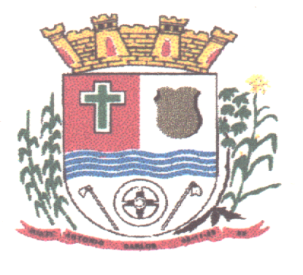 EDITAL DE LICITAÇÃOPROCESSO LICITATÓRIO: Nº 54/2016PREGÃO PRESENCIAL: Nº 38/2016 (REGISTRO DE PREÇO)TIPO: MENOR PREÇO LOTE1 – PREÂMBULOO MUNICÍPIO DE ANTÔNIO CARLOS inscrito no CNPJ sob o nº 82.892.290/0001-90, torna público que fará realizar licitação na modalidade PREGÃO PRESENCIAL do tipo REGISTRO DE PREÇOS, MENOR PREÇO POR LOTE, NA CONTRATAÇÃO DE EMPRESA ESPECIALIZADA NA PRESTAÇÃO DE SERVIÇOS DE TROCA COM FORNECIMENTO DE ÓLEO LUBRIFICANTE, ÓLEO HIDRÁULICO, FLUIDO DE FREIO 500 ML, FILTROS E GRAXA, CONFORME NECESSIDADE PARA A MANUTENÇÃO DA FROTA DE VEÍCULOS E MÁQUINAS DA PREFEITURA DO MUNICÍPIO DE ANTÔNIO CARLOS /SC, a ser regida pela Lei Federal n 10.520, de 17 de julho de 2002, com aplicação, subsidiária da Lei n 8.666/93, de 21 de junho de 1993 e alterações posteriores, Lei Complementar 123 de 14/12/2006 e pela Lei Orgânica Municipal e demais normas legais federais, estaduais e municipais vigentes. Os documentos relacionados a seguir fazem parte integrante deste Pregão: Anexo I - Quadro de Quantitativos e Especificações; Anexo II - Modelo Credenciamento; Anexo III - Declaração de Atendimento a Habilitação e Aceitação do Edital; Anexo IV- Declaração de Inexistência de Fato Impeditivo;Anexo V - Declaração de que a licitante cumpre o disposto no inciso XXXIII do art. 7º da Constituição Federal; Anexo VI - Minuta da Ata de Registro.2 - DA LICITAÇÃO2.1 - Do Objeto do Pregão: – A presente licitação tem como objeto a contratação de empresa especializada na prestação de serviços de troca com fornecimento de óleo lubrificante, óleo hidráulico, fluido de freio 500 ml, filtros e graxa, conforme necessidade, para a manutenção da frota de veículos e máquinas da Prefeitura do Município de Antônio Carlos/SC de acordo com os quantitativos e especificações constantes no anexo I, parte integrante deste Edital. 2.1.2 – Os produtos adquiridos previstos no Anexo I deverão ser de primeira linha, sendo rejeitados os reciclados.2.1.3 – Considerando o número reduzido de veículos na frota da Prefeitura, fato esse que não permite aos mesmos se ausentarem de suas tarefas diárias por longos períodos para execução de serviços ora licitados, sem prejuízo ao munícipe que se utiliza dos serviços realizados pela Administração com o auxílio desta frota, e com o objetivo de evitar um grande deslocamento dos veículos da Prefeitura Municipal de Antônio Carlos para sua manutenção, o que poderia onerar e aumentar de forma considerável os gastos com os serviços/produtos licitados, bem como com o tempo de deslocamento para realização das trocas de óleo lubrificante, óleo hidráulico, fluido de freio 500 ml, filtros e graxa, a licitante deverá situar-se em um raio máximo de 5,0 (quatro) quilômetros, do Paço Municipal, localizado na Praça Anchieta, nº 10, Centro, Antônio Carlos, SC. 2.1.4 - A administração não se obriga a contratar o objeto desta licitação, ficando-lhe facultada a utilização de outros meios, respeitada a legislação relativa às licitações, sendo assegurado ao beneficiário do Registro de Preços preferência em igualdade de condições.2.2 – Protocolo e Entrega dos Envelopes2.2.1- OS envelopes nº 1 (Proposta de Preços) e Envelope nº 2 (Documentos de Habilitação), juntamente com o credenciamento, deverão ser protocolados e entregues no Setor de Protocolos da Prefeitura de Antônio Carlos/SC, até a data e horário limite abaixo descritos2.2.2 - Data/Hora: Dia 18 de julho 2016 às 9:00 horas. 2.2.3 - Local: PREFEITURA MUNICIPAL DE ANTÔNIO CARLOS - na Praça Anchieta n 10, Centro, Antônio Carlos/SC – CEP 88180.000.2.3 – Abertura da Sessão2.3.1 - Data/Hora: Dia 18 de julho de 2016 às 9:00 horas. 2.3.2 - Local: PREFEITURA MUNICIPAL DE ANTÔNIO CARLOS - na Praça Anchieta n 10, Centro, Antônio Carlos/SC – CEP 88180.0003 - CONDIÇÕES DE PARTICIPAÇÃO3.1 - Poderão participar deste pregão os interessados que se enquadrem no ramo pertinente ao objeto desta licitação, cadastrados ou não, que atenderem, inclusive quanto à documentação, a todas as exigências deste Edital e de seus Anexos, observando-se as devidas ressalvas e benefícios conferidos as microempresas e empresas de pequeno porte, conforme a Lei Complementar 123/2006, bem como preencherem as condições de credenciamento constante do Edital.   3.2 - Não será admitida a participação de licitantes que:3.2.1 – Tiveram contratos rescindidos pela Prefeitura;3.2.2 – Tiveram seus cadastros cancelados;3.2.3 – Tenham sido declaradas impedidas de se cadastrarem, licitarem ou contratarem com a prefeitura, enquanto durar o impedimento;3.2.4 – Estejam em regime de falência ou concordata, ou que incidam em proibição legal de contratar com a Administração Pública em geral;3.2.5 – Tenham sido declaradas inidôneas e/ou suspensas para licitar ou contratar com a Prefeitura ou com qualquer órgão público federal, estadual e/ou municipal, enquanto perdurar o motivo determinante da punição ou até que seja promovida a reabilitação;3.2.6 - Não será admitida nesta licitação a participação de empresas que estejam reunidas em consórcio e sejam controladoras, coligadas ou subsidiárias, entre si, e estrangeiras que não tenham filial estabelecida no Brasil;3.2.7 – Não será admitida a subcontratação.3.2.8 - Empresas cujos diretores, gerentes, sócios e empregados sejam servidores ou dirigentes do órgão licitante ou de qualquer órgão da Administração Pública Municipal;3.2.9 - A participação na Licitação implica na aceitação inconteste de todos os termos deste Edital e dos demais Documentos que o complementam.4 – DO CREDENCIAMENTO PARA PARTICIPAR DO CERTAME E ENTREGA DE ENVELOPES 4.1 – Na data e horário marcado, o Representante Legal ou Procurador deverá apresentar-se para credenciamento junto ao pregoeiro por um representante que, devidamente munido de documento que o credencie a participar deste procedimento licitatório, venha a responder por sua empresa, devendo ainda identificar-se exibindo a Carteira de Identidade, ou outro documento oficial que contenha foto.4.2 – Tal representante deverá apresentar documento hábil, conforme subitens seguintes, credenciando-o a praticar todos os atos pertinentes ao certame - formular lance, negociar preço, interpor recursos e desistir de sua interposição - devidamente acompanhado de fotocópia autenticada do Contrato Social em vigor, entendam-se consolidação ou todas as alterações, com instrumento equivalente, que comprove os poderes do mandante para a outorga.4.2.1 – Em se tratando de preposto ou empregado da proponente, apresentar carta de credenciamento, com firma reconhecida, nos moldes do Anexo II deste edital;4.2.2 – No caso de representante legal, basta a apresentação do Contrato Social em vigor, entenda-se consolidação ou todas as alterações, ou instrumento equivalente, no qual estejam expressos seus poderes para exercer direitos e assumir obrigações em decorrência de tal investidura, ou;4.2.3 – Sendo procurador, apresentar instrumento de procuração público ou particular, este com firma reconhecida, do qual constem poderes específicos para tal finalidade, conforme item 4.2.4.3– As credenciais serão apresentadas em separado dos envelopes, e será admitido apenas 01 (um) representante para cada licitante credenciado, permitindo-se sua substituição, desde que com os poderes necessários ao credenciamento.4.4 – A substituição poderá ser feita em qualquer momento na licitação, sendo que o novo credenciado poderá ofertar lances somente a partir do seu credenciamento, ficando precluso o seu direito de interpor recurso no que se referem os fatos ou situações que ocorreram antes do seu credenciamento.4.5 – A proponente deverá apresentar declaração de pleno atendimento aos requisitos de habilitação, de aceitação dos termos do edital e de autenticidade dos documentos apresentados, conforme modelo (Anexo III), dando ciência de que cumpre plenamente os requisitos de habilitação exigidos no item 7.2 deste Edital, assinada por pessoa devidamente autorizada nos mesmos moldes do item 4.1.4.6 - As Microempresas (ME) e Empresa de Pequeno Porte (EPP) que quiserem valer-se da Lei Complementar nº 123, de 14 de dezembro de 2006 deverão apresentar, CERTIDÃO SIMPLIFICADA emitida pela Junta Comercial do respectivo Estado, expedida no ano de 2016 de que está enquadrada como micro empresa ou empresa de pequeno porte, no momento do credenciamento.4.7 – Caso a microempresa ou empresa de pequeno porte não proceda da forma estabelecida no item anterior, interpretar-se-á como renúncia tácita aos benefícios da Lei Complementar 123/2006.  4.8 - A CARTA DE CREDENCIAMENTO, O CONTRATO SOCIAL OU INSTRUMENTO EQUIVALENTE E A DECLARAÇÃO DE PLENO ATENDIMENTO AOS REQUISITOS DE HABILITAÇÃO DEVERÁ SER ENTREGUE FORA DOS ENVELOPES.4.9 - AS LICITANTES QUE ENVIAREM OS ENVELOPES VIA CORREIO, DEVERÃO OBSERVAR O SUBITEM ANTERIOR ENVIANDO TAIS DOCUMENTOS EM ENVELOPE APARTADO, TITULADO ENVELOPE Nº04.10 - A PREFEITURA MUNICIPAL DE ANTÔNIO CARLOS/SC, não se responsabilizará pelo não cumprimento de prazos, sejam estes de propostas, recursos, contra-razões ou quaisquer outros, por parte dos licitantes, caso estes tenham sido enviados por correio, cabendo a prova de entrega tempestiva a licitante.4.11 - Somente poderão se manifestar no transcorrer das reuniões, os representantes devidamente credenciados.4.12 - As proponentes deverão apresentar a “PROPOSTA DE PREÇO’’ e os “DOCUMENTOS DE HABILITAÇÃO” em envelopes separados, indevassáveis, cada um com identificação da proponente referente à licitação e identificando preferencialmente o conteúdo dos envelopes como segue: ENVELOPE N 01PROPOSTAPrefeitura Municipal de Antônio CarlosPraça Anchieta, 10Antônio CarlosCEP 88180.000Nome e número do processo licitatórioData e hora de aberturaRazão Social da Empresa ProponenteENVELOPE N 02DOCUMENTOS PARA HABILITAÇÃOPrefeitura Municipal de Antônio CarlosPraça Anchieta, 10Antônio CarlosCEP 88180.000Nome e número do processo licitatórioData e hora de aberturaRazão Social da Empresa Proponente 5 – DA PROPOSTA DE PREÇOS – Envelope n 1 5.1 - A proposta de preços contida no Envelope n 1 deverá, obrigatoriamente, ser apresentada em papel timbrado, datilografado ou impresso por qualquer processo eletrônico, em idioma nacional, sem cotações alternativas, emendas, rasuras ou entrelinhas, sendo todas as suas folhas identificadas com razão social completa e CNPJ da licitante, devendo a última ser datada e assinada pelo representante da empresa devidamente identificado e preferencialmente, com todas as suas folhas numeradas e rubricadas e contendo endereço, telefone, fax e e-mail da licitante. 5.1.1 – Não serão aceitas propostas sem a assinatura do representante da empresa devidamente identificado;5.1.2 – Na hipótese prevista no subitem 5.1.1 estando presente o representante legal na sala onde estão sendo abertos os envelopes e, desde que devidamente comprovada a sua representatividade através de procuração com poderes específicos inerentes ao presente Pregão, a falta da assinatura poderá ser sanada no ato da constatação de tal fato;5.1.3 – Caso a obrigação venha a ser cumprida pela filial da empresa vencedora, deverão ser apresentados os documentos comprobatórios de regularidade fiscal de ambas.5.2 - As propostas deverão ser elaboradas e entregues de acordo com a legislação vigente, observando também:a) Descrição completa do objeto a ser ofertado, observadas as especificações constantes do Anexo I ao presente Edital, informando as características, e quaisquer outros elementos referentes ao objeto licitado, de forma a permitir que o pregoeiro possa facilmente constatar que as especificações no presente Pregão foram ou não atendidas;b) A proponente deverá cotar MARCA dos produtos (no que couber), sendo permitida a apresentação de somente uma marca para cada item de cada lote dos produtos cotadosc) O PREÇO UNITÁRIO E TOTAL POR LOTE, sendo que o preço ofertado será sempre o preço final, nele devendo estar computadas todas as despesas que incidam sobre os serviços e produtos, tributos de qualquer natureza e outros, os quais ficarão a cargo da empresa vencedora, inclusive os custos de transporte, na modalidade CIF, correndo tal operação única e exclusivamente por conta, risco e responsabilidade da empresa vencedora de cada lote desta licitação neles incluídos todos os impostos, encargos sociais e trabalhistas, seguros, descontos, acréscimos de insalubridade e periculosidade, quando for o caso e eventuais gastos. Quaisquer tributos, custos e despesas, diretos ou indiretos omitidos da proposta ou incorretamente cotados, serão considerados como inclusos nos preços, não sendo aceitos pleitos de acréscimos, a esse ou qualquer título, devendo os objetos ser entregues sem ônus adicionais;d) O preço proposto será reajustado, quando da ocorrência da alteração de preços, autorizado pelo governo federal ou órgão competente para reajustes dos combustíveis, sendo que os preços contratados poderão sofrer revisões para mais ou para menos, a partir das novas aquisições junto à distribuidora, devidamente comprovado pela contratada através de nota fiscal de compra. Entretanto, o preço final não poderá ser, em qualquer hipótese, superior ao preço disponibilizado ao consumidor final, o qual servirá como parâmetro máximo no caso de reajuste ou reequilíbrio contratual. e) O valor máximo previsto por lote será de acordo com o orçamento previsto no Anexo I deste edital. As empresas licitantes que apresentarem propostas acima do valor orçado serão automaticamente desclassificadas do pregão.f) O objeto licitado deste edital deverá ser executado de imediato mediante solicitação ou ordem de serviço especifica emitida pela Secretaria solicitante.g) Serão analisados os preços dos itens, quanto à abusividade e inexequibilidade, conforme Art.48 da lei 8.666/93 e suas alterações;h) O objeto licitado será executado no prazo de 12 (doze) meses.i) O prazo de validade da proposta, que não poderá ser inferior a 60 (sessenta) dias, contados da data limite para apresentação das propostas neste Pregão;5.3 – Serão desconsideradas as propostas que apresentarem alternativas de preços ou qualquer outra condição não prevista neste Edital.5.4- A simples participação neste certame implica em:Aceitação de todas as condições estabelecidas neste Pregão;Que no preço final dos produtos propostos estão inclusos todos os impostos, taxas e fretes e que também estão deduzidos os abatimentos eventualmente concedidos;5.5 - A licitante vencedora do certame deverá encaminhar detalhamento de sua proposta com os respectivos valores unitários readequados ao valor total representado pelo lance vencedor, no prazo máximo de 2 (dois) dias úteis, contados a partir da data do encerramento da sessão.6– DA FASE COMPETITIVA DO CERTAME6.1 – Aberta a sessão pública do Pregão, credenciados os presentes, o pregoeiro abrirá o envelope nº 1 contendo a proposta de preços, verificará a sua conformidade com as exigências do presente edital e as ordenará por ordem de Menor Preço Por lote. 6.2 – Participará dos lances verbais e sucessivos por lote ofertado o autor da proposta de menor preço e os autores das propostas que apresentem valores até 10% (dez por cento) superiores, relativamente, a de menor preço.6.2.1 – Em caso de empate, a classificação será decidida por meio de sorteio em ato público promovido pelo Pregoeiro, para o qual serão convocadas as licitantes participantes, de acordo com o art. 45, § 2º, da Lei Federal nº 8.666, de 21 de junho de 1993, observado ainda, o previsto no art. 3º, da mesma Lei. 6.2.1.1 – Caso as licitantes participantes do sorteio desistam de apresentar lance verbal para o lote em questão, a classificação dar-se-á de acordo com o resultado do sorteio. 6.2.2 – Não havendo pelo menos 3 (três) ofertas nas condições previstas anteriormente, serão chamados a participar dos lances verbais e sucessivos os autores das melhores propostas, quaisquer que sejam os preços oferecidos, até o máximo de 3 (três). 6.2.3 – Os lances verbais e sucessivos pelo menor preço serão iniciados pelo autor da proposta com maior preço dentre aqueles aptos a oferecer propostas e assim, sucessivamente, em ordem decrescente, até a proclamação do vencedor.6.3 – Nas licitações será assegurado, como critério de desempate, preferência de contratação para as microempresas e empresas de pequeno porte, conforme disposto na Lei Complementar nº 123, de 14 de dezembro de 2006, procedendo-se da seguinte forma: 6.3.1 – a microempresa ou empresa de pequeno porte mais bem classificada poderá apresentar proposta de preço inferior aquela considerada vencedora do certame, situação em que será adjudicado em seu favor o objeto licitado.6.3.2 – Não ocorrendo à contratação da microempresa ou empresa de pequeno porte, na forma do inciso I, do caput do artigo 45, da Lei Complementar nº 123, de 14 de dezembro de 2006, serão convocadas as remanescentes que porventura se enquadrem na hipótese dos §§ 1º e 2º, do art. 44, desta Lei Complementar, na ordem classificatória, para o exercício do mesmo direito. 6.3.3 – No caso de equivalência dos valores apresentados pelas microempresas e empresas de pequeno porte que se encontrem nos intervalos estabelecidos nos §§ 1º e 2º, do art. 44, da Lei Complementar nº 123, de 14 de dezembro de 2006, será realizado sorteio entre elas para que se identifique aquela que primeiro poderá apresentar melhor oferta. 6.3.3.1 – Entende-se por empate aquelas situações em que as propostas apresentadas pelas microempresas e empresas de pequeno porte sejam iguais ou até 5% (cinco por cento) superiores à proposta mais bem classificada. 6.4 – Os lances, em valores distintos e decrescentes, serão efetuados no momento em que for conferida a palavra ao representante da licitante, na ordem decrescente dos preços. 6.5 – É vedada a oferta de lance visando empate com proposta de outra licitante. 6.6 – Os lances observarão o decréscimo mínimo determinado pelo Pregoeiro do último valor ofertado.6.7 – Não será admitida a desistência do(s) lance(s) efetivado(s), sujeitando-se a licitante desistente as penalidades previstas neste edital. 6.8 – A desistência em apresentar lance verbal, quando convocado pelo pregoeiro, implicará na exclusão da licitante da etapa de lances verbais e na consideração do último preço apresentado, pela licitante, para efeito de ordenação das propostas. 6.9 – Caso as licitantes não apresentem lances verbais, será verificada a conformidade entre a proposta escrita de menor preço por item e o valor estimado para a contratação, podendo o pregoeiro negociar diretamente com a licitante para que seja obtido melhor preço. 6.10 – O encerramento da etapa competitiva dar-se-á quando, convocadas pelo pregoeiro, as licitantes deixarem de apresentar novos lances. 6.11 – Na hipótese da não-contratação nos termos previstos no subitem 6.3, o objeto licitado será adjudicado em favor da proposta originalmente vencedora do certame. 6.12 – A microempresa ou empresa de pequeno porte mais bem classificada será convocada para apresentar nova proposta no prazo máximo de 5 (cinco) minutos após o encerramento dos lances, sob pena de preclusão. 6.13 – Encerrada a etapa competitiva o pregoeiro poderá negociar com os autores das propostas classificadas de acordo com o subitem 6.2, para que seja obtido melhor preço, sendo registrado em ata. 6.14 – Se a oferta não for aceitável ou se a licitante não atender às exigências para habilitação, o pregoeiro examinará as ofertas subsequentes, verificando a sua aceitabilidade e procedendo a sua habilitação, na ordem de classificação, e assim sucessivamente, até a apuração de uma proposta que atenda as condições do edital, que será declarada vencedora da licitação. 6.15 – Serão desclassificadas as licitantes em razão de: a) não-atendimento das condições estabelecidas neste edital, em seus anexos. b) fixação de condicionantes para a aquisição dos produtos; c) apresentação de propostas que forem omissas, que se apresentarem incompletas ou que contiverem disposições vagas impedindo seu julgamento; d) apresentação de duas ou mais opções de preços; e) apresentação de propostas que não informarem as características do bem cotado, impedindo sua identificação com o objeto licitado; e f) as que conflitarem com a legislação em vigor. 6.16 – Não serão consideradas, para efeitos de julgamento, quaisquer vantagens não previstas no edital. 6.17 – Encerrada a fase competitiva do Pregão e ordenadas às propostas, será aberto pelo pregoeiro o Envelope nº 2 – Documentos de Habilitação da licitante classificada com menor preço.7 – DOS DOCUMENTOS DE HABILITAÇÃO – ENVELOPE N 27.1 - A licitante detentora da melhor oferta deverá comprovar a situação de regularidade, mediante a apresentação dos documentos de habilitação, em uma via, preferencialmente numerados em seqüência e rubricados em todas as suas páginas por representante legal da licitante ou preposto, deverão ser apresentados:a) em original; oub) cópia autenticada por cartório; ou c) cópia autenticada por servidor autorizado da Prefeitura, mediante a exibição dos originais antes da entrega dos envelopes; oud) cópia autenticada pelo pregoeiro ou membro da equipe de apoio, na abertura do envelope nº 2 – documentos de habilitação, mediante a exibição dos originais.7.1.1 - Somente serão aceitos documentos originais ou cópias legíveis, que ofereçam condições de análise por parte do pregoeiro;7.1.2 - Somente será (ao) autenticado(s) documento(s) através da apresentação de seu(s) original (is);7.1.3 - Serão aceitos comprovantes de regularidade fiscal, obtidos na rede internet, condicionado a que os mesmos tenham sua validade confirmada pelo pregoeiro, na fase de habilitação. 7.2 - A documentação para fins de habilitação a ser incluído no Envelope nº 2 pelas licitantes é constituída de:Prova de inscrição no Cadastro Nacional da Pessoa Jurídica (CNPJ);Certidão Negativa De Débitos Relativos aos Tributos Federais e a Dívida Ativa da União com base na Portaria Conjunta RFB/PGFN nº 1.751 de 02/10/2014; Prova de regularidade fiscal para com a Fazenda Estadual do domicílio ou sede da licitante, expedida pelo órgão competente; Prova de regularidade fiscal para com a Fazenda Municipal do domicílio ou sede da licitante, expedida pelo órgão competente;Prova de regularidade relativa ao Fundo de Garantia por Tempo de Serviço – FGTS;Certidão Negativa de Débitos Trabalhistas, provando a inexistência de débitos inadimplidos perante a Justiça do Trabalho, nos termos di Título VII-A da Consolidação das Leis do Trabalho, aprovada pelo Decreto-Lei nº 5.452/1943, com a redação dada pela Lei nº 12.440/2011.Certidão Negativa de falência ou concordata expedida pelo Distribuidor do Foro ou Cartório da sede da licitante; Declaração de inexistência de fatos impeditivos, conforme modelo constante no Anexo IV deste edital;Declaração de que a empresa licitante cumpre o disposto no inciso XXXIII do art. 7º da Constituição Federal, conforme Anexo V do Edital.7.3 - Os comprovantes exigidos, quando for o caso, deverão apresentar prazo de validade até a data limite fixada para a entrega dos envelopes. Não constando a vigência, será considerado o prazo de 90 (noventa) dias da data da emissão.7.4 – Sob pena de inabilitação, os documentos a que se refere o subitem 7.2 deste edital deverão constar o nome/razão social da licitante, o número do CNPJ e o respectivo endereço, observado que:Se a licitante for matriz, todos os documentos deverão estar em nome da matriz;Se a licitante for filial, todos os documentos deverão estar em nome da filial;Se a licitante for matriz e o fornecimento for realizado pela filial, os documentos exigidos neste Edital deverão ser apresentados em nome da matriz e da filial, simultaneamente.7.5 – A licitante poderá apresentar os comprovantes de regularidade relativa aos Tributos Federais e ao Fundo de Garantia por Tempo de Serviço - FGTS centralizados junto à matriz, desde que junte comprovante da centralização do recolhimento das contribuições e apresente certidão em que conste o CNPJ da entidade centralizadora.7.6 - As Microempresas e Empresas de Pequeno Porte, por ocasião da participação do certame licitatório, deverão apresentar toda a documentação exigida para efeito de comprovação de regularidade fiscal, mesmo que esta apresente alguma restrição;7.6.1 - Havendo alguma restrição na comprovação da regularidade fiscal, será assegurado o prazo de 05 (cinco) dias úteis, cujo termo inicial corresponderá ao momento em que o proponente for declarado vencedor do certame, prorrogáveis por igual período, a critério da Administração, para a regularização da documentação.7.6.2 - A não-regularização da documentação, no prazo previsto no subitem anterior, implicará decadência do direito a contratação, sem prejuízo das sanções previstas neste Edital sendo facultada a Administração, convocarem os licitantes remanescentes na ordem de classificação para a assinatura do contrato, ou revogar a licitação.7.7 – Da Abertura do Envelope nº 2 – Documentos de Habilitação7.7.1 – Sendo considerada aceitável a proposta de preços da licitante que apresentou menor preço, o pregoeiro procederá à abertura do Envelope nº 2 – Documentos de Habilitação da autora da proposta de menor preço, realizando a verificação do atendimento das condições de habilitação fixadas neste Edital.7.7.2 – Constatada a conformidade da documentação com as exigências contidas no Edital, a licitante será declarada vencedora, sendo-lhe adjudicado o objeto correspondente.7.7.3 – Em caso da licitante desatender as exigências habilitatórias, o pregoeiro a inabilitará e examinará as ofertas subseqüentes e a qualificação das licitantes, na ordem crescente de classificação, e assim sucessivamente, até a apuração de uma que atenda ao Edital, sendo a respectiva licitante declarada vencedora.7.7.4 – O envelope de documentação deste Pregão que não for aberto ficará em poder do pregoeiro pelo prazo de 30 (trinta) dias consecutivos, a partir da homologação da licitação, após estes períodos os mesmos serão descartados.7.7.4.1 – O envelope com os documentos de habilitação das empresas que forem excluídas da fase competitiva do certame, conforme o item 7.2 deste Edital será devolvido imediatamente a interessada.8 – DO JULGAMENTO 8.1 – Serão desclassificadas: a) as propostas que não atenderem as exigências do ato convocatório da licitação; b) as propostas que forem omissas ou se apresentarem incompletas ou não informarem as características do bem cotado, impedindo sua identificação com os itens licitados; c) as propostas que apresentarem alternativas de preços ou qualquer outra condição não prevista neste edital; d) as que conflitarem com a legislação em vigor; e) as que deixarem de atender aos requisitos estabelecidos no subitem 5 – Da Proposta de Preços, deste edital; 8.1.1 – Não serão consideradas, para efeitos de julgamento, quaisquer vantagens não previstas no edital. 8.2 – Será considerada primeira classificada, a proposta que, obedecendo às condições, especificações e procedimentos estabelecidos neste edital, apresentar o “MENOR PREÇO POR LOTE”. 8.3 – Se a licitante primeira classificada não apresentar situação de habilitação regular, poderá ser convocada outra licitante. Neste caso, será observada a ordem de classificação, averiguada a aceitabilidade de sua oferta, procedendo a sua habilitação e, assim sucessivamente, até a apuração de uma proposta que atenda ao edital, sendo a respectiva licitante declarada vencedora, podendo o pregoeiro negociar diretamente com a licitante para que seja obtido melhor preço.9 – DA ATA DA SESSÃO PÚBLICA DO PREGÃO 9.1 – Da sessão pública do Pregão serão lavradas ata circunstanciada, contendo o(s) registro(s): a) das licitantes credenciadas; b) das propostas escritas e verbais apresentadas na ordem de classificação; c) da análise da documentação exigida para a habilitação; d) da manifestação imediata e motivada de intenção da licitante em recorrer das decisões do pregoeiro. 9.1.1 – A ata circunstanciada será assinada pelo pregoeiro e pelo(s) representante(s) da(s) licitante(s) presente(s), devidamente credenciado(s).10 – DA(S) AMOSTRA(S) / PROSPECTO(S) E DOCUMENTO(S) ADICIONAL (IS)10.1 - Sempre que entender necessário, o Pregoeiro poderá solicitar a apresentação de amostra(s) ou prospecto(s), do produto(s) cotado(s), devidamente identificado(s), de acordo com as especificações técnicas exigidas para efeito de controle de qualidade.10.2 – Serão desclassificadas, caso apresente amostra/prospecto fora das especificações técnicas previstas no Anexo I deste Edital, estando sujeita às penalidades previstas11 – DAS IMPUGNAÇÕES E DOS RECURSOS ADMINISTRATIVOS11.1 – Qualquer pessoa poderá, no prazo de até 2 (dois) dias úteis da data fixada para a realização da sessão pública, solicitar esclarecimentos, providências ou impugnar o Edital do Pregão.11.2 - Ao final da sessão, a licitante que desejar recorrer contra decisões do pregoeiro deverá manifestar imediata e motivadamente tal intenção, com o devido registro em ata, sendo-lhe concedido o prazo de 03 (três) dias corridos para a apresentação das razões do recurso, ficando as demais licitantes, desde logo, intimadas a apresentar contra-razões em igual número de dias, que começarão a correr do término do prazo da recorrente, sendo-lhe assegurada vista dos autos.11.3 - Não serão conhecidas as impugnações e os recursos apresentados fora do prazo legal e/ou subscritos por representante não habilitado legalmente ou não identificado no processo para responder pela licitante.11.4 - A falta de manifestação imediata e motivada importará a preclusão do direito de recurso.11.5 - Não será concedido prazo para recursos sobre assuntos meramente protelatórios ou quando não justificada a intenção de interpor o recurso pela licitante.11.6 - Os recursos contra decisões do pregoeiro não terão efeito suspensivo.11.7 - O acolhimento de recurso importará a invalidação apenas dos atos insuscetíveis de aproveitamento.11.8 - Em não havendo recurso, o Pregoeiro fará imediatamente a adjudicação do objeto ao vencedor.11.9 - Em havendo recurso, caberá a Autoridade Competente, após deliberar sobre o mesmo, fazer a adjudicação ao licitante vencedor.11.10 – As impugnações, recursos e contra-razões, deverão ser entregues na PREFEITURA MUNICIPAL DE ANTÔNIO CARLOS/SC, Praça Anchieta, nº 10 - Bairro: Centro, Antônio Carlos/SC – CEP: 88180.000.12 - DA HOMOLOGAÇÃO E ADJUDICAÇÃO12.1 - Constatando o atendimento das exigências previstas no Edital, o licitante será declarado vencedor, sendo-lhe adjudicado o objeto da licitação e homologado o procedimento pela Autoridade Competente.12.2 - Havendo recurso, o pregoeiro apreciará os mesmos e, caso não reconsidere sua posição, caberá a Autoridade Competente a decisão em grau final, bem como a adjudicação do objeto.12.3 - Decididos os recursos e constatada a regularidade dos atos procedimentais, a autoridade competente homologará o objeto ao vencedor, podendo revogar a licitação nos termos do artigo 49 da Lei Federal n º 8.666/93.12.4 - Após a habilitação, poderá a licitante ser desqualificada por motivo relacionado com a capacidade jurídica, regularidade fiscal, qualificação econômico-financeira, qualificação técnica e/ou inidoneidade e demais exigências previstas para habilitação, em razão de fatos supervenientes ou somente conhecidas após o julgamento.12.5 - As obrigações decorrentes desta Licitação serão formalizadas através da assinatura da Ata de Registro de Preços, observando-se as condições estabelecidas neste Edital e na legislação vigente.13 – DA ATA DE REGISTRO DE PREÇOS13.1 – Homologado o resultado da Licitação pela Autoridade Competente, o proponente vencedor será convocado para assinar a Ata de Registro de Preços, na forma do Anexo VI, que terá efeito de compromisso visando ao fornecimento do objeto desta Licitação.13.2 – O proponente vencedor terá o prazo de 05 (cinco) dias úteis, contado a partir da convocação, para assinar a Ata, sob pena de sofrer a penalidade de suspensão temporária, conforme item 20 deste Edital. O prazo para assinar a Ata poderá ser prorrogado uma vez, por igual período, quando solicitado pelo proponente vencedor, durante o seu transcurso e desde que ocorra motivo justificado, aceito pela Administração.13.3 – O preço registrado e o Fornecedor serão divulgados no Veículo Oficial de divulgação dos Atos Municipais do Município de Antônio Carlos e ficarão disponibilizados durante a vigência da Ata de Registro de Preços.13.4 – O prazo de validade da Ata de Registro de Preços não poderá ser superior a 01 (um) ano.13.5 – Será admitida a prorrogação da vigência da Ata, quando os preços registrados continuarem se mostrando mais vantajosos, obedecido o disposto no Decreto nº 048 de 05/09/2007.13.6 – A existência de preço(s) registrado(s) não obriga a Secretaria solicitante, a firmar a aquisição (ões) que dele(s) poderá (ão) advir, facultando-se a realização de Licitação específica para aquisição pretendida, sendo assegurada ao beneficiário do registro a preferência de fornecimento, em igual condição.13.7 – A aquisição obedecerá à conveniência e às necessidades da Secretaria solicitante, limitada a quantidade estimada e dentro do período de vigência do Registro de Preços (doze meses).13.8 – A assinatura da Ata estará condicionada:a) a comprovação da regularidade fiscal do Proponente Vencedor, junto ao Setor de Compras da Prefeitura municipal de Antônio Carlos;b) a apresentação de documento de procuração devidamente reconhecido em cartório, que habilite o seu representante a assinar a Ata em nome da empresa ou ainda de cópia do contrato social, comprovando ser do quadro societário da empresa com poderes para assinar pela mesma;13.9 – Quando o Proponente Vencedor não atender ao item acima, ou quando, injustificadamente, recusar-se a assinar a Ata, poderá ser convocado outro proponente, desde que respeitada à ordem de classificação para, depois de comprovados os requisitos habilitatórios e feita à negociação, assinar a Ata, sem prejuízo das sanções previstas neste edital.13.10 – Caso o proponente vencedor seja Microempresa ou Empresa de Pequeno Porte, constituída na forma da Lei Complementar nº 123 de 14.12.2006, a regularidade fiscal será condição indispensável para assinatura da Ata de Registro de Preços, sem prejuízo das disposições previstas no item 13.8 acima.14 – DO FORNECIMENTO E CONDIÇÕES DE ENTREGA14.1 – A prestação dos serviços será efetuada mediante expedição pelo Setor de Compras, desta Prefeitura, da Autorização de Fornecimento/Ordem de Serviço, da qual constará a data de expedição, especificações, quantitativo, local de execução, preços unitários e totais.14.2 – O objeto licitado deverá ser executado, na quantidade solicitada, no local especificado na Autorização de Fornecimento/Ordem de Serviço, de imediato após o recebimento da mesma.14.3 – As Autorizações de Fornecimento/Ordem de Serviço serão emitidas conforme necessidade, contendo as quantidades de consumo do órgão participante do registro de Preços.14.4 - A execução dos serviços requeridos deverá ser acompanhada de nota fiscal, sendo somente aceitos após a verificação do cumprimento das especificações contidas neste edital.14.5 – A Prefeitura Municipal de Antônio Carlos poderá solicitar a prestação dos serviços, de acordo com as necessidades da mesma, portanto não existirá quantidade mínima determinada para cada pedido, ficando a seu exclusivo critério a definição da quantidade e do momento da execução.14.6 – Os quantitativos totais expressos nos itens constantes do Anexo I são estimados e representam as previsões das Secretarias solicitantes para a prestação dos serviços durante o prazo de 01 (um) ano.14.7 – O objeto licitado será refeito na hipótese de não corresponder às especificações da Ata de Registro de Preços pela licitante detentora da Ata, no prazo máximo de 2 (dois) dias.14.8 – Constituem motivos para o cancelamento da Ata de Registro dos Preços as situações referidas nos Artigos 77 e 78 da Lei Federal nº 8.666/93 e suas alterações.14.9 – O detentor da Ata garantirá até o cumprimento final de sua obrigação, todas as condições de habilitação e qualificação exigidas na licitação, devendo comunicar imediatamente à Contratante qualquer alteração que possa comprometer o objeto contratado.15. CONDIÇÕES DE PAGAMENTO15.1 - O pagamento será efetivado de acordo com a(s) proposta(s) de preços apresentada(s) pela(s) empresa(s) julgada(s) vencedora(s) neste Pregão, observado o que consta neste Edital e seus Anexos, inclusive quanto à forma e condições de pagamento.15.2 - O pagamento será:15.2.1 - efetivado mediante apresentação da Nota Fiscal Eletrônica que deverá ser emitida em nome da Contratante, da qual deverá constar o número desta licitação, acompanhado de cópia da ordem de serviço emitida pela Prefeitura Municipal de Antônio Carlos/SC.15.2.2 - O pagamento será realizado pela Prefeitura Municipal de Antônio Carlos/SC, mensalmente em até o 15(quinze) dias úteis, após a apresentação da Autorização de Fornecimento/Ordem de Serviço, acompanhada da Nota Fiscal Eletrônica, com o devido aceite no verso pela Secretaria solicitante.15.2.3 - O pagamento somente será realizado mediante apresentação da Nota Fiscal Eletrônica, conforme Protocolo do ICMS nº 042 de 03 de julho de 2009.15.5 - Ficam expressamente estabelecidos que os preços constantes na proposta da CONTRATADA incluam todos os custos diretos e indiretos requeridos para execução do objeto licitado no local indicado na respectiva Autorização de Fornecimento/Ordem de Serviço, constituindo-se na única remuneração devida.15.6 - O preço estipulado será fixo, não havendo reajuste de qualquer espécie.15.7 – A Nota Fiscal não aprovada será devolvida para as necessárias correções, com as informações que motivaram sua rejeição, contando-se o prazo estabelecido no subitem 15.2.2, a partir da data de sua reapresentação.15.8 - A Prefeitura, exigirá do(s) proponente(s) vencedor (es), que mantenha(m) atualizadas as Certidões Negativas de Débito do Federais, FGTS,  Estaduais e Municipais.15.9 - O pagamento será efetuado diretamente através de depósito bancário em Banco indicado pela proponente vencedora, devendo, portanto, ser mencionados na proposta o banco, a agência e o número da conta corrente onde o mesmo deverá ser creditado. 15.10 - O preço estipulado será fixo, não havendo reajuste de qualquer espécie.16 - DO REAJUSTE E DA REVISÃO DOS PREÇOS REGISTRADOS16.1 - Os preços registrados serão fixos e irreajustáveis.16.2 - Quaisquer tributos ou encargos legais criados, alterados ou extintos, bem como a superveniência de disposições legais, quando ocorridas após a data de apresentação da proposta, de comprovada repercussão nos preços contratados, implicarão a revisão destes para mais ou menos, conforme o caso.16.3. - Na hipótese de solicitação de revisão de preços pela detentora da Ata de Registro de Preços, esta deverá demonstrar a quebra do equilíbrio econômico-financeiro do fornecimento, por meio de apresentação de planilha(s) detalhada(s) de custos seguindo a mesma metodologia da planilha apresentada para assinatura da Ata e documentação correlata (lista de preços de fabricantes, notas fiscais de aquisição de produtos e/ou matérias-primas, etc.), que comprovem que a contratação tornou-se inviável nas condições inicialmente avençadas.16.4 - Na hipótese de solicitação de revisão de preços pela Prefeitura Municipal de Antônio Carlos, esta deverá comprovar o rompimento do equilíbrio econômico-financeiro do contrato, em prejuízo da Municipalidade.16.5 - Fica facultado a Prefeitura Municipal de Antônio Carlos realizar ampla pesquisa de mercado para subsidiar, em conjunto com a análise dos requisitos dos subitens anteriores, a decisão quanto à revisão de preços solicitada pela detentora da Ata.16.6 - A eventual autorização da revisão dos preços contratuais será concedida após a análise técnica e jurídica da Prefeitura Municipal de Antônio Carlos, porém contemplará as entregas realizadas a partir da data do protocolo do pedido no Setor de Protocolos da Prefeitura Municipal de Antônio Carlos.16.6.1 - Enquanto eventuais solicitações de revisão de preços estiverem sendo analisada, a detentora da Ata de Registro de Preços não poderá suspender o fornecimento e os pagamentos serão realizados aos preços vigentes.16.6.2 - A Prefeitura Municipal de Antônio Carlos deverá, quando autorizada à revisão dos preços, registrará em Ata Complementar os preços revisados e emitir Autorizações de Fornecimento, sem juros e correção monetária, a partir da alteração de valores.17 - OBRIGAÇÕES/RESPONSABILIDADES17.1 - Constituem obrigações/responsabilidades da CONTRATADA:17.1.2 - Executar os serviços observando as normas técnicas vigentes para cada tipo de serviço contratado, conforme definido no Anexo I, e ainda atendendo as condições e quantidades estipuladas;17.1.3 - Todas as despesas com execução dos serviços, e ainda as com tributos fiscais trabalhistas e sociais, que incidam ou venham a incidir, diretamente e indiretamente sobre o objeto adjudicado;17.1.4 - Responder, em relação aos seus empregados, por todas as despesas decorrentes do objeto contratado;17.1.5 - Responder pelos danos causados diretamente à contratante ou a terceiros, decorrentes de sua culpa ou dolo.17.1.6 - Permitir à contratante fiscalizar a entrega que estiver sendo executada, prestando todos os esclarecimentos solicitados e atendendo às reclamações formuladas, podendo os mesmos sustar, recusar, mandar fazer ou desfazer qualquer serviço que não esteja de acordo com as normas, especificações e técnicas usuais, ou que atentem contra a segurança dos usuários ou terceiros;17.1.7 - Responsabilizar-se integralmente pelos bens fornecidos, nos termos da legislação vigente;17.1.8 - Atender prontamente qualquer exigência de fiscalização inerente à execução do objeto da presente licitação.17.1.9 - Solucionar quaisquer tipos de problemas relacionados à execução do objeto da presente licitação.17.1.10 – Assumir integral e exclusiva responsabilidade pelos danos que causar à Administração Pública, por si, seus sucessores, representantes ou prepostos, na execução do objeto da presente licitação, isentando o Município de toda e qualquer responsabilidade.17.1.11 – Responder civil e criminalmente por todos e quaisquer danos pessoais, materiais ou morais ocasionados à Administração e/ou a terceiros, por si, seus sucessores, representantes e/ou prepostos, na execução do objeto da presente licitação, isentando o Município de toda e qualquer responsabilidade.17.1.12 – Fornecer e utilizar todo a competente e indispensável mão-de-obra habilitada, atendidas todas as exigências legais pertinentes, tais como trabalhistas, inclusive no que se refere às normas de segurança no trabalho e previstas na legislação especifica, encargos sociais, tributários, previdenciários, fundiários e demais que incidam ou venham a incidir sobre o objeto da presente licitação, por mais especiais que sejam e mesmo que aqui não mencionadas, para com as quais ficará única e exclusivamente responsabilizada, nos termos do art. 71 da Lei 8.666/93 e alterações posteriores.17.1.13– Prestar à Administração, sempre que necessário ou por esta solicitado, esclarecimentos e informações acerca dos serviços a serem executados e materiais a serem empregados, fornecendo toda e qualquer orientação que possa ser dada para acompanhamento e apreciação dos mesmos.17.1.14 - Executar os serviços contratados, somente com prévia e expressa autorização formal da Prefeitura Municipal e da Secretaria de Obras e Serviços Públicos do Município de Antônio Carlos.17.2 - Constituem obrigações/responsabilidades do Município de Antônio Carlos:17.2.1 - Fornecer a qualquer tempo e com o máximo de presteza, mediante solicitação escrita da vencedora, informações adicionais, dirimir dúvida e orientá-la em todos os casos omissos, se ocorrer;17.2.2 - Exercer a fiscalização e acompanhamento do objeto entregue por servidores especialmente designados pela Administração, na forma prevista na Lei Federal 8.666/1993, sendo que a presença deste servidor não eximirá a responsabilidade da Contratada;17.2.3 - Aplicar multa, suspender o pagamento, caso a Contratada desobedeça a quaisquer das cláusulas estabelecidas no Edital;17.24 - Notificar, formal e tempestivamente, a Contratada sobre irregularidades observadas na execução do objeto da presente licitação;17.2.5 - Comunicar à Contratada as ocorrências de quaisquer fatos que exijam medidas corretivas de sua parte, sob pena de aplicação de sanções nos termos da Lei Federal nº10. 520.17.2.6- Efetuar o pagamento no prazo estabelecido neste edital;18 – DA FONTE DE RECURSOS18.1 – As despesas decorrentes do objeto desta licitação correrão por conta dos recursos orçamentários previsto no orçamento fiscal de 2016 e na Lei Orçamentária a ser aprovada para 2017, sendo que cada contratação será de acordo com a necessidade da Secretaria solicitante e será efetuado o devido empenhamento no item orçamentário específico, com a seguinte classificação: (2) 02.01.2.001.3.3.90.00.(7) 03.01.2.003.3.3.90.00.(24) 04.01.2.005.3.3.90.00.(32) 04.01.2.007.3.3.90.00.(74) 05.03.2.014.3.3.90.00.(66) 05.02.2.016.3.3.90.00.(79) 06.01.2.017.3.3.90.00.(75) 05.03.2.014.3.3.90.00.(97) 06.01.2.019.3.3.90.00.(109) 07.01.2.022.3.3.90.00.(120) 08.01.2.024.3.3.90.00.(129) 10.01.2.025.3.3.90.00.(6) 11.01.2.026.3.3.90.00.(24) 11.01.2.027.3.3.90.00.(71) 11.01.2.031.3.3.90.00.(45) 11.01.2.031.3.3.90.00.(64) 11.01.2.032.3.3.90.00.19 – DAS SANÇÕES E PENALIDADES19.1 - As sanções e penalidades que poderão ser aplicadas à Licitante/Contratada são as previstas na Lei Federal nº 10.520, de 17 de julho de 2002, na Lei Federal nº 8.666, de 21 de junho de 1993 e alterações posteriores, neste Pregão e na Ata de Registro de Preço.19.2 - A desistência da proposta, lance ou oferta e a recusa em assinar a Ata de Registro de Preços no prazo estabelecido no item 13.2 ou em apresentar os documentos referidos no item 7, quando convocada dentro do prazo de validade de sua proposta, ensejarão:19.2.1 - cobrança pela Prefeitura do Municipal de Antônio Carlos, por via administrativa ou judicial, de multa de 30% (trinta por cento) sobre o valor total da proposta, lance ou oferta adjudicada.19.2.2. - suspensão temporária ao direito de licitar e impedimento de contratar com o Município de Antônio Carlos e cancelamento de seu Certificado de Registro Cadastral no Cadastro de Fornecedores da Prefeitura Municipal de Antônio Carlos, pelo período de até 05 (cinco) anos.19.3 - Na hipótese de apresentar documentação inverossímil ou de cometer fraude, o Licitante poderá sofrer sem prejuízo da comunicação do ocorrido ao Ministério Público, quaisquer das sanções adiante previstas:19.3.1 - Declaração de inidoneidade enquanto perdurarem os motivos determinantes da punição ou até que seja promovida a reabilitação perante a Prefeitura Municipal de Antônio Carlos, que será concedida sempre que a Contratada ressarcir a Administração dos prejuízos resultantes.19.3.2 - Desclassificação, se a seleção se encontrar em fase de julgamento;19.3.3 - Cancelamento da Ata de Registro de Preços e Autorização de Fornecimento, procedendo-se à paralisação do fornecimento.19.4 - Em caso de inexecução parcial ou total, por parte da detentora da Ata, das obrigações assumidas, ou de infringência dos preceitos legais pertinentes, serão aplicadas, segundo a gravidade da falta, após regular processo administrativo, as seguintes penalidades:19.4.1 - advertência, sempre que forem constatadas irregularidades de pouca gravidade, para as quais tenha a detentora da Ata concorrida diretamente, ocorrência que será registrada no Cadastro de Fornecedores da Prefeitura Municipal de Antônio Carlos;19.4.2 - multa de 0,5% (zero vírgula cinco por cento) do valor da inadimplência, por dia de atraso da prestação dos serviços ou nos serviços refeitos, até o limite de 15% (quinze por cento) sobre o valor dos serviços, após o que, aplicar-se-á a multa prevista no item 19.4.3;19.4.3 - multa de 1% (um por cento) ao dia, do valor da inadimplência, no atraso ou paralisação por mais de 30 (trinta) dias, na prestação dos serviços ou nos serviços refeitos, até o limite de 30% (trinta por cento);19.4.4 - suspensão temporária ao direito de licitar com a Prefeitura Municipal de Antônio Carlos, bem como o impedimento de com ele contratar, pelo prazo de até 5 (cinco) anos, na hipótese de cancelamento da Ata de Registro de Preços, independentemente da aplicação das multas cabíveis;19.4.5 - declaração de inidoneidade, na hipótese de prática de atos ilícitos ou falta grave tais como apresentar documentação inverossímil ou cometer fraude, enquanto perdurarem os motivos determinantes da punição ou até que seja promovida a reabilitação perante a Prefeitura Municipal de Antônio Carlos, que será concedida sempre que a detentora da Ata ressarcir a Administração dos prejuízos resultantes.19.5 - O valor da multa aplicada será descontado dos pagamentos eventualmente devidos pela Prefeitura de Antônio Carlos ou cobrada judicialmente.19.5.1 - Não havendo pagamento, o valor será inscrito como dívida ativa, sujeitando a devedora a processo executivo.19.6 - As penalidades previstas neste item têm caráter de sanção administrativa, conseqüentemente a sua aplicação não exime a detentora da Ata de reparar os prejuízos que seu ato venha a acarretar à Prefeitura Municipal de Antônio Carlos.19.7 - As penalidades são independentes e a aplicação de uma não exclui a das demais, quando cabíveis.19.8 – Na aplicação das penalidades previstas neste Edital, a Prefeitura considerará, motivadamente, a gravidade da falta, seus efeitos, bem como os antecedentes da licitante ou Contratada, graduando-as e podendo deixar de aplicá-las, se admitida às justificativas da licitante ou Contratada, nos termos do que dispõe o art. 87, caput, da Lei nº 8.666/93.19.9 – As penalidades aplicadas serão registradas no cadastro da licitante/Contratada.19.10 – Nenhum pagamento será realizado à Contratada enquanto pendente de liquidação qualquer obrigação financeira que lhe for imposta em virtude de penalidade ou inadimplência contratual.20 - DAS DISPOSIÇÕES FINAIS20.1 – As licitantes deverão observar os mais altos padrões éticos durante o processo licitatório e o prazo de validade da Ata de Registro de Preços, estando sujeita as sanções previstas na legislação brasileira. Advertindo-se que àqueles que agirem de má-fé, estarão sujeitos às penalidades previstas em Lei.20.2 – Lembrando que a Lei Federal 8.666/93 que rege as Licitações, prevê em seu Artigo 90 que: “Frustrar ou fraudar, mediante ajuste, combinação ou qualquer outro expediente, o caráter competitivo do procedimento licitatório, com o intuito de obter, para si ou para outrem, vantagem decorrente da adjudicação do objeto da licitação”: Pena - detenção, de 2 (dois) a 4 (quatro) anos, e multa.”20.3 - Havendo indícios de conluio entre as licitantes ou qualquer outro ato de má-fé, a Prefeitura Municipal de Antônio Carlos comunicará os fatos ao Ministério Público para as providências devidas.20.4 - As normas disciplinadoras deste Pregão serão sempre interpretadas em favor da ampliação da disputa entre os licitantes, desde que não comprometam o interesse do Município de Antônio Carlos, a segurança e o objetivo da contratação;20.5 - Os proponentes intimados para prestar quaisquer esclarecimentos adicionais deverão fazê-lo no prazo determinado pelo Pregoeiro, sob pena de desclassificação.20.6 - É facultado ao Pregoeiro ou a autoridade superior, em qualquer fase da licitação, a promoção de diligência destinada a esclarecer ou complementar a instrução do processo, vedada a inclusão posterior de documento ou informação que deveria constar nos prazos estipulados;20.7 – As dúvidas de ordem técnica, bem como aquelas decorrentes de interpretação do Edital, deverão ser dirigidas por escrito ao Setor de Compras, com antecedência de até 02 (dois) dias úteis anteriores à data marcada para recebimento dos envelopes.20.7.1 – Os questionamentos recebidos e as respectivas respostas com relação ao presente Pregão ficarão disponíveis para todos os interessados, no Setor de Compras, na Prefeitura.20.8 - O presente Edital e seus Anexos poderão ser alterados, pela Administração licitante. Antes de aberta a licitação, no interesse público, por sua iniciativa ou decorrente de provocação de terceiros, atendido o que estabelece o art. 21, § 4, da Lei nº 8.666/93, bem como adiar ou prorrogar o prazo para recebimento e/ou a abertura das Propostas e Documentos de Habilitação20.9 - As impugnações ao ato convocatório do Pregão serão recebidas até 02 (dois) dias úteis antes da data fixada para abertura da licitação. 20.10 - Caberá ao pregoeiro decidir sobre a impugnação, no prazo de 24 (vinte e quatro) horas.20.11 - Deferida a impugnação ao ato convocatório, será designada nova data para a realização do certame.20.12 - A autoridade competente para determinar a aquisição poderá revogar a licitação em face de razões de interesse público, derivadas de fato superveniente devidamente comprovado, pertinente e suficiente para justificar tal conduta, devendo anulá-la por ilegalidade, de ofício ou por provocação de qualquer pessoa, mediante ato escrito e fundamentado;20.13 - A Administração reserva-se o direito de transferir o prazo para o recebimento e abertura das propostas descabendo, em tais casos, direito à indenização pelos licitantes;20.14 - Não havendo expediente ou ocorrendo qualquer fato superveniente que impeça a realização do certame na data marcada, a sessão será automaticamente transferida para o primeiro dia útil subseqüente, no mesmo horário e local anteriormente estabelecido, desde que não haja comunicação do pregoeiro em contrário.20.15 - Na contagem dos prazos estabelecidos neste edital e seus anexos, excluir-se-á o dia do início e incluir-se-á o do vencimento, e considerar-se-ão os dias consecutivos, exceto quando for explicitamente disposto em contrário. Só se iniciam e vencem os prazos em dias de expediente na Prefeitura Municipal de Antônio Carlos.20.16 - O Município poderá revogar a licitação por razão de interesse público decorrente de fato superveniente devidamente comprovado, ou anulá-la por ilegalidade, de ofício ou a requerimento da parte interessada, não gerando direito de indenizar quando anulada por motivo de ilegalidade, ressalvado o disposto no parágrafo único do art. 59 da Lei nº 8.666/93, assegurada à ampla defesa.20.17 - A participação na presente licitação implica em concordância tácita, por parte do licitante, com todos os termos e condições deste Edital;20.18 - O licitante é responsável, sob as penas da lei, pela fidelidade e legitimidade das informações e dos documentos apresentados em qualquer fase desta licitação;20.19 - A irregularidade que não afete o conteúdo ou idoneidade do documento não constituirá causa de desclassificação;20.20 – Cópias deste Edital e seus Anexos, bem como informações e esclarecimentos serão prestadas pelo Setor de Licitação e Compras da Prefeitura Municipal de Antônio Carlos sito a Praça Anchieta, nº. 10, Centro, CEP: 88 Antônio Carlos/SC, segunda a sexta-feira, durante o horário de expediente, das 07:30 as 11:30 das 13:00 as 17:00, ou pelos números telefônicos: (48) 3272 8617 - 3272-8618, pelo e-mail: licitacao@antoniocarlos.sc.gov.br ou administração@antoniocarlos.sc.gov.br20.21 – A Contratante não se responsabiliza pelo conteúdo e autenticidade de cópias deste Pregão, senão aquelas que estiverem rubricadas pela autoridade competente20.22 - Fica eleito o Foro do Município de Biguaçu (SC) para dirimir qualquer questão contratual ou editalícia, com renúncia expressa a qualquer outro, por mais privilegiado que seja.Antônio Carlos, 05 de julho de 2016._____________________________________________ANTÔNIO PAULO REMORPREFEITO MUNICIPAL ANEXO IPROCESSO LICITATÓRIO Nº 54/2016EDITAL DE PREGÃO PRESENCIAL Nº 38/2016QUADRO DE QUANTITATIVOS,  ESPECIFICAÇÕES E ORÇAMENTOTOTAL LOTE I: R$ 9.265,00 (Nove mil, duzentos e sessenta e cinco reais)TOTAL LOTE II: R$ 175.605,00 (cento e setenta e cinco mil e seiscentos e cinco reais).TOTAL LOTE III: R$220.405,00 (Duzentos e vinte mil e quatrocentos e cinco reais).TOTAL LOTE IV: R$ 12.210,00 (doze mil e duzentos e dez reais).OBS: Serão aceitos valores propostos iguais ou inferiores ao preço de referência acima estabelecido.ANEXO IIPROCESSO LICITATÓRIO Nº 54/2016PREGÃO PRESENCIAL Nº 38/2016CREDENCIAMENTO(Interessados ou seus Representantes)Através da presente, credenciamos o(a) Sr.(a) ........................................................., portador(a) da Cédula de Identidade n° .................................. e CPF n° .........................................., a participar da LICITAÇÃO 54/2016  instaurada pelo Município de Antônio Carlos/SC, na modalidade PREGÃO PRESENCIAL, supra-referenciada, na qualidade de REPRESENTANTE LEGAL, outorgando-lhe poderes para pronunciar-se em nome da Empresa ..................................... visando formular propostas e lances verbais, negociar, declarar a intenção de interposição de recurso, renunciar ao direito de interpor recursos e praticar todos os demais atos inerentes ao certame.Local e data .......................................................................................................................................................(Assinatura do Representante Legal com firma reconhecida)ANEXO IIIPROCESSO LICITATÓRIO Nº 54/2016PREGÃO PRESENCIAL Nº 38/2016DECLARAÇÃO DE PLENO ATENDIMENTO AOS REQUISITOS DE HABILITAÇÃO, DE ACEITAÇÃO DOS TERMOS DO EDITAL E DE AUTENTICIDADE DOS DOCUMENTOS APRESENTADOSA empresa......................................................................, pessoa jurídica de direito privado, com sede na................................................................................................., .............-SC, inscrita no CNPJ nº............................................,  por meio de seu sócio-gerente ou representante legal abaixo firmado, DECLARA, o pleno atendimento aos requisitos de habilitação, a aceitação dos termos do edital e a autenticidade dos documentos apresentados de acordo com o EDITAL DE PREGÃO PRESENCIAL Nº 38/2016 – PROCESSO LICITATÓRIO Nº 54/2016 do Município de Antônio Carlos-SC,  contratação de empresa especializada na prestação de serviços de troca com fornecimento de óleo lubrificante, óleo hidráulico, fluido de freio 500 ml, filtros e graxa, conforme necessidade, para a manutenção da frota de veículos e máquinas da Prefeitura do Município de Antônio Carlos/SC, de acordo com os quantitativos e especificações no anexo I do edital, e que fornecerá quaisquer informações complementares solicitadas pela Prefeitura.Data Assinatura do Representante Legal da EmpresaANEXO IVPROCESSO LICITATÓRIO Nº 54/2016PREGÃO PRESENCIAL Nº 38/2016DECLARAÇÃO DE INEXISTÊNCIA DE FATO IMPEDITIVOA empresa......................................................................, pessoa jurídica de direito privado, com sede na................................................................................................., ............., .............. (Cidade/Estado), inscrita no CNPJ nº............................................,  por meio de seu representante legal DECLARA, sob as penas da Lei, que esta proponente não incorre em quaisquer das seguintes situações:Ter sido declarada inidônea por ato do Poder Público;Ter sido apenada com suspensão temporária de participação em licitação e impedimento de contratar com a Administração, nos últimos dois anos;Impedida de licitar, de acordo com o previsto no artigo 9º da Lei Federal 8.666/93, e suas alterações.Estar em processo de Falência ou Concordata; 	Nos termos do artigo 55, inciso XIII, da Lei 8.666/93 e suas alterações, comprometemo-nos a informar a ocorrência de fato superveniente impeditivo da habilitação e da qualificação exigidas pelo edital. Por ser a expressão da verdade, assinamos o presente.Data (Identificação e assinatura do representante legal da empresa)ANEXO VPROCESSO LICITATÓRIO Nº 54/2016PREGÃO PRESENCIAL Nº 38/2016DECLARAÇÃO____________________________________________________________ inscrito no CNPJ nº ___________________________________ por intermédio de seu representante legal o(a) Sr(a) _______________________________________ portador(a) da Carteira de Identidade no____________________________ e do CPF no _________________________________, DECLARA que cumpre o inciso XXXIII do art. 7° da Constituição Federal e que não possuímos em nosso quadro pessoal empregados com menos de 18 (dezoito) anos em trabalho noturno, perigoso ou insalubre e de 16 (dezesseis) anos em qualquer trabalho, salvo na condição de aprendiz, a partir de 14 (quatorze) anos.DataAssinatura do Representante Legal da EmpresaANEXO VIPROCESSO LICITATÓRIO Nº 54/2016PREGÃO PRESENCIAL Nº 38/2016EXTRATO DA ATA DE REGISTRO DE PREÇO Nº ..../20161. OBJETO E PREÇOS1.1 – Constituem o objeto da presente Ata o registro de preços dos itens
dela constantes do anexo I, do Edital de pregão presencial nº 38/2016 – Processo Licitatório nº 54/2016, nos termos da Lei nº 10.520/2002, do Decreto Municipal n° 48/2007, da Lei Complementar nº 123/2006, pela Lei Orgânica Municipal e subsidiariamente pala Lei 8.666/1993, com suas alterações.2. DOCUMENTOS INTEGRANTES2.1 Para todos os efeitos legais, para melhor caracterização do objeto, bem como, para definir procedimentos e normas decorrentes das obrigações ora contraídas, integram esta Ata, como se nela estivesse transcrita, os seguintes documentos:a) Edital de Pregão Presencial 38/2016 e seus anexos;b) Proposta da(s) Licitante(s).3. CONDIÇÕES DA PRESTAÇÃO DOS SERVIÇOS3.1 – A forma da prestação dos serviços será de acordo com o estabelecido no item 14 e subitens do Edital de Licitação nº 54/2016, Pregão Presencial (Registro de Preço) nº 38/2016.4. DOS PRAZOS DAS CONDIÇÕES DE PAGAMENTO, DA ESTIMATIVA DE CONSUMO E DA FISCALIZAÇÃO4.1 – Após a emissão da nota de empenho ou Ordem de Serviço/Autorização de Fornecimento que será esta enviada por meios eletrônicos ou por fax, para empresa vencedora, que iniciará os serviços de imediato.4.2 – No ato da entrega de cada Nota Fiscal dos serviços executados a cada nota de empenho, Ordem de Serviço/Autorização de Fornecimento ou contrato perante a unidade requisitante, a detentora da ata deverá apresentar caso estejam vencidas a seguinte documentação:4.2.1 – Certidão Negativa De Débitos Relativos aos Tributos Federais e a Dívida Ativa da União;4.2.2 – Certificado de Regularidade de Situação para com o Fundo de Garantia por Tempo de Serviço (FGTS);4.2.3 - Prova de Regularidade para com a Justiça do Trabalho – Certidão Negativa de Débitos Trabalhistas (CNDT).4.2.4 – Certidão negativa de débitos Federal, Estadual e Municipal.4.3. Estimativa de Consumo (ANEXO I).4.3.2 – A prestação dos serviços será acompanhada da nota fiscal ou nota fiscal/fatura.4.4 – Se a qualidade dos serviços executados não corresponder com as especificações do objeto da ata, serão aplicadas as penalidades cabíveis.4.5 – Se, durante o prazo de validade da ata, os serviços prestados, que apresentarem quaisquer alterações que impeçam ou prejudiquem seu uso, a detentora deverá providenciar a substituição, por sua conta e risco, no prazo estabelecido no Edital nº 00./2015.4.6 – Da Fiscalização4.6.1 – A Prefeitura Municipal fará a fiscalização dos serviços, quando da execução, recusando o seu recebimento se não estiverem nas condições descritas no edital de licitação, devendo a CONTRATADA refazê-lo de imediato.5 - DAS SANÇÕES E PENALIDADES5.1 - As sanções e penalidades que poderão ser aplicadas à Contratada são as previstas na Lei Federal nº 10.520, de 17 de julho de 2002, na Lei Federal nº 8.666, de 21 de junho de 1993 e alterações posteriores, neste Pregão e na Ata de Registro de Preço.5.2.1 - cobrança pela Prefeitura do Municipal de Antônio Carlos, por via administrativa ou judicial, de multa de 30% (trinta por cento) sobre o valor total da proposta, lance ou oferta adjudicada.5.2.2. - suspensão temporária ao direito de licitar e impedimento de contratar com o Município de Antônio Carlos e cancelamento de seu Certificado de Registro Cadastral no Cadastro de Fornecedores da Prefeitura Municipal de Antônio Carlos, pelo período de até 05 (cinco) anos.5.3 - Em caso de inexecução parcial ou total, por parte da detentora da Ata, das obrigações assumidas, ou de infringência dos preceitos legais pertinentes, serão aplicadas, segundo a gravidade da falta, após regular processo administrativo, as seguintes penalidades:5.3.1 - advertência, sempre que forem constatadas irregularidades de pouca gravidade, para as quais tenha a detentora da Ata concorrida diretamente, ocorrência que será registrada no Cadastro de Fornecedores da Prefeitura Municipal de Antônio Carlos;5.3.2 - multa de 0,5% (zero vírgula cinco por cento) do valor da inadimplência, por dia de atraso na prestação dos serviços ou nos serviços refeitos, até o limite de 15% (quinze por cento) sobre o valor da aquisição, após o que, aplicar-se-á a multa prevista no item 8.3.3;5.3.3 - multa de 1% (um por cento) ao dia, do valor da inadimplência, no atraso ou paralisação por mais de 30 (trinta) dias, na prestação dos serviços ou nos serviços refeitos, até o limite de 30% (trinta por cento);5.3.4 - suspensão temporária ao direito de licitar com a Prefeitura Municipal de Antônio Carlos, bem como o impedimento de com ele contratar, pelo prazo de até 5 (cinco) anos, na hipótese de cancelamento da Ata de Registro de Preços, independentemente da aplicação das multas cabíveis;5.3.5 - declaração de inidoneidade, na hipótese de prática de atos ilícitos ou falta grave tais como apresentar documentação inverossímil ou cometer fraude, enquanto perdurarem os motivos determinantes da punição ou até que seja promovida a reabilitação perante a Prefeitura Municipal de Antônio Carlos, que será concedida sempre que a detentora da Ata ressarcir a Administração dos prejuízos resultantes.5.4 - O valor da multa aplicada será descontado dos pagamentos eventualmente devidos pela Prefeitura de Antônio Carlos ou cobrada judicialmente.5.4.1 - Não havendo pagamento, o valor será inscrito como dívida ativa, sujeitando a devedora a processo executivo.5.6 - As penalidades previstas neste item têm caráter de sanção administrativa, conseqüentemente a sua aplicação não exime a detentora da Ata de reparar os prejuízos que seu ato venha a acarretar à Prefeitura Municipal de Antônio Carlos.5.7 - As penalidades são independentes e a aplicação de uma não exclui a das demais, quando cabíveis.5.8 – Na aplicação das penalidades previstas nesta Ata, a Prefeitura considerará, motivadamente, a gravidade da falta, seus efeitos, bem como os antecedentes da licitante ou Contratada, graduando-as e podendo deixar de aplicá-las, se admitida às justificativas da licitante ou Contratada, nos termos do que dispõe o art. 87, caput, da Lei nº 8.666/93.5.9 – As penalidades aplicadas serão registradas no cadastro da licitante/Contratada.5.10 – Nenhum pagamento será realizado à Contratada enquanto pendente de liquidação qualquer obrigação financeira que lhe for imposta em virtude de penalidade ou inadimplência contratual.6. CONDIÇÕES DE PAGAMENTO6.1 – O pagamento será efetuado em até 15 (quinze) dias úteis após a prestação dos serviços, mediante a apresentação da respectiva nota fiscal/fatura emitida pela empresa fornecedora, desde que esteja devidamente aprovada e recebida pela Prefeitura Municipal Antônio Carlos.6.2 – Caso venha ocorrer à necessidade de providências complementares por parte da Detentora, a fluência do prazo será interrompida, reiniciando-se a sua contagem a partir da data em que estas forem cumpridas.6.3 – 	O pagamento será efetuado por crédito em conta corrente em nome da Contratada ou pessoalmente por seu representante na Tesouraria Municipal.7. READEQUAÇÃO DE PREÇOS7.1 – Durante o período de vigência da Ata, os preços não serão reajustados automaticamente, ressalvados, entretanto, a possibilidade de readequação dos preços vigentes nos termos do Decreto Municipal n° 48/2007, ou em face da superveniência de normas Federais ou Municipais aplicáveis a espécie, considerada para base inicial de análise, a demonstração da composição de custos da data, anexa a esta Ata.7.2 – O diferencial de preço entre a proposta inicial da detentora e a pesquisa de mercado efetuada pela PMAC, a época da abertura da proposta, bem como eventuais descontos concedidos pela detentora, serão sempre mantidos, inclusive se houver prorrogação da vigência da Ata.7.2.1 – Durante a vigência da Ata, os preços registrados não poderão ficar acima dos praticados no mercado. Por conseguinte, independentemente de provocação da Prefeitura do Município de Antônio Carlos, no caso de redução, ainda que temporária, dos preços de mercado, a detentora obriga-se a comunicar a referida Prefeitura o novo preço que substituirá o então registrado;7.2.2 – Caso a detentora venha a se locupletar com a redução efetiva de preços de mercado não repassada a Prefeitura, ficará obrigada a restituição do que houver recebido indevidamente.8. AUTORIZAÇÃO PARA AQUISIÇÃO E EMISSÃO DE NOTA DE EMPENHO8.1 – As aquisições decorrentes desta ata serão autorizadas, caso a caso, pelo Titular da Pasta a qual pertencer à unidade requisitante ou por quem aquele delegar competência para fazê-lo.8.2 – As aquisições decorrentes desta ata serão formalizadas através da emissão da Nota de Empenho ou Ordem de Fornecimento, pela Unidade Requisitante, ou através de contrato. Caso a unidade necessite de regulamentação não prevista neste instrumento, desde que as normas contratuais não colidam com as cláusulas desta ata.8.3 – A emissão da nota de empenho ou ordem de fornecimento, sua retificação ou cancelamento, total ou parcial, bem como a celebração de contratos, serão, igualmente, autorizados pelo Titular da Pasta a qual pertencer à unidade requisitante ou por quem aquele delegar tal competência.9. DISPOSIÇÕES GERAIS9.1 – O compromisso de fornecimento só estará caracterizado mediante recebimento da nota de empenho, ordem de fornecimento ou instrumento equivalente decorrente da Ata de Registros de Preços.9.2 – Os pedidos deverão ser efetuados através de nota de empenho ou ordem de fornecimento, enviado através de meios eletrônicos ou "fac-símile", deles constando: data, valor unitário e total, quantidade, local para entrega, carimbo e assinatura do responsável da unidade requisitante e, ainda, data, hora e identificação de quem os recebeu, juntando-se cópia aos processos de liquidação.9.3 – Os preços registrados, nos termos do § 4° do artigo 15 da Lei Federal n° 8.666/93 e alterações posteriores, têm caráter orientativo. 9.4 – A detentora fica obrigada a atender todos os pedidos efetuados durante o prazo de vigência da ata, ainda que o fornecimento decorrente tenha que ser efetuado após o término de sua vigência.9.5 – Caso a qualidade do objeto entregue não corresponda as especificações da ata, serão devolvidos, devendo ser aplicadas as disposições contidas na cláusula 5, subitem 5.2.3.9.6 – O preço a ser pago pela PMAC é o vigente na data em que o pedido for entregue a detentora da ata, independentemente da data de entrega dos produtos na unidade requisitante, ou de autorização de readequação pela Prefeitura nesse intervalo de tempo.9.7 – Na hipótese de a detentora da ata se negar a receber o pedido, este deverá ser enviado pelo correio, registrado, considerando-se como efetivamente recebido na data do registro, para todos os efeitos legais. 9.8 – As especificações dos produtos não expressamente declaradas nesta ata deverão obedecer às normas técnicas pertinentes.9.9 – A detentora da ata deverá comunicar a Prefeitura Municipal de Antônio Carlos toda e qualquer alteração nos dados cadastrais, para atualização.9.10 – Para solucionar quaisquer questões oriundas desta ata, é competente, por força de lei, o Foro da Comarca de Biguaçu.Antonio Carlos, ...... de ............. de 2016.ANTÔNIO PAULO REMOR                                   EMPRESA CONTRATADAContratante                                                                           ContratadaTESTEMUNHAS:______________________                                      ___________________________CPF:                                                                          CPF:LOTE I – AUTOMOVEIS E MOTOCICLETASLOTE I – AUTOMOVEIS E MOTOCICLETASLOTE I – AUTOMOVEIS E MOTOCICLETASLOTE I – AUTOMOVEIS E MOTOCICLETASLOTE I – AUTOMOVEIS E MOTOCICLETASLOTE I – AUTOMOVEIS E MOTOCICLETASLOTE I – AUTOMOVEIS E MOTOCICLETASLOTE I – AUTOMOVEIS E MOTOCICLETASLOTE I – AUTOMOVEIS E MOTOCICLETASLOTE I – AUTOMOVEIS E MOTOCICLETASLOTE I – AUTOMOVEIS E MOTOCICLETASLOTE I – AUTOMOVEIS E MOTOCICLETASLOTE I – AUTOMOVEIS E MOTOCICLETASLOTE I – AUTOMOVEIS E MOTOCICLETASLOTE I – AUTOMOVEIS E MOTOCICLETASLOTE I – AUTOMOVEIS E MOTOCICLETASLOTE I – AUTOMOVEIS E MOTOCICLETASLOTE I – AUTOMOVEIS E MOTOCICLETASITEM 1Veículo: Placa MBZ 1333 - Motocicleta Honda NXR 125 Bros ES - Ano 2003 - Sec. PlanejamentoVeículo: Placa MBZ 1333 - Motocicleta Honda NXR 125 Bros ES - Ano 2003 - Sec. PlanejamentoVeículo: Placa MBZ 1333 - Motocicleta Honda NXR 125 Bros ES - Ano 2003 - Sec. PlanejamentoVeículo: Placa MBZ 1333 - Motocicleta Honda NXR 125 Bros ES - Ano 2003 - Sec. PlanejamentoVeículo: Placa MBZ 1333 - Motocicleta Honda NXR 125 Bros ES - Ano 2003 - Sec. PlanejamentoVeículo: Placa MBZ 1333 - Motocicleta Honda NXR 125 Bros ES - Ano 2003 - Sec. PlanejamentoVeículo: Placa MBZ 1333 - Motocicleta Honda NXR 125 Bros ES - Ano 2003 - Sec. PlanejamentoVeículo: Placa MBZ 1333 - Motocicleta Honda NXR 125 Bros ES - Ano 2003 - Sec. PlanejamentoVeículo: Placa MBZ 1333 - Motocicleta Honda NXR 125 Bros ES - Ano 2003 - Sec. PlanejamentoVeículo: Placa MBZ 1333 - Motocicleta Honda NXR 125 Bros ES - Ano 2003 - Sec. PlanejamentoVeículo: Placa MBZ 1333 - Motocicleta Honda NXR 125 Bros ES - Ano 2003 - Sec. PlanejamentoVeículo: Placa MBZ 1333 - Motocicleta Honda NXR 125 Bros ES - Ano 2003 - Sec. PlanejamentoVeículo: Placa MBZ 1333 - Motocicleta Honda NXR 125 Bros ES - Ano 2003 - Sec. PlanejamentoVeículo: Placa MBZ 1333 - Motocicleta Honda NXR 125 Bros ES - Ano 2003 - Sec. PlanejamentoVeículo: Placa MBZ 1333 - Motocicleta Honda NXR 125 Bros ES - Ano 2003 - Sec. PlanejamentoVeículo: Placa MBZ 1333 - Motocicleta Honda NXR 125 Bros ES - Ano 2003 - Sec. PlanejamentoVeículo: Placa MBZ 1333 - Motocicleta Honda NXR 125 Bros ES - Ano 2003 - Sec. PlanejamentoVeículo: Placa MBZ 1333 - Motocicleta Honda NXR 125 Bros ES - Ano 2003 - Sec. PlanejamentoVeículo: Placa MBZ 1333 - Motocicleta Honda NXR 125 Bros ES - Ano 2003 - Sec. PlanejamentoVeículo: Placa MBZ 1333 - Motocicleta Honda NXR 125 Bros ES - Ano 2003 - Sec. PlanejamentoSub ItemDescriçãoDescriçãoDescriçãoDescriçãoDescriçãoDescriçãoDescriçãoDescriçãoDescriçãoCódigoCódigoMarcaMarcaUnidadeUnidadeQuant.Quant.N. TrocasN. TrocasValor Unit.Valor Total1.1Óleo Lubrificante de Motor - Litro Óleo Lubrificante de Motor - Litro Óleo Lubrificante de Motor - Litro Óleo Lubrificante de Motor - Litro Óleo Lubrificante de Motor - Litro Óleo Lubrificante de Motor - Litro Óleo Lubrificante de Motor - Litro Óleo Lubrificante de Motor - Litro Óleo Lubrificante de Motor - Litro 20W-50 4T 20W-50 4T LitroLitro1212121225,00300,00Sub Total300,00ITEM 2Veículo: Placa MEI 5098 - Motocicleta Honda NXR 125 Bros ESD - Ano 2006 - Sec. AdministraçãoVeículo: Placa MEI 5098 - Motocicleta Honda NXR 125 Bros ESD - Ano 2006 - Sec. AdministraçãoVeículo: Placa MEI 5098 - Motocicleta Honda NXR 125 Bros ESD - Ano 2006 - Sec. AdministraçãoVeículo: Placa MEI 5098 - Motocicleta Honda NXR 125 Bros ESD - Ano 2006 - Sec. AdministraçãoVeículo: Placa MEI 5098 - Motocicleta Honda NXR 125 Bros ESD - Ano 2006 - Sec. AdministraçãoVeículo: Placa MEI 5098 - Motocicleta Honda NXR 125 Bros ESD - Ano 2006 - Sec. AdministraçãoVeículo: Placa MEI 5098 - Motocicleta Honda NXR 125 Bros ESD - Ano 2006 - Sec. AdministraçãoVeículo: Placa MEI 5098 - Motocicleta Honda NXR 125 Bros ESD - Ano 2006 - Sec. AdministraçãoVeículo: Placa MEI 5098 - Motocicleta Honda NXR 125 Bros ESD - Ano 2006 - Sec. AdministraçãoVeículo: Placa MEI 5098 - Motocicleta Honda NXR 125 Bros ESD - Ano 2006 - Sec. AdministraçãoVeículo: Placa MEI 5098 - Motocicleta Honda NXR 125 Bros ESD - Ano 2006 - Sec. AdministraçãoVeículo: Placa MEI 5098 - Motocicleta Honda NXR 125 Bros ESD - Ano 2006 - Sec. AdministraçãoVeículo: Placa MEI 5098 - Motocicleta Honda NXR 125 Bros ESD - Ano 2006 - Sec. AdministraçãoVeículo: Placa MEI 5098 - Motocicleta Honda NXR 125 Bros ESD - Ano 2006 - Sec. AdministraçãoVeículo: Placa MEI 5098 - Motocicleta Honda NXR 125 Bros ESD - Ano 2006 - Sec. AdministraçãoVeículo: Placa MEI 5098 - Motocicleta Honda NXR 125 Bros ESD - Ano 2006 - Sec. AdministraçãoVeículo: Placa MEI 5098 - Motocicleta Honda NXR 125 Bros ESD - Ano 2006 - Sec. AdministraçãoVeículo: Placa MEI 5098 - Motocicleta Honda NXR 125 Bros ESD - Ano 2006 - Sec. AdministraçãoVeículo: Placa MEI 5098 - Motocicleta Honda NXR 125 Bros ESD - Ano 2006 - Sec. AdministraçãoVeículo: Placa MEI 5098 - Motocicleta Honda NXR 125 Bros ESD - Ano 2006 - Sec. AdministraçãoSub ItemDescriçãoDescriçãoDescriçãoDescriçãoDescriçãoDescriçãoDescriçãoDescriçãoDescriçãoCódigoCódigoMarcaMarcaUnidadeUnidadeQuant.Quant.N. TrocasN. TrocasValor Unit.Valor Total2.1Óleo Lubrificante de Motor - Litro Óleo Lubrificante de Motor - Litro Óleo Lubrificante de Motor - Litro Óleo Lubrificante de Motor - Litro Óleo Lubrificante de Motor - Litro Óleo Lubrificante de Motor - Litro Óleo Lubrificante de Motor - Litro Óleo Lubrificante de Motor - Litro Óleo Lubrificante de Motor - Litro 20W-50 4T20W-50 4TLitroLitro1212121225,00300,00Sub Total300,00ITEM 3Veículo: Placa MEI 5058 - Motocicleta Honda NXR 125 Bros ESD - Ano 2006 - Sec. AgriculturaVeículo: Placa MEI 5058 - Motocicleta Honda NXR 125 Bros ESD - Ano 2006 - Sec. AgriculturaVeículo: Placa MEI 5058 - Motocicleta Honda NXR 125 Bros ESD - Ano 2006 - Sec. AgriculturaVeículo: Placa MEI 5058 - Motocicleta Honda NXR 125 Bros ESD - Ano 2006 - Sec. AgriculturaVeículo: Placa MEI 5058 - Motocicleta Honda NXR 125 Bros ESD - Ano 2006 - Sec. AgriculturaVeículo: Placa MEI 5058 - Motocicleta Honda NXR 125 Bros ESD - Ano 2006 - Sec. AgriculturaVeículo: Placa MEI 5058 - Motocicleta Honda NXR 125 Bros ESD - Ano 2006 - Sec. AgriculturaVeículo: Placa MEI 5058 - Motocicleta Honda NXR 125 Bros ESD - Ano 2006 - Sec. AgriculturaVeículo: Placa MEI 5058 - Motocicleta Honda NXR 125 Bros ESD - Ano 2006 - Sec. AgriculturaVeículo: Placa MEI 5058 - Motocicleta Honda NXR 125 Bros ESD - Ano 2006 - Sec. AgriculturaVeículo: Placa MEI 5058 - Motocicleta Honda NXR 125 Bros ESD - Ano 2006 - Sec. AgriculturaVeículo: Placa MEI 5058 - Motocicleta Honda NXR 125 Bros ESD - Ano 2006 - Sec. AgriculturaVeículo: Placa MEI 5058 - Motocicleta Honda NXR 125 Bros ESD - Ano 2006 - Sec. AgriculturaVeículo: Placa MEI 5058 - Motocicleta Honda NXR 125 Bros ESD - Ano 2006 - Sec. AgriculturaVeículo: Placa MEI 5058 - Motocicleta Honda NXR 125 Bros ESD - Ano 2006 - Sec. AgriculturaVeículo: Placa MEI 5058 - Motocicleta Honda NXR 125 Bros ESD - Ano 2006 - Sec. AgriculturaVeículo: Placa MEI 5058 - Motocicleta Honda NXR 125 Bros ESD - Ano 2006 - Sec. AgriculturaVeículo: Placa MEI 5058 - Motocicleta Honda NXR 125 Bros ESD - Ano 2006 - Sec. AgriculturaVeículo: Placa MEI 5058 - Motocicleta Honda NXR 125 Bros ESD - Ano 2006 - Sec. AgriculturaVeículo: Placa MEI 5058 - Motocicleta Honda NXR 125 Bros ESD - Ano 2006 - Sec. AgriculturaSub ItemDescriçãoDescriçãoDescriçãoDescriçãoDescriçãoDescriçãoDescriçãoDescriçãoDescriçãoCódigoCódigoMarcaMarcaUnidadeUnidadeQuant.Quant.N. TrocasN. TrocasValor Unit.Valor Total3.1Óleo Lubrificante de Motor - Litro Óleo Lubrificante de Motor - Litro Óleo Lubrificante de Motor - Litro Óleo Lubrificante de Motor - Litro Óleo Lubrificante de Motor - Litro Óleo Lubrificante de Motor - Litro Óleo Lubrificante de Motor - Litro Óleo Lubrificante de Motor - Litro Óleo Lubrificante de Motor - Litro 20W-50 4T20W-50 4TLitroLitro1212121225,00300,00Sub Total300,00ITEM 4Veículo: Placa MGW 6724 - Automóvel Ford Fiesta 1.0 Flex - Ano 2009 - Sec. EducaçãoVeículo: Placa MGW 6724 - Automóvel Ford Fiesta 1.0 Flex - Ano 2009 - Sec. EducaçãoVeículo: Placa MGW 6724 - Automóvel Ford Fiesta 1.0 Flex - Ano 2009 - Sec. EducaçãoVeículo: Placa MGW 6724 - Automóvel Ford Fiesta 1.0 Flex - Ano 2009 - Sec. EducaçãoVeículo: Placa MGW 6724 - Automóvel Ford Fiesta 1.0 Flex - Ano 2009 - Sec. EducaçãoVeículo: Placa MGW 6724 - Automóvel Ford Fiesta 1.0 Flex - Ano 2009 - Sec. EducaçãoVeículo: Placa MGW 6724 - Automóvel Ford Fiesta 1.0 Flex - Ano 2009 - Sec. EducaçãoVeículo: Placa MGW 6724 - Automóvel Ford Fiesta 1.0 Flex - Ano 2009 - Sec. EducaçãoVeículo: Placa MGW 6724 - Automóvel Ford Fiesta 1.0 Flex - Ano 2009 - Sec. EducaçãoVeículo: Placa MGW 6724 - Automóvel Ford Fiesta 1.0 Flex - Ano 2009 - Sec. EducaçãoVeículo: Placa MGW 6724 - Automóvel Ford Fiesta 1.0 Flex - Ano 2009 - Sec. EducaçãoVeículo: Placa MGW 6724 - Automóvel Ford Fiesta 1.0 Flex - Ano 2009 - Sec. EducaçãoVeículo: Placa MGW 6724 - Automóvel Ford Fiesta 1.0 Flex - Ano 2009 - Sec. EducaçãoVeículo: Placa MGW 6724 - Automóvel Ford Fiesta 1.0 Flex - Ano 2009 - Sec. EducaçãoVeículo: Placa MGW 6724 - Automóvel Ford Fiesta 1.0 Flex - Ano 2009 - Sec. EducaçãoVeículo: Placa MGW 6724 - Automóvel Ford Fiesta 1.0 Flex - Ano 2009 - Sec. EducaçãoVeículo: Placa MGW 6724 - Automóvel Ford Fiesta 1.0 Flex - Ano 2009 - Sec. EducaçãoVeículo: Placa MGW 6724 - Automóvel Ford Fiesta 1.0 Flex - Ano 2009 - Sec. EducaçãoVeículo: Placa MGW 6724 - Automóvel Ford Fiesta 1.0 Flex - Ano 2009 - Sec. EducaçãoVeículo: Placa MGW 6724 - Automóvel Ford Fiesta 1.0 Flex - Ano 2009 - Sec. EducaçãoSub ItemDescriçãoDescriçãoDescriçãoDescriçãoDescriçãoDescriçãoDescriçãoDescriçãoDescriçãoCódigoCódigoMarcaMarcaUnidadeUnidadeQuant.Quant.N. TrocasN. TrocasValor Unit.Valor Total4.1Óleo Lubrificante de Motor Perform- LitroÓleo Lubrificante de Motor Perform- LitroÓleo Lubrificante de Motor Perform- LitroÓleo Lubrificante de Motor Perform- LitroÓleo Lubrificante de Motor Perform- LitroÓleo Lubrificante de Motor Perform- LitroÓleo Lubrificante de Motor Perform- LitroÓleo Lubrificante de Motor Perform- LitroÓleo Lubrificante de Motor Perform- Litro5W-305W-30LitroLitro16164435,00560,004.2Fluido de freio 500 mlFluido de freio 500 mlFluido de freio 500 mlFluido de freio 500 mlFluido de freio 500 mlFluido de freio 500 mlFluido de freio 500 mlFluido de freio 500 mlFluido de freio 500 mlDOT 3DOT 3LitroLitro444425,00100,004.3Filtro de Óleo Lubrificante "Óleo do Motor"Filtro de Óleo Lubrificante "Óleo do Motor"Filtro de Óleo Lubrificante "Óleo do Motor"Filtro de Óleo Lubrificante "Óleo do Motor"Filtro de Óleo Lubrificante "Óleo do Motor"Filtro de Óleo Lubrificante "Óleo do Motor"Filtro de Óleo Lubrificante "Óleo do Motor"Filtro de Óleo Lubrificante "Óleo do Motor"Filtro de Óleo Lubrificante "Óleo do Motor"XSGE6731AA TM 1XSGE6731AA TM 1UnidadeUnidade444430,00120,004.4Filtro de Ar Filtro de Ar Filtro de Ar Filtro de Ar Filtro de Ar Filtro de Ar Filtro de Ar Filtro de Ar Filtro de Ar ARL 9608ARL 9608UnidadeUnidade222235,0070,004.5Filtro de Combustível Filtro de Combustível Filtro de Combustível Filtro de Combustível Filtro de Combustível Filtro de Combustível Filtro de Combustível Filtro de Combustível Filtro de Combustível GI60-7GI60-7UnidadeUnidade444445,00180,00Sub Total1.030,00ITEM 5Veículo: Placa MGW 6694 - Automóvel Ford Fiesta 1.0 Flex - Ano 2009 - Sec. De PlanejamentoVeículo: Placa MGW 6694 - Automóvel Ford Fiesta 1.0 Flex - Ano 2009 - Sec. De PlanejamentoVeículo: Placa MGW 6694 - Automóvel Ford Fiesta 1.0 Flex - Ano 2009 - Sec. De PlanejamentoVeículo: Placa MGW 6694 - Automóvel Ford Fiesta 1.0 Flex - Ano 2009 - Sec. De PlanejamentoVeículo: Placa MGW 6694 - Automóvel Ford Fiesta 1.0 Flex - Ano 2009 - Sec. De PlanejamentoVeículo: Placa MGW 6694 - Automóvel Ford Fiesta 1.0 Flex - Ano 2009 - Sec. De PlanejamentoVeículo: Placa MGW 6694 - Automóvel Ford Fiesta 1.0 Flex - Ano 2009 - Sec. De PlanejamentoVeículo: Placa MGW 6694 - Automóvel Ford Fiesta 1.0 Flex - Ano 2009 - Sec. De PlanejamentoVeículo: Placa MGW 6694 - Automóvel Ford Fiesta 1.0 Flex - Ano 2009 - Sec. De PlanejamentoVeículo: Placa MGW 6694 - Automóvel Ford Fiesta 1.0 Flex - Ano 2009 - Sec. De PlanejamentoVeículo: Placa MGW 6694 - Automóvel Ford Fiesta 1.0 Flex - Ano 2009 - Sec. De PlanejamentoVeículo: Placa MGW 6694 - Automóvel Ford Fiesta 1.0 Flex - Ano 2009 - Sec. De PlanejamentoVeículo: Placa MGW 6694 - Automóvel Ford Fiesta 1.0 Flex - Ano 2009 - Sec. De PlanejamentoVeículo: Placa MGW 6694 - Automóvel Ford Fiesta 1.0 Flex - Ano 2009 - Sec. De PlanejamentoVeículo: Placa MGW 6694 - Automóvel Ford Fiesta 1.0 Flex - Ano 2009 - Sec. De PlanejamentoVeículo: Placa MGW 6694 - Automóvel Ford Fiesta 1.0 Flex - Ano 2009 - Sec. De PlanejamentoVeículo: Placa MGW 6694 - Automóvel Ford Fiesta 1.0 Flex - Ano 2009 - Sec. De PlanejamentoVeículo: Placa MGW 6694 - Automóvel Ford Fiesta 1.0 Flex - Ano 2009 - Sec. De PlanejamentoVeículo: Placa MGW 6694 - Automóvel Ford Fiesta 1.0 Flex - Ano 2009 - Sec. De PlanejamentoVeículo: Placa MGW 6694 - Automóvel Ford Fiesta 1.0 Flex - Ano 2009 - Sec. De PlanejamentoSub ItemDescriçãoDescriçãoDescriçãoDescriçãoDescriçãoDescriçãoDescriçãoDescriçãoDescriçãoCódigoCódigoMarcaMarcaUnidadeUnidadeQuant.Quant.N. TrocasN. TrocasValor Unit.Valor Total5.1Óleo Lubrificante de Motor Perform- Litro Óleo Lubrificante de Motor Perform- Litro Óleo Lubrificante de Motor Perform- Litro Óleo Lubrificante de Motor Perform- Litro Óleo Lubrificante de Motor Perform- Litro Óleo Lubrificante de Motor Perform- Litro Óleo Lubrificante de Motor Perform- Litro Óleo Lubrificante de Motor Perform- Litro Óleo Lubrificante de Motor Perform- Litro 5W-305W-30LitroLitro16164435,00560,005.2Fluido de freio 500 mlFluido de freio 500 mlFluido de freio 500 mlFluido de freio 500 mlFluido de freio 500 mlFluido de freio 500 mlFluido de freio 500 mlFluido de freio 500 mlFluido de freio 500 mlDOT 3DOT 3Frasco 500mlFrasco 500ml2225,0050,005.3Filtro de Óleo Lubrificante "Óleo do Motor"Filtro de Óleo Lubrificante "Óleo do Motor"Filtro de Óleo Lubrificante "Óleo do Motor"Filtro de Óleo Lubrificante "Óleo do Motor"Filtro de Óleo Lubrificante "Óleo do Motor"Filtro de Óleo Lubrificante "Óleo do Motor"Filtro de Óleo Lubrificante "Óleo do Motor"Filtro de Óleo Lubrificante "Óleo do Motor"Filtro de Óleo Lubrificante "Óleo do Motor"PSL 145PSL 145UnidadeUnidade444440,00160,005.4Filtro de Ar Filtro de Ar Filtro de Ar Filtro de Ar Filtro de Ar Filtro de Ar Filtro de Ar Filtro de Ar Filtro de Ar ARL 9608ARL 9608UnidadeUnidade222235,0070,005.5Filtro de Combustível Filtro de Combustível Filtro de Combustível Filtro de Combustível Filtro de Combustível Filtro de Combustível Filtro de Combustível Filtro de Combustível Filtro de Combustível GI60-7GI60-7UnidadeUnidade222240,0080,005.6Filtro do ar condicionadoFiltro do ar condicionadoFiltro do ar condicionadoFiltro do ar condicionadoFiltro do ar condicionadoFiltro do ar condicionadoFiltro do ar condicionadoFiltro do ar condicionadoFiltro do ar condicionadoUnidadeUnidade111148,0048,00Sub Total968,00ITEM 6Veículo: Placa MFO 6754 - Automóvel Ford Courier 1.6 - Ano 2008 - Sec. ObrasVeículo: Placa MFO 6754 - Automóvel Ford Courier 1.6 - Ano 2008 - Sec. ObrasVeículo: Placa MFO 6754 - Automóvel Ford Courier 1.6 - Ano 2008 - Sec. ObrasVeículo: Placa MFO 6754 - Automóvel Ford Courier 1.6 - Ano 2008 - Sec. ObrasVeículo: Placa MFO 6754 - Automóvel Ford Courier 1.6 - Ano 2008 - Sec. ObrasVeículo: Placa MFO 6754 - Automóvel Ford Courier 1.6 - Ano 2008 - Sec. ObrasVeículo: Placa MFO 6754 - Automóvel Ford Courier 1.6 - Ano 2008 - Sec. ObrasVeículo: Placa MFO 6754 - Automóvel Ford Courier 1.6 - Ano 2008 - Sec. ObrasVeículo: Placa MFO 6754 - Automóvel Ford Courier 1.6 - Ano 2008 - Sec. ObrasVeículo: Placa MFO 6754 - Automóvel Ford Courier 1.6 - Ano 2008 - Sec. ObrasVeículo: Placa MFO 6754 - Automóvel Ford Courier 1.6 - Ano 2008 - Sec. ObrasVeículo: Placa MFO 6754 - Automóvel Ford Courier 1.6 - Ano 2008 - Sec. ObrasVeículo: Placa MFO 6754 - Automóvel Ford Courier 1.6 - Ano 2008 - Sec. ObrasVeículo: Placa MFO 6754 - Automóvel Ford Courier 1.6 - Ano 2008 - Sec. ObrasVeículo: Placa MFO 6754 - Automóvel Ford Courier 1.6 - Ano 2008 - Sec. ObrasVeículo: Placa MFO 6754 - Automóvel Ford Courier 1.6 - Ano 2008 - Sec. ObrasVeículo: Placa MFO 6754 - Automóvel Ford Courier 1.6 - Ano 2008 - Sec. ObrasVeículo: Placa MFO 6754 - Automóvel Ford Courier 1.6 - Ano 2008 - Sec. ObrasVeículo: Placa MFO 6754 - Automóvel Ford Courier 1.6 - Ano 2008 - Sec. ObrasVeículo: Placa MFO 6754 - Automóvel Ford Courier 1.6 - Ano 2008 - Sec. ObrasSub ItemDescriçãoDescriçãoDescriçãoDescriçãoDescriçãoDescriçãoDescriçãoDescriçãoDescriçãoCódigoCódigoMarcaMarcaUnidadeUnidadeQuant.Quant.N. TrocasN. TrocasValor Unit.Valor Total6.1Óleo Lubrificante de Motor - Litro Óleo Lubrificante de Motor - Litro Óleo Lubrificante de Motor - Litro Óleo Lubrificante de Motor - Litro Óleo Lubrificante de Motor - Litro Óleo Lubrificante de Motor - Litro Óleo Lubrificante de Motor - Litro Óleo Lubrificante de Motor - Litro Óleo Lubrificante de Motor - Litro 20W-50 SJ20W-50 SJLitroLitro20205518,00360,006.2Fluido de freio 500 ml - 500mlFluido de freio 500 ml - 500mlFluido de freio 500 ml - 500mlFluido de freio 500 ml - 500mlFluido de freio 500 ml - 500mlFluido de freio 500 ml - 500mlFluido de freio 500 ml - 500mlFluido de freio 500 ml - 500mlFluido de freio 500 ml - 500mlDOT 3DOT 3LitroLitro2225,0050,006.3Filtro de Óleo Lubrificante "Óleo do Motor", .Filtro de Óleo Lubrificante "Óleo do Motor", .Filtro de Óleo Lubrificante "Óleo do Motor", .Filtro de Óleo Lubrificante "Óleo do Motor", .Filtro de Óleo Lubrificante "Óleo do Motor", .Filtro de Óleo Lubrificante "Óleo do Motor", .Filtro de Óleo Lubrificante "Óleo do Motor", .Filtro de Óleo Lubrificante "Óleo do Motor", .Filtro de Óleo Lubrificante "Óleo do Motor", .PSL 619PSL 619UnidadeUnidade444445,00180,006.4Filtro de Ar Filtro de Ar Filtro de Ar Filtro de Ar Filtro de Ar Filtro de Ar Filtro de Ar Filtro de Ar Filtro de Ar ARL 9605ARL 9605UnidadeUnidade222245,0090,006.5Filtro de Combustível Filtro de Combustível Filtro de Combustível Filtro de Combustível Filtro de Combustível Filtro de Combustível Filtro de Combustível Filtro de Combustível Filtro de Combustível GI 06-7GI 06-7UnidadeUnidade222245,0090,00Sub Total770,00ITEM 7Veículo: Placa MBS 5734 - Automóvel Chevrolet Astra HB 2.0 Advantage Flex - Ano 2007 - AdministraçãoVeículo: Placa MBS 5734 - Automóvel Chevrolet Astra HB 2.0 Advantage Flex - Ano 2007 - AdministraçãoVeículo: Placa MBS 5734 - Automóvel Chevrolet Astra HB 2.0 Advantage Flex - Ano 2007 - AdministraçãoVeículo: Placa MBS 5734 - Automóvel Chevrolet Astra HB 2.0 Advantage Flex - Ano 2007 - AdministraçãoVeículo: Placa MBS 5734 - Automóvel Chevrolet Astra HB 2.0 Advantage Flex - Ano 2007 - AdministraçãoVeículo: Placa MBS 5734 - Automóvel Chevrolet Astra HB 2.0 Advantage Flex - Ano 2007 - AdministraçãoVeículo: Placa MBS 5734 - Automóvel Chevrolet Astra HB 2.0 Advantage Flex - Ano 2007 - AdministraçãoVeículo: Placa MBS 5734 - Automóvel Chevrolet Astra HB 2.0 Advantage Flex - Ano 2007 - AdministraçãoVeículo: Placa MBS 5734 - Automóvel Chevrolet Astra HB 2.0 Advantage Flex - Ano 2007 - AdministraçãoVeículo: Placa MBS 5734 - Automóvel Chevrolet Astra HB 2.0 Advantage Flex - Ano 2007 - AdministraçãoVeículo: Placa MBS 5734 - Automóvel Chevrolet Astra HB 2.0 Advantage Flex - Ano 2007 - AdministraçãoVeículo: Placa MBS 5734 - Automóvel Chevrolet Astra HB 2.0 Advantage Flex - Ano 2007 - AdministraçãoVeículo: Placa MBS 5734 - Automóvel Chevrolet Astra HB 2.0 Advantage Flex - Ano 2007 - AdministraçãoVeículo: Placa MBS 5734 - Automóvel Chevrolet Astra HB 2.0 Advantage Flex - Ano 2007 - AdministraçãoVeículo: Placa MBS 5734 - Automóvel Chevrolet Astra HB 2.0 Advantage Flex - Ano 2007 - AdministraçãoVeículo: Placa MBS 5734 - Automóvel Chevrolet Astra HB 2.0 Advantage Flex - Ano 2007 - AdministraçãoVeículo: Placa MBS 5734 - Automóvel Chevrolet Astra HB 2.0 Advantage Flex - Ano 2007 - AdministraçãoVeículo: Placa MBS 5734 - Automóvel Chevrolet Astra HB 2.0 Advantage Flex - Ano 2007 - AdministraçãoVeículo: Placa MBS 5734 - Automóvel Chevrolet Astra HB 2.0 Advantage Flex - Ano 2007 - AdministraçãoVeículo: Placa MBS 5734 - Automóvel Chevrolet Astra HB 2.0 Advantage Flex - Ano 2007 - AdministraçãoSub ItemDescriçãoDescriçãoDescriçãoDescriçãoDescriçãoDescriçãoDescriçãoDescriçãoDescriçãoCódigoCódigoMarcaMarcaUnidadeUnidadeQuant.Quant.N. TrocasN. TrocasValor Unit.Valor Total7.1Óleo Lubrificante de Motor - LitroÓleo Lubrificante de Motor - LitroÓleo Lubrificante de Motor - LitroÓleo Lubrificante de Motor - LitroÓleo Lubrificante de Motor - LitroÓleo Lubrificante de Motor - LitroÓleo Lubrificante de Motor - LitroÓleo Lubrificante de Motor - LitroÓleo Lubrificante de Motor - LitroAPI-SJ 5W-30API-SJ 5W-30LitroLitro20204435,00700,007.2Fluido de freio 500 mlFluido de freio 500 mlFluido de freio 500 mlFluido de freio 500 mlFluido de freio 500 mlFluido de freio 500 mlFluido de freio 500 mlFluido de freio 500 mlFluido de freio 500 mlDOT 3DOT 3frascofrasco2225,0050,007.3Filtro de Óleo Lubrificante "Óleo do Motor"Filtro de Óleo Lubrificante "Óleo do Motor"Filtro de Óleo Lubrificante "Óleo do Motor"Filtro de Óleo Lubrificante "Óleo do Motor"Filtro de Óleo Lubrificante "Óleo do Motor"Filtro de Óleo Lubrificante "Óleo do Motor"Filtro de Óleo Lubrificante "Óleo do Motor"Filtro de Óleo Lubrificante "Óleo do Motor"Filtro de Óleo Lubrificante "Óleo do Motor"PSL 619PSL 619UnidadeUnidade444445,00180,007.4Filtro de Ar Filtro de Ar Filtro de Ar Filtro de Ar Filtro de Ar Filtro de Ar Filtro de Ar Filtro de Ar Filtro de Ar ARL 8840ARL 8840UnidadeUnidade222240,0080,007.5Filtro de Combustível Filtro de Combustível Filtro de Combustível Filtro de Combustível Filtro de Combustível Filtro de Combustível Filtro de Combustível Filtro de Combustível Filtro de Combustível GI 06-7GI 06-7UnidadeUnidade222245,0090,007.6Filtro do Ar CondicionadoFiltro do Ar CondicionadoFiltro do Ar CondicionadoFiltro do Ar CondicionadoFiltro do Ar CondicionadoFiltro do Ar CondicionadoFiltro do Ar CondicionadoFiltro do Ar CondicionadoFiltro do Ar CondicionadoUnidadeUnidade1155,0055,00Sub Total1.155,00ITEM 8Veículo: Placa MGF 2992 - Automóvel Ford Courier 1.6 - Ano 2005 - Sec. AgriculturaVeículo: Placa MGF 2992 - Automóvel Ford Courier 1.6 - Ano 2005 - Sec. AgriculturaVeículo: Placa MGF 2992 - Automóvel Ford Courier 1.6 - Ano 2005 - Sec. AgriculturaVeículo: Placa MGF 2992 - Automóvel Ford Courier 1.6 - Ano 2005 - Sec. AgriculturaVeículo: Placa MGF 2992 - Automóvel Ford Courier 1.6 - Ano 2005 - Sec. AgriculturaVeículo: Placa MGF 2992 - Automóvel Ford Courier 1.6 - Ano 2005 - Sec. AgriculturaVeículo: Placa MGF 2992 - Automóvel Ford Courier 1.6 - Ano 2005 - Sec. AgriculturaVeículo: Placa MGF 2992 - Automóvel Ford Courier 1.6 - Ano 2005 - Sec. AgriculturaVeículo: Placa MGF 2992 - Automóvel Ford Courier 1.6 - Ano 2005 - Sec. AgriculturaVeículo: Placa MGF 2992 - Automóvel Ford Courier 1.6 - Ano 2005 - Sec. AgriculturaVeículo: Placa MGF 2992 - Automóvel Ford Courier 1.6 - Ano 2005 - Sec. AgriculturaVeículo: Placa MGF 2992 - Automóvel Ford Courier 1.6 - Ano 2005 - Sec. AgriculturaVeículo: Placa MGF 2992 - Automóvel Ford Courier 1.6 - Ano 2005 - Sec. AgriculturaVeículo: Placa MGF 2992 - Automóvel Ford Courier 1.6 - Ano 2005 - Sec. AgriculturaVeículo: Placa MGF 2992 - Automóvel Ford Courier 1.6 - Ano 2005 - Sec. AgriculturaVeículo: Placa MGF 2992 - Automóvel Ford Courier 1.6 - Ano 2005 - Sec. AgriculturaVeículo: Placa MGF 2992 - Automóvel Ford Courier 1.6 - Ano 2005 - Sec. AgriculturaVeículo: Placa MGF 2992 - Automóvel Ford Courier 1.6 - Ano 2005 - Sec. AgriculturaVeículo: Placa MGF 2992 - Automóvel Ford Courier 1.6 - Ano 2005 - Sec. AgriculturaVeículo: Placa MGF 2992 - Automóvel Ford Courier 1.6 - Ano 2005 - Sec. AgriculturaVeículo: Placa MGF 2992 - Automóvel Ford Courier 1.6 - Ano 2005 - Sec. AgriculturaSub ItemDescriçãoDescriçãoDescriçãoDescriçãoDescriçãoDescriçãoDescriçãoDescriçãoDescriçãoCódigoCódigoMarcaMarcaUnidadeUnidadeQuant.Quant.N. TrocasN. TrocasValor Unit.Valor Total8.1Óleo Lubrificante de Motor - Litro Óleo Lubrificante de Motor - Litro Óleo Lubrificante de Motor - Litro Óleo Lubrificante de Motor - Litro Óleo Lubrificante de Motor - Litro Óleo Lubrificante de Motor - Litro Óleo Lubrificante de Motor - Litro Óleo Lubrificante de Motor - Litro Óleo Lubrificante de Motor - Litro 20W-5020W-50LitroLitro20205518,00360,008.2Fluido de freio 500 mlFluido de freio 500 mlFluido de freio 500 mlFluido de freio 500 mlFluido de freio 500 mlFluido de freio 500 mlFluido de freio 500 mlFluido de freio 500 mlFluido de freio 500 mlDOT 3DOT 3frascofrasco2225,0050,008.3Filtro de Óleo Lubrificante "Óleo do Motor"Filtro de Óleo Lubrificante "Óleo do Motor"Filtro de Óleo Lubrificante "Óleo do Motor"Filtro de Óleo Lubrificante "Óleo do Motor"Filtro de Óleo Lubrificante "Óleo do Motor"Filtro de Óleo Lubrificante "Óleo do Motor"Filtro de Óleo Lubrificante "Óleo do Motor"Filtro de Óleo Lubrificante "Óleo do Motor"Filtro de Óleo Lubrificante "Óleo do Motor"PSL 145PSL 145UnidadeUnidade444440,00160,008.4Filtro de Ar Filtro de Ar Filtro de Ar Filtro de Ar Filtro de Ar Filtro de Ar Filtro de Ar Filtro de Ar Filtro de Ar ARL 9603ARL 9603UnidadeUnidade222260,00120,008.5Filtro de Combustível Filtro de Combustível Filtro de Combustível Filtro de Combustível Filtro de Combustível Filtro de Combustível Filtro de Combustível Filtro de Combustível Filtro de Combustível GI 06-7GI 06-7UnidadeUnidade222245,0090,00Sub Total780,00ITEM 9Veículo: Placa MAO 9868 - Automóvel Volkswagen Kombi 1.6 - Ano 1993 - Sec. EsporteVeículo: Placa MAO 9868 - Automóvel Volkswagen Kombi 1.6 - Ano 1993 - Sec. EsporteVeículo: Placa MAO 9868 - Automóvel Volkswagen Kombi 1.6 - Ano 1993 - Sec. EsporteVeículo: Placa MAO 9868 - Automóvel Volkswagen Kombi 1.6 - Ano 1993 - Sec. EsporteVeículo: Placa MAO 9868 - Automóvel Volkswagen Kombi 1.6 - Ano 1993 - Sec. EsporteVeículo: Placa MAO 9868 - Automóvel Volkswagen Kombi 1.6 - Ano 1993 - Sec. EsporteVeículo: Placa MAO 9868 - Automóvel Volkswagen Kombi 1.6 - Ano 1993 - Sec. EsporteVeículo: Placa MAO 9868 - Automóvel Volkswagen Kombi 1.6 - Ano 1993 - Sec. EsporteVeículo: Placa MAO 9868 - Automóvel Volkswagen Kombi 1.6 - Ano 1993 - Sec. EsporteVeículo: Placa MAO 9868 - Automóvel Volkswagen Kombi 1.6 - Ano 1993 - Sec. EsporteVeículo: Placa MAO 9868 - Automóvel Volkswagen Kombi 1.6 - Ano 1993 - Sec. EsporteVeículo: Placa MAO 9868 - Automóvel Volkswagen Kombi 1.6 - Ano 1993 - Sec. EsporteVeículo: Placa MAO 9868 - Automóvel Volkswagen Kombi 1.6 - Ano 1993 - Sec. EsporteVeículo: Placa MAO 9868 - Automóvel Volkswagen Kombi 1.6 - Ano 1993 - Sec. EsporteVeículo: Placa MAO 9868 - Automóvel Volkswagen Kombi 1.6 - Ano 1993 - Sec. EsporteVeículo: Placa MAO 9868 - Automóvel Volkswagen Kombi 1.6 - Ano 1993 - Sec. EsporteVeículo: Placa MAO 9868 - Automóvel Volkswagen Kombi 1.6 - Ano 1993 - Sec. EsporteVeículo: Placa MAO 9868 - Automóvel Volkswagen Kombi 1.6 - Ano 1993 - Sec. EsporteVeículo: Placa MAO 9868 - Automóvel Volkswagen Kombi 1.6 - Ano 1993 - Sec. EsporteVeículo: Placa MAO 9868 - Automóvel Volkswagen Kombi 1.6 - Ano 1993 - Sec. EsporteSub ItemDescriçãoDescriçãoDescriçãoDescriçãoDescriçãoDescriçãoDescriçãoDescriçãoDescriçãoCódigoCódigoMarcaMarcaUnidadeUnidadeQuant.Quant.N. TrocasN. TrocasValor Unit.Valor Total9.1Óleo Lubrificante de Motor - Litro Óleo Lubrificante de Motor - Litro Óleo Lubrificante de Motor - Litro Óleo Lubrificante de Motor - Litro Óleo Lubrificante de Motor - Litro Óleo Lubrificante de Motor - Litro Óleo Lubrificante de Motor - Litro Óleo Lubrificante de Motor - Litro Óleo Lubrificante de Motor - Litro 20W-50 SJ20W-50 SJLitroLitro16164418,00288,009.2Fluido de freio 500 mlFluido de freio 500 mlFluido de freio 500 mlFluido de freio 500 mlFluido de freio 500 mlFluido de freio 500 mlFluido de freio 500 mlFluido de freio 500 mlFluido de freio 500 mlDOT 3DOT 3frascofrasco2225,0050,009.3Filtro de Óleo Lubrificante "Óleo do Motor"Filtro de Óleo Lubrificante "Óleo do Motor"Filtro de Óleo Lubrificante "Óleo do Motor"Filtro de Óleo Lubrificante "Óleo do Motor"Filtro de Óleo Lubrificante "Óleo do Motor"Filtro de Óleo Lubrificante "Óleo do Motor"Filtro de Óleo Lubrificante "Óleo do Motor"Filtro de Óleo Lubrificante "Óleo do Motor"Filtro de Óleo Lubrificante "Óleo do Motor"AG 68AG 68UnidadeUnidade444420,0080,00Sub Total418,00ITEM 10Veículo: Placa MAR 2366 - Automóvel Chevrolet Ipanema GL 1.8 - Ano 1998 – Conselho TutelarVeículo: Placa MAR 2366 - Automóvel Chevrolet Ipanema GL 1.8 - Ano 1998 – Conselho TutelarVeículo: Placa MAR 2366 - Automóvel Chevrolet Ipanema GL 1.8 - Ano 1998 – Conselho TutelarVeículo: Placa MAR 2366 - Automóvel Chevrolet Ipanema GL 1.8 - Ano 1998 – Conselho TutelarVeículo: Placa MAR 2366 - Automóvel Chevrolet Ipanema GL 1.8 - Ano 1998 – Conselho TutelarVeículo: Placa MAR 2366 - Automóvel Chevrolet Ipanema GL 1.8 - Ano 1998 – Conselho TutelarVeículo: Placa MAR 2366 - Automóvel Chevrolet Ipanema GL 1.8 - Ano 1998 – Conselho TutelarVeículo: Placa MAR 2366 - Automóvel Chevrolet Ipanema GL 1.8 - Ano 1998 – Conselho TutelarVeículo: Placa MAR 2366 - Automóvel Chevrolet Ipanema GL 1.8 - Ano 1998 – Conselho TutelarVeículo: Placa MAR 2366 - Automóvel Chevrolet Ipanema GL 1.8 - Ano 1998 – Conselho TutelarVeículo: Placa MAR 2366 - Automóvel Chevrolet Ipanema GL 1.8 - Ano 1998 – Conselho TutelarVeículo: Placa MAR 2366 - Automóvel Chevrolet Ipanema GL 1.8 - Ano 1998 – Conselho TutelarVeículo: Placa MAR 2366 - Automóvel Chevrolet Ipanema GL 1.8 - Ano 1998 – Conselho TutelarVeículo: Placa MAR 2366 - Automóvel Chevrolet Ipanema GL 1.8 - Ano 1998 – Conselho TutelarVeículo: Placa MAR 2366 - Automóvel Chevrolet Ipanema GL 1.8 - Ano 1998 – Conselho TutelarVeículo: Placa MAR 2366 - Automóvel Chevrolet Ipanema GL 1.8 - Ano 1998 – Conselho TutelarVeículo: Placa MAR 2366 - Automóvel Chevrolet Ipanema GL 1.8 - Ano 1998 – Conselho TutelarVeículo: Placa MAR 2366 - Automóvel Chevrolet Ipanema GL 1.8 - Ano 1998 – Conselho TutelarVeículo: Placa MAR 2366 - Automóvel Chevrolet Ipanema GL 1.8 - Ano 1998 – Conselho TutelarVeículo: Placa MAR 2366 - Automóvel Chevrolet Ipanema GL 1.8 - Ano 1998 – Conselho TutelarSub ItemDescriçãoDescriçãoDescriçãoDescriçãoDescriçãoDescriçãoDescriçãoDescriçãoDescriçãoCódigoCódigoMarcaMarcaUnidadeUnidadeQuant.Quant.N. TrocasN. TrocasValor Unit.Valor Total10.1Óleo Lubrificante de Motor - Litro Óleo Lubrificante de Motor - Litro Óleo Lubrificante de Motor - Litro Óleo Lubrificante de Motor - Litro Óleo Lubrificante de Motor - Litro Óleo Lubrificante de Motor - Litro Óleo Lubrificante de Motor - Litro Óleo Lubrificante de Motor - Litro Óleo Lubrificante de Motor - Litro 20W-50 SJ20W-50 SJLitroLitro16164418,00288,0010.2Fluido de freio 500 mlFluido de freio 500 mlFluido de freio 500 mlFluido de freio 500 mlFluido de freio 500 mlFluido de freio 500 mlFluido de freio 500 mlFluido de freio 500 mlFluido de freio 500 mlDOT 3DOT 3frascofrasco2225,0050,00Filtro de Óleo Lubrificante "Óleo do Motor"Filtro de Óleo Lubrificante "Óleo do Motor"Filtro de Óleo Lubrificante "Óleo do Motor"Filtro de Óleo Lubrificante "Óleo do Motor"Filtro de Óleo Lubrificante "Óleo do Motor"Filtro de Óleo Lubrificante "Óleo do Motor"Filtro de Óleo Lubrificante "Óleo do Motor"Filtro de Óleo Lubrificante "Óleo do Motor"Filtro de Óleo Lubrificante "Óleo do Motor"PSL 619PSL 619UnidadeUnidade444445,00180,0010.4Filtro de Ar Filtro de Ar Filtro de Ar Filtro de Ar Filtro de Ar Filtro de Ar Filtro de Ar Filtro de Ar Filtro de Ar AR 8833AR 8833UnidadeUnidade222240,0080,0010.5Filtro de Combustível Filtro de Combustível Filtro de Combustível Filtro de Combustível Filtro de Combustível Filtro de Combustível Filtro de Combustível Filtro de Combustível Filtro de Combustível GI 02-7GI 02-7UnidadeUnidade222235,0070,00Sub Total668,00ITEM 11Veículo: Placa MLG 2313 - Fiat Strada-  Sec. AgriculturaVeículo: Placa MLG 2313 - Fiat Strada-  Sec. AgriculturaVeículo: Placa MLG 2313 - Fiat Strada-  Sec. AgriculturaVeículo: Placa MLG 2313 - Fiat Strada-  Sec. AgriculturaVeículo: Placa MLG 2313 - Fiat Strada-  Sec. AgriculturaVeículo: Placa MLG 2313 - Fiat Strada-  Sec. AgriculturaVeículo: Placa MLG 2313 - Fiat Strada-  Sec. AgriculturaVeículo: Placa MLG 2313 - Fiat Strada-  Sec. AgriculturaVeículo: Placa MLG 2313 - Fiat Strada-  Sec. AgriculturaVeículo: Placa MLG 2313 - Fiat Strada-  Sec. AgriculturaVeículo: Placa MLG 2313 - Fiat Strada-  Sec. AgriculturaVeículo: Placa MLG 2313 - Fiat Strada-  Sec. AgriculturaVeículo: Placa MLG 2313 - Fiat Strada-  Sec. AgriculturaVeículo: Placa MLG 2313 - Fiat Strada-  Sec. AgriculturaVeículo: Placa MLG 2313 - Fiat Strada-  Sec. AgriculturaVeículo: Placa MLG 2313 - Fiat Strada-  Sec. AgriculturaVeículo: Placa MLG 2313 - Fiat Strada-  Sec. AgriculturaVeículo: Placa MLG 2313 - Fiat Strada-  Sec. AgriculturaVeículo: Placa MLG 2313 - Fiat Strada-  Sec. AgriculturaVeículo: Placa MLG 2313 - Fiat Strada-  Sec. AgriculturaVeículo: Placa MLG 2313 - Fiat Strada-  Sec. AgriculturaSub ItemDescriçãoDescriçãoDescriçãoDescriçãoDescriçãoDescriçãoDescriçãoDescriçãoDescriçãoCódigoCódigoMarcaMarcaUnidadeUnidadeQuant.Quant.N. TrocasN. TrocasValor Unit.Valor Total11.1Óleo MotorÓleo MotorÓleo MotorÓleo MotorÓleo MotorÓleo MotorÓleo MotorÓleo MotorÓleo Motor5W305W30LitroLitro20204437,00740,0011.2Fluído de FreioFluído de FreioFluído de FreioFluído de FreioFluído de FreioFluído de FreioFluído de FreioFluído de FreioFluído de Freio500ml500mlfrascofrasco2225,0050,0011.3Filtro LubrificanteFiltro LubrificanteFiltro LubrificanteFiltro LubrificanteFiltro LubrificanteFiltro LubrificanteFiltro LubrificanteFiltro LubrificanteFiltro LubrificanteUnidadeUnidade444445,00180,0011.4Filtro de Ar Filtro de Ar Filtro de Ar Filtro de Ar Filtro de Ar Filtro de Ar Filtro de Ar Filtro de Ar Filtro de Ar UnidadeUnidade222270,00140,0011.5Filtro de Combustível Filtro de Combustível Filtro de Combustível Filtro de Combustível Filtro de Combustível Filtro de Combustível Filtro de Combustível Filtro de Combustível Filtro de Combustível UnidadeUnidade222255,00110,00Sub Total1.220,00ITEM 12Veículo: Celta - Placa MCN 1856-  AgriculturaVeículo: Celta - Placa MCN 1856-  AgriculturaVeículo: Celta - Placa MCN 1856-  AgriculturaVeículo: Celta - Placa MCN 1856-  AgriculturaVeículo: Celta - Placa MCN 1856-  AgriculturaVeículo: Celta - Placa MCN 1856-  AgriculturaVeículo: Celta - Placa MCN 1856-  AgriculturaVeículo: Celta - Placa MCN 1856-  AgriculturaVeículo: Celta - Placa MCN 1856-  AgriculturaVeículo: Celta - Placa MCN 1856-  AgriculturaVeículo: Celta - Placa MCN 1856-  AgriculturaVeículo: Celta - Placa MCN 1856-  AgriculturaVeículo: Celta - Placa MCN 1856-  AgriculturaVeículo: Celta - Placa MCN 1856-  AgriculturaVeículo: Celta - Placa MCN 1856-  AgriculturaVeículo: Celta - Placa MCN 1856-  AgriculturaVeículo: Celta - Placa MCN 1856-  AgriculturaVeículo: Celta - Placa MCN 1856-  AgriculturaVeículo: Celta - Placa MCN 1856-  AgriculturaVeículo: Celta - Placa MCN 1856-  AgriculturaVeículo: Celta - Placa MCN 1856-  AgriculturaSub ItemDescriçãoDescriçãoDescriçãoDescriçãoDescriçãoDescriçãoDescriçãoDescriçãoDescriçãoCódigoCódigoMarcaMarcaUnidadeUnidadeQuant.Quant.N. TrocasN. TrocasValor Unit.Valor Total12.1Óleo Lubrificante de Motor - Litro Óleo Lubrificante de Motor - Litro Óleo Lubrificante de Motor - Litro Óleo Lubrificante de Motor - Litro Óleo Lubrificante de Motor - Litro Óleo Lubrificante de Motor - Litro Óleo Lubrificante de Motor - Litro Óleo Lubrificante de Motor - Litro Óleo Lubrificante de Motor - Litro 20W5020W50LitroLitro2020101018,00360,0012.2Fluido de freio 500 mlFluido de freio 500 mlFluido de freio 500 mlFluido de freio 500 mlFluido de freio 500 mlFluido de freio 500 mlFluido de freio 500 mlFluido de freio 500 mlFluido de freio 500 mlDOT 3DOT 3frascofrasco2225,0050,0012.3Filtro de Óleo Lubrificante "Óleo do Motor"Filtro de Óleo Lubrificante "Óleo do Motor"Filtro de Óleo Lubrificante "Óleo do Motor"Filtro de Óleo Lubrificante "Óleo do Motor"Filtro de Óleo Lubrificante "Óleo do Motor"Filtro de Óleo Lubrificante "Óleo do Motor"Filtro de Óleo Lubrificante "Óleo do Motor"Filtro de Óleo Lubrificante "Óleo do Motor"Filtro de Óleo Lubrificante "Óleo do Motor"PSL 619PSL 619UnidadeUnidade444445,00180,0012.4Filtro de Ar Filtro de Ar Filtro de Ar Filtro de Ar Filtro de Ar Filtro de Ar Filtro de Ar Filtro de Ar Filtro de Ar ARL 8834ARL 8834UnidadeUnidade222245,0090,0012.5Filtro de Combustível Filtro de Combustível Filtro de Combustível Filtro de Combustível Filtro de Combustível Filtro de Combustível Filtro de Combustível Filtro de Combustível Filtro de Combustível G I 04-7G I 04-7UnidadeUnidade222255,00110,00Sub Total790,00ITEM 13Veículo: Fusca - Placa LZY 6797 - Secretaria da AgriculturaVeículo: Fusca - Placa LZY 6797 - Secretaria da AgriculturaVeículo: Fusca - Placa LZY 6797 - Secretaria da AgriculturaVeículo: Fusca - Placa LZY 6797 - Secretaria da AgriculturaVeículo: Fusca - Placa LZY 6797 - Secretaria da AgriculturaVeículo: Fusca - Placa LZY 6797 - Secretaria da AgriculturaVeículo: Fusca - Placa LZY 6797 - Secretaria da AgriculturaVeículo: Fusca - Placa LZY 6797 - Secretaria da AgriculturaVeículo: Fusca - Placa LZY 6797 - Secretaria da AgriculturaVeículo: Fusca - Placa LZY 6797 - Secretaria da AgriculturaVeículo: Fusca - Placa LZY 6797 - Secretaria da AgriculturaVeículo: Fusca - Placa LZY 6797 - Secretaria da AgriculturaVeículo: Fusca - Placa LZY 6797 - Secretaria da AgriculturaVeículo: Fusca - Placa LZY 6797 - Secretaria da AgriculturaVeículo: Fusca - Placa LZY 6797 - Secretaria da AgriculturaVeículo: Fusca - Placa LZY 6797 - Secretaria da AgriculturaVeículo: Fusca - Placa LZY 6797 - Secretaria da AgriculturaVeículo: Fusca - Placa LZY 6797 - Secretaria da AgriculturaVeículo: Fusca - Placa LZY 6797 - Secretaria da AgriculturaVeículo: Fusca - Placa LZY 6797 - Secretaria da AgriculturaVeículo: Fusca - Placa LZY 6797 - Secretaria da AgriculturaSub ItemDescriçãoDescriçãoDescriçãoDescriçãoDescriçãoDescriçãoDescriçãoDescriçãoDescriçãoCódigoCódigoMarcaMarcaUnidadeUnidadeQuant.Quant.N. TrocasN. TrocasValor Unit.Valor Total13.1Óleo MotorÓleo MotorÓleo MotorÓleo MotorÓleo MotorÓleo MotorÓleo MotorÓleo MotorÓleo Motor20W5020W50LitroLitro20206618,00360,0013.2Fluído de FreioFluído de FreioFluído de FreioFluído de FreioFluído de FreioFluído de FreioFluído de FreioFluído de FreioFluído de Freio DOT 3 DOT 3frascofrasco2225,0050,0013.3Filtro de Combustível Filtro de Combustível Filtro de Combustível Filtro de Combustível Filtro de Combustível Filtro de Combustível Filtro de Combustível Filtro de Combustível Filtro de Combustível UnidadeUnidade2238,0076,0013.4Filtro de Ar Filtro de Ar Filtro de Ar Filtro de Ar Filtro de Ar Filtro de Ar Filtro de Ar Filtro de Ar Filtro de Ar UnidadeUnidade2240,0080,00Sub Total566,00LOTE II – CAMIONETES, CAMINHÕES, ÔNIBUS, MICROONIBUS E VANSLOTE II – CAMIONETES, CAMINHÕES, ÔNIBUS, MICROONIBUS E VANSLOTE II – CAMIONETES, CAMINHÕES, ÔNIBUS, MICROONIBUS E VANSLOTE II – CAMIONETES, CAMINHÕES, ÔNIBUS, MICROONIBUS E VANSLOTE II – CAMIONETES, CAMINHÕES, ÔNIBUS, MICROONIBUS E VANSLOTE II – CAMIONETES, CAMINHÕES, ÔNIBUS, MICROONIBUS E VANSLOTE II – CAMIONETES, CAMINHÕES, ÔNIBUS, MICROONIBUS E VANSLOTE II – CAMIONETES, CAMINHÕES, ÔNIBUS, MICROONIBUS E VANSLOTE II – CAMIONETES, CAMINHÕES, ÔNIBUS, MICROONIBUS E VANSLOTE II – CAMIONETES, CAMINHÕES, ÔNIBUS, MICROONIBUS E VANSLOTE II – CAMIONETES, CAMINHÕES, ÔNIBUS, MICROONIBUS E VANSITEM 14Veículo: Semi reboque placa MMJ 7963Veículo: Semi reboque placa MMJ 7963Sub ItemDescriçãoDescriçãoCódigoMarcaMarcaUnidadeQuant.N. TrocasValor Unit.Valor Total14.1Graxa com serviço de engraxamentoGraxa com serviço de engraxamentoQuilo2025,00500,00Sub Total500,00ITEM 15Veículo: Placa MDI 8025 – Van Mercedes Benz Sprinter 313CDI – Ano 2006 – Sec. EducaçãoVeículo: Placa MDI 8025 – Van Mercedes Benz Sprinter 313CDI – Ano 2006 – Sec. EducaçãoVeículo: Placa MDI 8025 – Van Mercedes Benz Sprinter 313CDI – Ano 2006 – Sec. EducaçãoVeículo: Placa MDI 8025 – Van Mercedes Benz Sprinter 313CDI – Ano 2006 – Sec. EducaçãoVeículo: Placa MDI 8025 – Van Mercedes Benz Sprinter 313CDI – Ano 2006 – Sec. EducaçãoVeículo: Placa MDI 8025 – Van Mercedes Benz Sprinter 313CDI – Ano 2006 – Sec. EducaçãoVeículo: Placa MDI 8025 – Van Mercedes Benz Sprinter 313CDI – Ano 2006 – Sec. EducaçãoVeículo: Placa MDI 8025 – Van Mercedes Benz Sprinter 313CDI – Ano 2006 – Sec. EducaçãoVeículo: Placa MDI 8025 – Van Mercedes Benz Sprinter 313CDI – Ano 2006 – Sec. EducaçãoVeículo: Placa MDI 8025 – Van Mercedes Benz Sprinter 313CDI – Ano 2006 – Sec. EducaçãoSub ItemDescriçãoDescriçãoCódigoMarcaMarcaUnidadeQuant.N. TrocasValor Unit.Valor Total15.1Óleo Lubrificante de Motor - LitroÓleo Lubrificante de Motor - Litro15w40Litro851015,001.275,0015.2Filtro de Óleo Lubrificante "Óleo do Motor" Jogo de Peças Elemento FIFiltro de Óleo Lubrificante "Óleo do Motor" Jogo de Peças Elemento FI PL311Unidade101065,00650,0015.2Filtro de Óleo Lubrificante "Óleo do Motor" Jogo de Peças Elemento FIFiltro de Óleo Lubrificante "Óleo do Motor" Jogo de Peças Elemento FIA6111800009Unidade101065,0015.3Filtro de Ar Filtro de Ar ARL 5310Unidade4485,00340,0015.4Filtro de Combustível Filtro de Combustível PSC 881Unidade44128,00512,0015.5Filtro de Combustível - FELT Filtro de Combustível - FELT Racor R26 10 MB AQIIUnidade44110,00440,0015.6Fluido de FreioFluido de FreioDOT 4500ml2225,0050,0015.7Óleo hidráulicoÓleo hidráulicoATFUnidade2025500,00Sub Total3.767,00ITEM 16Veículo: Placa JNW 0841 – Van Mercedes Benz Sprinter F 310 D – Ano 1997 – Sec. EsporteVeículo: Placa JNW 0841 – Van Mercedes Benz Sprinter F 310 D – Ano 1997 – Sec. EsporteVeículo: Placa JNW 0841 – Van Mercedes Benz Sprinter F 310 D – Ano 1997 – Sec. EsporteVeículo: Placa JNW 0841 – Van Mercedes Benz Sprinter F 310 D – Ano 1997 – Sec. EsporteVeículo: Placa JNW 0841 – Van Mercedes Benz Sprinter F 310 D – Ano 1997 – Sec. EsporteVeículo: Placa JNW 0841 – Van Mercedes Benz Sprinter F 310 D – Ano 1997 – Sec. EsporteVeículo: Placa JNW 0841 – Van Mercedes Benz Sprinter F 310 D – Ano 1997 – Sec. EsporteVeículo: Placa JNW 0841 – Van Mercedes Benz Sprinter F 310 D – Ano 1997 – Sec. EsporteVeículo: Placa JNW 0841 – Van Mercedes Benz Sprinter F 310 D – Ano 1997 – Sec. EsporteVeículo: Placa JNW 0841 – Van Mercedes Benz Sprinter F 310 D – Ano 1997 – Sec. EsporteSub ItemDescriçãoDescriçãoCódigoMarcaMarcaUnidadeQuant.N. TrocasValor Unit.Valor Total16.1Óleo Lubrificante de Motor - LitroÓleo Lubrificante de Motor - Litro15w40Litro701015,001.050,0016.2Filtro de Óleo Lubrificante "Óleo do Motor" Jogo de Peças Elemento FIFiltro de Óleo Lubrificante "Óleo do Motor" Jogo de Peças Elemento FI PL311Unidade101065,00650,0016.2Filtro de Óleo Lubrificante "Óleo do Motor" Jogo de Peças Elemento FIFiltro de Óleo Lubrificante "Óleo do Motor" Jogo de Peças Elemento FIA6111800009Unidade101065,00650,0016.3Filtro de Ar Filtro de Ar ARL 5310Unidade4485,00340,0016.4Filtro de Combustível Filtro de Combustível PSC 881Unidade44128,00512,0016.5Filtro de Combustível - FELT Filtro de Combustível - FELT RACOR R26 10 MB7011Unidade44110,00440,0016.6Fluido de FreioFluido de FreioDOT 4500ml2225,0050,0016.7Óleo hidráulicoÓleo hidráulicoATFUnidade2025500,00Sub Total3.542,00ITEM 17Veículo: Placa CPE 3715 - MicroônibusMercedez Benz 812 - Ano 1991 – Sec. EducaçãoVeículo: Placa CPE 3715 - MicroônibusMercedez Benz 812 - Ano 1991 – Sec. EducaçãoVeículo: Placa CPE 3715 - MicroônibusMercedez Benz 812 - Ano 1991 – Sec. EducaçãoVeículo: Placa CPE 3715 - MicroônibusMercedez Benz 812 - Ano 1991 – Sec. EducaçãoVeículo: Placa CPE 3715 - MicroônibusMercedez Benz 812 - Ano 1991 – Sec. EducaçãoVeículo: Placa CPE 3715 - MicroônibusMercedez Benz 812 - Ano 1991 – Sec. EducaçãoVeículo: Placa CPE 3715 - MicroônibusMercedez Benz 812 - Ano 1991 – Sec. EducaçãoVeículo: Placa CPE 3715 - MicroônibusMercedez Benz 812 - Ano 1991 – Sec. EducaçãoVeículo: Placa CPE 3715 - MicroônibusMercedez Benz 812 - Ano 1991 – Sec. EducaçãoVeículo: Placa CPE 3715 - MicroônibusMercedez Benz 812 - Ano 1991 – Sec. EducaçãoSub ItemDescriçãoDescriçãoCódigoMarcaMarcaUnidadeQuant.N. TrocasValor Unit.Valor Total17.1Óleo Lubrificante de Motor - LitroÓleo Lubrificante de Motor - Litro15w40Litro851015,001.275,0017.2Filtro de Óleo Lubrificante "Óleo do Motor" Filtro de Óleo Lubrificante "Óleo do Motor" PSL 962Unidade101060,00600,0017.3Filtro separador de água do óleo diesel Filtro separador de água do óleo diesel PSD 450/1S3242Unidade1010130,001.300,0017.4Filtro de Ar Filtro de Ar ALS 5134Unidade44120,00480,0017.5Filtro de Ar Secundário Filtro de Ar Secundário ARS 353Unidade4490,00360,0017.6Filtro de Combustível Filtro de Combustível PSC 353Unidade44125,00500,0017.7Graxa com Serviço de EngraxamentoGraxa com Serviço de EngraxamentoQuilo121225,00300,0017.8Fluído de freioFluído de freioDOT 4500ml2225,0050,0017.9Óleo hidráulicoÓleo hidráulicoATFUnidade2025500,00Sub Total5.365,00ITEM 18Veículo: Placa MDK 4237 - Microônibus Agrale MA 8.5 TCE - Ano 2005 – Sec. EducaçãoVeículo: Placa MDK 4237 - Microônibus Agrale MA 8.5 TCE - Ano 2005 – Sec. EducaçãoVeículo: Placa MDK 4237 - Microônibus Agrale MA 8.5 TCE - Ano 2005 – Sec. EducaçãoVeículo: Placa MDK 4237 - Microônibus Agrale MA 8.5 TCE - Ano 2005 – Sec. EducaçãoVeículo: Placa MDK 4237 - Microônibus Agrale MA 8.5 TCE - Ano 2005 – Sec. EducaçãoVeículo: Placa MDK 4237 - Microônibus Agrale MA 8.5 TCE - Ano 2005 – Sec. EducaçãoVeículo: Placa MDK 4237 - Microônibus Agrale MA 8.5 TCE - Ano 2005 – Sec. EducaçãoVeículo: Placa MDK 4237 - Microônibus Agrale MA 8.5 TCE - Ano 2005 – Sec. EducaçãoVeículo: Placa MDK 4237 - Microônibus Agrale MA 8.5 TCE - Ano 2005 – Sec. EducaçãoVeículo: Placa MDK 4237 - Microônibus Agrale MA 8.5 TCE - Ano 2005 – Sec. EducaçãoSub ItemDescriçãoDescriçãoCódigoMarcaMarcaUnidadeQuant.N. TrocasValor Unit.Valor Total18.1Óleo Lubrificante de Motor - LitroÓleo Lubrificante de Motor - Litro15w40Litro851015,001.275,0018.2Filtro de Óleo Lubrificante "Óleo do Motor" Filtro de Óleo Lubrificante "Óleo do Motor" PSL 962Unidade101060,00600,0018.3Filtro separador de água do óleo diesel Filtro separador de água do óleo diesel R2830MUnidade1010130,001.300,0018.4Filtro de Ar Filtro de Ar ALS 5134Unidade44120,00480,0018.5Filtro de Ar Secundário Filtro de Ar Secundário ARS 353Unidade4490,00360,0018.6Filtro de Combustível Filtro de Combustível PSC 353Unidade44125,00500,0018.7Graxa com Serviço de EngraxamentoGraxa com Serviço de EngraxamentoQuilo121225,00300,0018.8Fluído De FreioFluído De FreioDOT 4500ml2225,0050,0018.9Óleo hidráulicoÓleo hidráulicoATFUnidade2025,00500,00Sub Total5.365,00ITEM 19Veículo: Placa LZU 9634 – Ônibus Mercedes Benz OF 1315 - Ano 1992 – Sec. EducaçãoVeículo: Placa LZU 9634 – Ônibus Mercedes Benz OF 1315 - Ano 1992 – Sec. EducaçãoVeículo: Placa LZU 9634 – Ônibus Mercedes Benz OF 1315 - Ano 1992 – Sec. EducaçãoVeículo: Placa LZU 9634 – Ônibus Mercedes Benz OF 1315 - Ano 1992 – Sec. EducaçãoVeículo: Placa LZU 9634 – Ônibus Mercedes Benz OF 1315 - Ano 1992 – Sec. EducaçãoVeículo: Placa LZU 9634 – Ônibus Mercedes Benz OF 1315 - Ano 1992 – Sec. EducaçãoVeículo: Placa LZU 9634 – Ônibus Mercedes Benz OF 1315 - Ano 1992 – Sec. EducaçãoVeículo: Placa LZU 9634 – Ônibus Mercedes Benz OF 1315 - Ano 1992 – Sec. EducaçãoVeículo: Placa LZU 9634 – Ônibus Mercedes Benz OF 1315 - Ano 1992 – Sec. EducaçãoVeículo: Placa LZU 9634 – Ônibus Mercedes Benz OF 1315 - Ano 1992 – Sec. EducaçãoSub ItemDescriçãoDescriçãoCódigoMarcaMarcaUnidadeQuant.N. TrocasValor Unit.Valor Total19.1Óleo Lubrificante de Motor - LitroÓleo Lubrificante de Motor - Litro15w40Litro851015,001.275,0019.2Filtro de Óleo Lubrificante "Óleo do Motor" Filtro de Óleo Lubrificante "Óleo do Motor" PL 366Unidade101060,00600,0019.3Filtro de Ar Filtro de Ar AP 9834Unidade4490,00360,0019.4Filtro de Combustível Filtro de Combustível FC 161Unidade2248,0096,0019.5Graxa com Serviço de EngraxamentoGraxa com Serviço de EngraxamentoQuilo121225,00300,0019.6Fluído de freioFluído de freioDOT 4500ml2225,0050,0019.7Óleo hidráulicoÓleo hidráulicoATFUnidade2025,00500,00Sub Total3.181,00ITEM 20Veículo: Placa MHM 8499 – Ônibus Mercedes Benz Induscar Foz U - Ano 2009/2010 – Sec. EducaçãoVeículo: Placa MHM 8499 – Ônibus Mercedes Benz Induscar Foz U - Ano 2009/2010 – Sec. EducaçãoVeículo: Placa MHM 8499 – Ônibus Mercedes Benz Induscar Foz U - Ano 2009/2010 – Sec. EducaçãoVeículo: Placa MHM 8499 – Ônibus Mercedes Benz Induscar Foz U - Ano 2009/2010 – Sec. EducaçãoVeículo: Placa MHM 8499 – Ônibus Mercedes Benz Induscar Foz U - Ano 2009/2010 – Sec. EducaçãoVeículo: Placa MHM 8499 – Ônibus Mercedes Benz Induscar Foz U - Ano 2009/2010 – Sec. EducaçãoVeículo: Placa MHM 8499 – Ônibus Mercedes Benz Induscar Foz U - Ano 2009/2010 – Sec. EducaçãoVeículo: Placa MHM 8499 – Ônibus Mercedes Benz Induscar Foz U - Ano 2009/2010 – Sec. EducaçãoVeículo: Placa MHM 8499 – Ônibus Mercedes Benz Induscar Foz U - Ano 2009/2010 – Sec. EducaçãoVeículo: Placa MHM 8499 – Ônibus Mercedes Benz Induscar Foz U - Ano 2009/2010 – Sec. EducaçãoSub ItemDescriçãoDescriçãoCódigoMarcaMarcaUnidadeQuant.N. TrocasValor Unit.Valor Total20.1Óleo Lubrificante de Motor - LitroÓleo Lubrificante de Motor - Litro15W40Litro1441015,002.160,0020.2Jogo de peças do elemento do filtroJogo de peças do elemento do filtroPEC 3022Unidade101075,00750,0020,3Conjunto Elemento do Filtro tecfilConjunto Elemento do Filtro tecfilPEL 2003Unidade4475,00300,0020.4Conjunto Elemento FiltroConjunto Elemento FiltroPEL3022Unidade4490,00360,0020.5Filtro de arFiltro de arLX1093Unidade44135,00540,0020.6Filtro de Combustível Filtro de Combustível PSD 480Unidade4495,00380,0020.7Graxa com Serviço de EngraxamentoGraxa com Serviço de EngraxamentoQuilo101025,00250,0020.8Fluído de freioFluído de freioDOT 4500ml2225,0050,0020.9Óleo hidráulicoÓleo hidráulicoATFUnidade2025,00500,00Sub Total5.290,00ITEM 21Veículo: Placa MBR 7131 – Microônibus Agrale Marcopolo Senior GVUO - Ano 2000 – Sec. EducaçãoVeículo: Placa MBR 7131 – Microônibus Agrale Marcopolo Senior GVUO - Ano 2000 – Sec. EducaçãoVeículo: Placa MBR 7131 – Microônibus Agrale Marcopolo Senior GVUO - Ano 2000 – Sec. EducaçãoVeículo: Placa MBR 7131 – Microônibus Agrale Marcopolo Senior GVUO - Ano 2000 – Sec. EducaçãoVeículo: Placa MBR 7131 – Microônibus Agrale Marcopolo Senior GVUO - Ano 2000 – Sec. EducaçãoVeículo: Placa MBR 7131 – Microônibus Agrale Marcopolo Senior GVUO - Ano 2000 – Sec. EducaçãoVeículo: Placa MBR 7131 – Microônibus Agrale Marcopolo Senior GVUO - Ano 2000 – Sec. EducaçãoVeículo: Placa MBR 7131 – Microônibus Agrale Marcopolo Senior GVUO - Ano 2000 – Sec. EducaçãoVeículo: Placa MBR 7131 – Microônibus Agrale Marcopolo Senior GVUO - Ano 2000 – Sec. EducaçãoVeículo: Placa MBR 7131 – Microônibus Agrale Marcopolo Senior GVUO - Ano 2000 – Sec. EducaçãoSub ItemDescriçãoDescriçãoCódigoMarcaMarcaUnidadeQuant.N. TrocasValor Unit.Valor Total21.1Óleo Lubrificante de Motor - LitroÓleo Lubrificante de Motor - Litro15W 40Litro1001015,001.500,0021.2Filtro de Óleo Lubrificante "Óleo do Motor"Filtro de Óleo Lubrificante "Óleo do Motor"PSL 962Unidade101060,00600,0021.3Filtro de ArPrimário Filtro de ArPrimário    ARS 203Unidade4475,00300,0021.4Filtro de Ar Secundário Filtro de Ar Secundário  ARS 3003Unidade4495,00380,0021.5Filtro de Combustível Filtro de Combustível    PSD 460-1 Unidade4465,00260,0021.6Graxa com Serviço de EngraxamentoGraxa com Serviço de EngraxamentoQuilo2425,00600,0021.7Fluído de FreioFluído de FreioDOT 4500ml225,0050,0021.8Óleo hidráulicoÓleo hidráulicoATFUnidade2025,00500,00Sub Total4.190,00ITEM 22Veículo: Placa MGA 8363 – Ônibus Volkswagen Induscar Foz U - Ano 2009 – Sec. EducaçãoVeículo: Placa MGA 8363 – Ônibus Volkswagen Induscar Foz U - Ano 2009 – Sec. EducaçãoVeículo: Placa MGA 8363 – Ônibus Volkswagen Induscar Foz U - Ano 2009 – Sec. EducaçãoVeículo: Placa MGA 8363 – Ônibus Volkswagen Induscar Foz U - Ano 2009 – Sec. EducaçãoVeículo: Placa MGA 8363 – Ônibus Volkswagen Induscar Foz U - Ano 2009 – Sec. EducaçãoVeículo: Placa MGA 8363 – Ônibus Volkswagen Induscar Foz U - Ano 2009 – Sec. EducaçãoVeículo: Placa MGA 8363 – Ônibus Volkswagen Induscar Foz U - Ano 2009 – Sec. EducaçãoVeículo: Placa MGA 8363 – Ônibus Volkswagen Induscar Foz U - Ano 2009 – Sec. EducaçãoVeículo: Placa MGA 8363 – Ônibus Volkswagen Induscar Foz U - Ano 2009 – Sec. EducaçãoVeículo: Placa MGA 8363 – Ônibus Volkswagen Induscar Foz U - Ano 2009 – Sec. EducaçãoSub ItemDescriçãoDescriçãoCódigoMarcaMarcaUnidadeQuant.N. TrocasValor Unit.Valor Total22.1Óleo Lubrificante de Motor - LitroÓleo Lubrificante de Motor - Litro15W 40Litro1441015,002.160,0022.2Filtro de Óleo Lubrificante "Óleo do Motor"Filtro de Óleo Lubrificante "Óleo do Motor"PSL962 Unidade101060,00600,0022.3Filtro de Ar Grande Filtro de Ar Grande ARS9839 250129620BUnidade44125,00500,0022.4Filtro de Ar Pequeno Filtro de Ar Pequeno 250129620CUnidade4485,00340,0022.5Filtro de combustível Filtro de combustível PSC353 2R0127177EUnidade44125,00500,0022.6Filtro de combustível Filtro de combustível R120J 10M AQIIUnidade4130,00520,0022.7Graxa com Serviço de EngraxamentoGraxa com Serviço de EngraxamentoQuilo2425,00600,0022.8Fluído de freioFluído de freioDOT 4500ml225,0050,0022.9Óleo hidráulicoÓleo hidráulicoATFUnidade2025,00500,00Sub Total5.770,00ITEM 23Veículo: Placa MIH 6002 – Ônibus Volkswagen Induscar Foz U - Ano 2011 – Sec. EducaçãoVeículo: Placa MIH 6002 – Ônibus Volkswagen Induscar Foz U - Ano 2011 – Sec. EducaçãoVeículo: Placa MIH 6002 – Ônibus Volkswagen Induscar Foz U - Ano 2011 – Sec. EducaçãoVeículo: Placa MIH 6002 – Ônibus Volkswagen Induscar Foz U - Ano 2011 – Sec. EducaçãoVeículo: Placa MIH 6002 – Ônibus Volkswagen Induscar Foz U - Ano 2011 – Sec. EducaçãoVeículo: Placa MIH 6002 – Ônibus Volkswagen Induscar Foz U - Ano 2011 – Sec. EducaçãoVeículo: Placa MIH 6002 – Ônibus Volkswagen Induscar Foz U - Ano 2011 – Sec. EducaçãoVeículo: Placa MIH 6002 – Ônibus Volkswagen Induscar Foz U - Ano 2011 – Sec. EducaçãoVeículo: Placa MIH 6002 – Ônibus Volkswagen Induscar Foz U - Ano 2011 – Sec. EducaçãoVeículo: Placa MIH 6002 – Ônibus Volkswagen Induscar Foz U - Ano 2011 – Sec. EducaçãoSub ItemDescriçãoDescriçãoCódigoMarcaMarcaUnidadeQuant.N. TrocasValor Unit.Valor Total23.1Óleo Lubrificante de Motor - LitroÓleo Lubrificante de Motor - Litro15W 40Litro1441015,002.160,0023.2Filtro de Óleo Lubrificante "Óleo do Motor"Filtro de Óleo Lubrificante "Óleo do Motor"PSL 962 2VC 115.561Unidade101060,00600,0023.3Filtro de Ar Grande Filtro de Ar Grande ARS 9839 250129620BUnidade44125,00500,0023.4Filtro de Ar Pequeno Filtro de Ar Pequeno 250129620CUnidade4485,00340,0023.5Filtro de combustível Filtro de combustível 2R0127177E PSC353Unidade44125,00500,0023.6Filtro de combustível Filtro de combustível R1203 10M AQIIUnidade44125,00500,0023.7Graxa com Serviço de EngraxamentoGraxa com Serviço de EngraxamentoQuilo2425,00600,0023.8Fluído de FreioFluído de FreioDOT 4500ml225,0050,0023.9Óleo hidráulicoÓleo hidráulicoATFUnidade2025,00500,00Sub Total5.750,00ITEM 24Veículo: Placa MIP 4683 – Ônibus Volkswagen 15.190 EOD - Ano 2011 – Sec. EducaçãoVeículo: Placa MIP 4683 – Ônibus Volkswagen 15.190 EOD - Ano 2011 – Sec. EducaçãoVeículo: Placa MIP 4683 – Ônibus Volkswagen 15.190 EOD - Ano 2011 – Sec. EducaçãoVeículo: Placa MIP 4683 – Ônibus Volkswagen 15.190 EOD - Ano 2011 – Sec. EducaçãoVeículo: Placa MIP 4683 – Ônibus Volkswagen 15.190 EOD - Ano 2011 – Sec. EducaçãoVeículo: Placa MIP 4683 – Ônibus Volkswagen 15.190 EOD - Ano 2011 – Sec. EducaçãoVeículo: Placa MIP 4683 – Ônibus Volkswagen 15.190 EOD - Ano 2011 – Sec. EducaçãoVeículo: Placa MIP 4683 – Ônibus Volkswagen 15.190 EOD - Ano 2011 – Sec. EducaçãoVeículo: Placa MIP 4683 – Ônibus Volkswagen 15.190 EOD - Ano 2011 – Sec. EducaçãoVeículo: Placa MIP 4683 – Ônibus Volkswagen 15.190 EOD - Ano 2011 – Sec. EducaçãoSub ItemDescriçãoDescriçãoCódigoMarcaMarcaUnidadeQuant.N. TrocasValor Unit.Valor Total24.1Óleo Lubrificante de Motor - LitroÓleo Lubrificante de Motor - Litro15W 40Litro1441015,002.160,0024.2Filtro de Óleo Lubrificante "Óleo do Motor"Filtro de Óleo Lubrificante "Óleo do Motor"PSL 962 2VC 115.561Unidade101060,00600,0024.3Filtro de Ar Grande Filtro de Ar Grande ARS9839 250129620BUnidade44125,00500,0024.4Filtro de Ar Pequeno Filtro de Ar Pequeno 250129620CUnidade44100,00100,0024.5Filtro de combustível Filtro de combustível CF 1552 MANUnidade44100,00400,0024.6Filtro de combustível Filtro de combustível PSD 960/1Unidade44125,00500,0024.7Graxa com Serviço de EngraxamentoGraxa com Serviço de EngraxamentoQuilo2425,00600,0024.8Fluído de FreioFluído de FreioDOT 4500ml225,0050,0024.9Óleo hidráulicoÓleo hidráulicoATFUnidade2025,00500,0024.10Filtro de CombustívelFiltro de CombustívelPSC 353Unidade4125,00500,00Sub Total5.910,00ITEM 25Veículo: Placa MJH 8732 – Ônibus Iveco Cityclass 70 C 16 - Ano 2011 – Sec. EducaçãoVeículo: Placa MJH 8732 – Ônibus Iveco Cityclass 70 C 16 - Ano 2011 – Sec. EducaçãoVeículo: Placa MJH 8732 – Ônibus Iveco Cityclass 70 C 16 - Ano 2011 – Sec. EducaçãoVeículo: Placa MJH 8732 – Ônibus Iveco Cityclass 70 C 16 - Ano 2011 – Sec. EducaçãoVeículo: Placa MJH 8732 – Ônibus Iveco Cityclass 70 C 16 - Ano 2011 – Sec. EducaçãoVeículo: Placa MJH 8732 – Ônibus Iveco Cityclass 70 C 16 - Ano 2011 – Sec. EducaçãoVeículo: Placa MJH 8732 – Ônibus Iveco Cityclass 70 C 16 - Ano 2011 – Sec. EducaçãoVeículo: Placa MJH 8732 – Ônibus Iveco Cityclass 70 C 16 - Ano 2011 – Sec. EducaçãoVeículo: Placa MJH 8732 – Ônibus Iveco Cityclass 70 C 16 - Ano 2011 – Sec. EducaçãoVeículo: Placa MJH 8732 – Ônibus Iveco Cityclass 70 C 16 - Ano 2011 – Sec. EducaçãoSub ItemDescriçãoDescriçãoCódigoMarcaMarcaUnidadeQuant.N. TrocasValor Unit.Valor Total25.1Óleo Lubrificante de Motor - LitroÓleo Lubrificante de Motor - Litro15W 40Litro1441015,002.160,0025.2Filtro de Óleo Lubrificante "Óleo do Motor", .Filtro de Óleo Lubrificante "Óleo do Motor", .PSL 655Unidade101085,00850,0025.3Filtro de Ar Grande Filtro de Ar Grande ARS8236Unidade44135,00540,0025.4Filtro DieselFiltro DieselPSC 455Unidade4480,00320,0025.5Filtro de combustível Filtro de combustível PSC 493Unidade44110,00440,0025.6Graxa com Serviço de EngraxamentoGraxa com Serviço de EngraxamentoQuilo2425,00600,0025.7Fluído de FreioFluído de FreioDOT 4500ml225,0050,0025.8Óleo hidráulicoÓleo hidráulicoATFUnidade2025,00500,00Sub Total5.460,00ITEM 26Veículo: Placa MJS 7389 – Microônibus Iveco Cityclass 70 C 16 - Ano 2010 – Sec. EducaçãoVeículo: Placa MJS 7389 – Microônibus Iveco Cityclass 70 C 16 - Ano 2010 – Sec. EducaçãoVeículo: Placa MJS 7389 – Microônibus Iveco Cityclass 70 C 16 - Ano 2010 – Sec. EducaçãoVeículo: Placa MJS 7389 – Microônibus Iveco Cityclass 70 C 16 - Ano 2010 – Sec. EducaçãoVeículo: Placa MJS 7389 – Microônibus Iveco Cityclass 70 C 16 - Ano 2010 – Sec. EducaçãoVeículo: Placa MJS 7389 – Microônibus Iveco Cityclass 70 C 16 - Ano 2010 – Sec. EducaçãoVeículo: Placa MJS 7389 – Microônibus Iveco Cityclass 70 C 16 - Ano 2010 – Sec. EducaçãoVeículo: Placa MJS 7389 – Microônibus Iveco Cityclass 70 C 16 - Ano 2010 – Sec. EducaçãoVeículo: Placa MJS 7389 – Microônibus Iveco Cityclass 70 C 16 - Ano 2010 – Sec. EducaçãoVeículo: Placa MJS 7389 – Microônibus Iveco Cityclass 70 C 16 - Ano 2010 – Sec. EducaçãoSub ItemDescriçãoDescriçãoCódigoMarcaMarcaUnidadeQuant.N. TrocasValor Unit.Valor Total26.1Óleo Lubrificante de Motor - LitroÓleo Lubrificante de Motor - Litro15W 40Litro1441015,002160,0026.2Filtro de Óleo Lubrificante "Óleo do Motor", .Filtro de Óleo Lubrificante "Óleo do Motor", .PSL 655Unidade101085,00850,0026.3Filtro de Ar Grande Filtro de Ar Grande ARS 8236Unidade44135,00540,0026.4Filtro Diesel Filtro Diesel PSC 455Unidade4480,00320,0026.5Filtro de combustível Filtro de combustível PSC 493Unidade44110,00440,0026.6Graxa com Serviço de EngraxamentoGraxa com Serviço de EngraxamentoQuilo2425,00600,0026.7Fluído de FreioFluído de FreioDOT 4500ml225,0050,0026.8Óleo hidráulicoÓleo hidráulicoATFUnidade2025,00500,00Sub Total5.460,00ITEM 27Veículo: Placa MEB 3201 – Microônibus Agrale NeobusThunder - Ano 2004 – Sec. EducaçãoVeículo: Placa MEB 3201 – Microônibus Agrale NeobusThunder - Ano 2004 – Sec. EducaçãoVeículo: Placa MEB 3201 – Microônibus Agrale NeobusThunder - Ano 2004 – Sec. EducaçãoVeículo: Placa MEB 3201 – Microônibus Agrale NeobusThunder - Ano 2004 – Sec. EducaçãoVeículo: Placa MEB 3201 – Microônibus Agrale NeobusThunder - Ano 2004 – Sec. EducaçãoVeículo: Placa MEB 3201 – Microônibus Agrale NeobusThunder - Ano 2004 – Sec. EducaçãoVeículo: Placa MEB 3201 – Microônibus Agrale NeobusThunder - Ano 2004 – Sec. EducaçãoVeículo: Placa MEB 3201 – Microônibus Agrale NeobusThunder - Ano 2004 – Sec. EducaçãoVeículo: Placa MEB 3201 – Microônibus Agrale NeobusThunder - Ano 2004 – Sec. EducaçãoVeículo: Placa MEB 3201 – Microônibus Agrale NeobusThunder - Ano 2004 – Sec. EducaçãoSub ItemDescriçãoDescriçãoCódigoMarcaMarcaUnidadeQuant.N. TrocasValor Unit.Valor Total27.1Óleo Lubrificante de Motor - LitroÓleo Lubrificante de Motor - Litro15W 40Litro1001015,001.500,0027.2Filtro de Óleo Lubrificante "Óleo do Motor", .Filtro de Óleo Lubrificante "Óleo do Motor", .8009101211004 PSC 962Unidade101060,00600,0027.3Filtro de Ar Filtro de Ar ARS 5134 6.007.001.744.001Unidade44110,00440,0027.4Filtro de Ar Secundário Filtro de Ar Secundário ASR 353Unidade44125,00500,0027.5Filtro de Combustível Filtro de Combustível 3RACOR R28 30MUnidade 44130,00520,0027.6Filtro DieselFiltro DieselPSD 491Unidade480,00320,0027.7Graxa com Serviço de EngraxamentoGraxa com Serviço de EngraxamentoQuilo242425,00600,0027,8Fluído de FreioFluído de FreioDOT 4500ml225,0050,0027.9Óleo hidráulicoÓleo hidráulicoATFUnidade2025,00500,00Sub Total5.030,00ITEM 28Veículo: Placa LZL 1288 – Ônibus Mercedes Benz OF 1115 – Ano 1988/1988 – Sec. EducaçãoVeículo: Placa LZL 1288 – Ônibus Mercedes Benz OF 1115 – Ano 1988/1988 – Sec. EducaçãoVeículo: Placa LZL 1288 – Ônibus Mercedes Benz OF 1115 – Ano 1988/1988 – Sec. EducaçãoVeículo: Placa LZL 1288 – Ônibus Mercedes Benz OF 1115 – Ano 1988/1988 – Sec. EducaçãoVeículo: Placa LZL 1288 – Ônibus Mercedes Benz OF 1115 – Ano 1988/1988 – Sec. EducaçãoVeículo: Placa LZL 1288 – Ônibus Mercedes Benz OF 1115 – Ano 1988/1988 – Sec. EducaçãoVeículo: Placa LZL 1288 – Ônibus Mercedes Benz OF 1115 – Ano 1988/1988 – Sec. EducaçãoVeículo: Placa LZL 1288 – Ônibus Mercedes Benz OF 1115 – Ano 1988/1988 – Sec. EducaçãoVeículo: Placa LZL 1288 – Ônibus Mercedes Benz OF 1115 – Ano 1988/1988 – Sec. EducaçãoVeículo: Placa LZL 1288 – Ônibus Mercedes Benz OF 1115 – Ano 1988/1988 – Sec. Educação28.1Óleo Lubrificante de Motor - LitroÓleo Lubrificante de Motor - Litro15W 40Litro144415,002.160,0028.2Filtro de Óleo Lubrificante "Óleo do Motor"Filtro de Óleo Lubrificante "Óleo do Motor"PL 366Unidade4460,00240,0028.3Filtro de Ar Filtro de Ar AP 9834Unidade4490,00360,0028.4Filtro de Combustível Filtro de Combustível FC164Unidade4445,00180,0028.5Filtro de Água do Radiador Filtro de Água do Radiador PSA 761Unidade33110,00330,0028.6Graxa com Serviço de EngraxamentoGraxa com Serviço de EngraxamentoQuilo2025,00500,0028.7Fluído de FreioFluído de FreioDOT 4500ml225,0050,0028.8Óleo hidráulicoÓleo hidráulicoATFUnidade2025,00500,00Sub Total4.320,00ITEM 29Veículo: Placa QHE 4655 – Micro-ônibus Iveco  CityClass 70C 17HD, ano/mod. 2013/2013 – Sec. EducaçãoVeículo: Placa QHE 4655 – Micro-ônibus Iveco  CityClass 70C 17HD, ano/mod. 2013/2013 – Sec. EducaçãoVeículo: Placa QHE 4655 – Micro-ônibus Iveco  CityClass 70C 17HD, ano/mod. 2013/2013 – Sec. EducaçãoVeículo: Placa QHE 4655 – Micro-ônibus Iveco  CityClass 70C 17HD, ano/mod. 2013/2013 – Sec. EducaçãoVeículo: Placa QHE 4655 – Micro-ônibus Iveco  CityClass 70C 17HD, ano/mod. 2013/2013 – Sec. EducaçãoVeículo: Placa QHE 4655 – Micro-ônibus Iveco  CityClass 70C 17HD, ano/mod. 2013/2013 – Sec. EducaçãoVeículo: Placa QHE 4655 – Micro-ônibus Iveco  CityClass 70C 17HD, ano/mod. 2013/2013 – Sec. EducaçãoVeículo: Placa QHE 4655 – Micro-ônibus Iveco  CityClass 70C 17HD, ano/mod. 2013/2013 – Sec. EducaçãoVeículo: Placa QHE 4655 – Micro-ônibus Iveco  CityClass 70C 17HD, ano/mod. 2013/2013 – Sec. EducaçãoVeículo: Placa QHE 4655 – Micro-ônibus Iveco  CityClass 70C 17HD, ano/mod. 2013/2013 – Sec. Educação29.1Óleo Lubrificante de Motor - LitroÓleo Lubrificante de Motor - Litro15W 40Litro144415,002.160,0029.2Filtro de Óleo Lubrificante "Óleo do Motor"Filtro de Óleo Lubrificante "Óleo do Motor"PSL 655Unidade4485,00340,0029.3Filtro de Ar Filtro de Ar Unidade44135,00540,0029.4Filtro de Combustível Filtro de Combustível IVECOUnidade44212,00848,0029.6Filtro Separador de ÁguaFiltro Separador de ÁguaIVECOUnidade44198,00792,0029.7Filtro de Água do Radiador Filtro de Água do Radiador PSA 761Unidade33110,00330,0029.8Graxa com Serviço de EngraxamentoGraxa com Serviço de EngraxamentoQuilo2025,00500,0029.9Fluído de FreioFluído de FreioDOT 4500ml225,0050,0029.10Óleo hidráulicoÓleo hidráulicoATFUnidade2025,00500,00Sub Total6.060,00ITEM 30Veículo: Placa LYB 0660 – Ônibus Scania Marcopolo Paradiso 113H - 360 CV - Ano 1994/1995 – Sec. EsporteVeículo: Placa LYB 0660 – Ônibus Scania Marcopolo Paradiso 113H - 360 CV - Ano 1994/1995 – Sec. EsporteVeículo: Placa LYB 0660 – Ônibus Scania Marcopolo Paradiso 113H - 360 CV - Ano 1994/1995 – Sec. EsporteVeículo: Placa LYB 0660 – Ônibus Scania Marcopolo Paradiso 113H - 360 CV - Ano 1994/1995 – Sec. EsporteVeículo: Placa LYB 0660 – Ônibus Scania Marcopolo Paradiso 113H - 360 CV - Ano 1994/1995 – Sec. EsporteVeículo: Placa LYB 0660 – Ônibus Scania Marcopolo Paradiso 113H - 360 CV - Ano 1994/1995 – Sec. EsporteVeículo: Placa LYB 0660 – Ônibus Scania Marcopolo Paradiso 113H - 360 CV - Ano 1994/1995 – Sec. EsporteVeículo: Placa LYB 0660 – Ônibus Scania Marcopolo Paradiso 113H - 360 CV - Ano 1994/1995 – Sec. EsporteVeículo: Placa LYB 0660 – Ônibus Scania Marcopolo Paradiso 113H - 360 CV - Ano 1994/1995 – Sec. EsporteVeículo: Placa LYB 0660 – Ônibus Scania Marcopolo Paradiso 113H - 360 CV - Ano 1994/1995 – Sec. EsporteSub ItemDescriçãoDescriçãoCódigoMarcaMarcaUnidadeQuant.N. TrocasValor Unit.Valor Total30.1Óleo Lubrificante de Motor - LitroÓleo Lubrificante de Motor - Litro15W 40Litro90315,001.350,0030.2Filtro de Óleo Lubrificante "Óleo do Motor"Filtro de Óleo Lubrificante "Óleo do Motor"PSL 171Unidade3385,00255,0030.3Filtro Separador de Água do Óleo Diesel Filtro Separador de Água do Óleo Diesel PD 204Unidade33130,00390,0030.4Filtro de Ar Filtro de Ar AP Unidade33205,00615,0030.5Filtro de Combustível Filtro de Combustível PSC 73-1Unidade3385,00255,0030.6Filtro de Água do Radiador Filtro de Água do Radiador PSA 761Unidade33160,00480,0030.7Graxa com Serviço de EngraxamentoGraxa com Serviço de EngraxamentoQuilo2025,00500,0030.8Fluído de FreioFluído de FreioDOT 4500ml225,0050,0030.9Óleo hidráulicoÓleo hidráulicoATFUnidade2025500,00Sub Total4.395,00ITEM 31Veículo: Placa MAF 1984 – Caminhão Mercedes Benz LK 1414 - Ano 1993 – Sec. AgriculturaVeículo: Placa MAF 1984 – Caminhão Mercedes Benz LK 1414 - Ano 1993 – Sec. AgriculturaVeículo: Placa MAF 1984 – Caminhão Mercedes Benz LK 1414 - Ano 1993 – Sec. AgriculturaVeículo: Placa MAF 1984 – Caminhão Mercedes Benz LK 1414 - Ano 1993 – Sec. AgriculturaVeículo: Placa MAF 1984 – Caminhão Mercedes Benz LK 1414 - Ano 1993 – Sec. AgriculturaVeículo: Placa MAF 1984 – Caminhão Mercedes Benz LK 1414 - Ano 1993 – Sec. AgriculturaVeículo: Placa MAF 1984 – Caminhão Mercedes Benz LK 1414 - Ano 1993 – Sec. AgriculturaVeículo: Placa MAF 1984 – Caminhão Mercedes Benz LK 1414 - Ano 1993 – Sec. AgriculturaVeículo: Placa MAF 1984 – Caminhão Mercedes Benz LK 1414 - Ano 1993 – Sec. AgriculturaVeículo: Placa MAF 1984 – Caminhão Mercedes Benz LK 1414 - Ano 1993 – Sec. AgriculturaSub ItemDescriçãoDescriçãoCódigoMarcaMarcaUnidadeQuant.N. TrocasValor Unit.Valor Total31.1Óleo hidráulicoÓleo hidráulico68 HL ISSO VGLitro50R$ 18,00900,0031.2Óleo hidráulico Óleo hidráulico ATFLitro15R$ 25,00375,0031.3Óleo Lubrificante de Motor - LitroÓleo Lubrificante de Motor - Litro15W 40 CG4Litro808R$ 15,001.200,0031.4Óleo lubrificanteÓleo lubrificanteSAE 90 APIGL 5Litro808R$ 18,001.440,0031.5Filtro de ar Filtro de ar AP 9834Unidade33R$ 75,00225,0031.6Filtro de combustível Filtro de combustível FC 161Unidade44R$ 60,00240,0031.7Filtro de óleo Filtro de óleo PSL 301Unidade88R$ 55,00220,0031.8Filtro Separador de água Filtro Separador de água PSD 530/1Unidade44R$ 75,00300,0031.9Fluido de freio 500 mlFluido de freio 500 mlDOT 3frasco2R$ 25,0050,0031.10Graxa com serviço de engraxamentoGraxa com serviço de engraxamentoQuilo20R$ 25,00500,00Sub Total5.450,00ITEM 32Veículo: Placa MEN 7849 – Caminhão Volkswagen 13-180 Eletronic - Ano 2005 – Sec. AgriculturaVeículo: Placa MEN 7849 – Caminhão Volkswagen 13-180 Eletronic - Ano 2005 – Sec. AgriculturaVeículo: Placa MEN 7849 – Caminhão Volkswagen 13-180 Eletronic - Ano 2005 – Sec. AgriculturaVeículo: Placa MEN 7849 – Caminhão Volkswagen 13-180 Eletronic - Ano 2005 – Sec. AgriculturaVeículo: Placa MEN 7849 – Caminhão Volkswagen 13-180 Eletronic - Ano 2005 – Sec. AgriculturaVeículo: Placa MEN 7849 – Caminhão Volkswagen 13-180 Eletronic - Ano 2005 – Sec. AgriculturaVeículo: Placa MEN 7849 – Caminhão Volkswagen 13-180 Eletronic - Ano 2005 – Sec. AgriculturaVeículo: Placa MEN 7849 – Caminhão Volkswagen 13-180 Eletronic - Ano 2005 – Sec. AgriculturaVeículo: Placa MEN 7849 – Caminhão Volkswagen 13-180 Eletronic - Ano 2005 – Sec. AgriculturaVeículo: Placa MEN 7849 – Caminhão Volkswagen 13-180 Eletronic - Ano 2005 – Sec. AgriculturaSub ItemDescriçãoDescriçãoCódigoMarcaMarcaUnidadeQuant.N. TrocasValor Unit.Valor Total32.1Óleo hidráulico Óleo hidráulico 68 HL ISSO VGLitro100R$ 18,001.800,0032.2Óleo hidráulico Óleo hidráulico  ATFLitro15R$ 25,00375,0032.3Óleo Lubrificante de Motor - LitroÓleo Lubrificante de Motor - Litro15w40 CG4Litro10010R$ 15,001.500,0032.4Óleo lubrificanteÓleo lubrificanteSAE 90 APIGL 5Litro10010R$ 18,001.800,0032.5Filtro de combustível Filtro de combustível PSC 353Unidade4460,00240,0032.6Filtro de óleo Filtro de óleo  PSL 962Unidade101060,00600,0032.7Filtro de ar Filtro de ar  ARS 9839Unidade44140,00560,0032.8Filtro Separador de água Filtro Separador de água  PSD 960-1Unidade101075,00750,0032.9Fluido de freio 500 mlFluido de freio 500 ml DOT 3 Litro225,0050,0032.10Graxa com serviço de engraxamentoGraxa com serviço de engraxamentoQuilo2025,00500,00Sub Total8.175,00ITEM 33Veículo: Placa MAF 1994 – Caminhão Mercedes Benz 1313 - Ano 1986 – Sec. ObrasVeículo: Placa MAF 1994 – Caminhão Mercedes Benz 1313 - Ano 1986 – Sec. ObrasVeículo: Placa MAF 1994 – Caminhão Mercedes Benz 1313 - Ano 1986 – Sec. ObrasVeículo: Placa MAF 1994 – Caminhão Mercedes Benz 1313 - Ano 1986 – Sec. ObrasVeículo: Placa MAF 1994 – Caminhão Mercedes Benz 1313 - Ano 1986 – Sec. ObrasSub ItemDescriçãoDescriçãoCódigoMarcaMarcaUnidadeQuant.N. TrocasValor Unit.Valor Total33.1Óleo Lubrificante de Motor - LitroÓleo Lubrificante de Motor - Litro15W40Litro1001015,001.500,0033.2Óleo LubrificanteÓleo Lubrificante90 API GL 5Litro201018,00360,0033.3Óleo HidráulicoÓleo Hidráulico68 HL ISSO VGLitro5018,00900,0033.4Óleo HidráulicoÓleo HidráulicoATFLitro5025,001.250,0033.5Filtro de Combustível Filtro de Combustível FC161Unidade4450,00200,0033.6Filtro de ÓleoFiltro de ÓleoPL519Unidade101055,00550,0033.7Filtro de ArFiltro de ArAP9834Unidade44110,00440,0033.8Filtro Separador de ÁguaFiltro Separador de Água PSD 530-1Unidade101095,00950,0033.9Fluido de freio 500 mlFluido de freio 500 mlDOT 3  frasco225,0050,0033.10Graxa com serviço de engraxamentoGraxa com serviço de engraxamentoQuilo2025,00500,00Sub Total6.700,00ITEM 34Veículo: Placa MAS 2206 – Caminhão Mercedes Benz LK 1414 - Ano 1992/1993 – Sec. ObrasVeículo: Placa MAS 2206 – Caminhão Mercedes Benz LK 1414 - Ano 1992/1993 – Sec. ObrasVeículo: Placa MAS 2206 – Caminhão Mercedes Benz LK 1414 - Ano 1992/1993 – Sec. ObrasSub ItemDescriçãoDescriçãoCódigoMarcaMarcaUnidadeQuant.N. TrocasValor Unit.Valor Total34.1Óleo Lubrificante de Motor Óleo Lubrificante de Motor 15W40 CG4Litro1001015,001.500,0034.2Óleo LubrificanteÓleo Lubrificante90 API GL 5Litro2018,00360,0034.3Óleo HidráulicoÓleo Hidráulico68 HL ISSO VGLitro10018,001.800,0034.4Óleo HidráulicoÓleo HidráulicoATFLitro5025,001.250,0034.5Filtro de Combustível Filtro de Combustível PC 164Unidade101050,00500,0034.6Filtro de ÓleoFiltro de ÓleoPL 366Unidade101040,00400,0034.7Filtro de ArFiltro de ArAP 9834Unidade55110,00550,0034.8Filtro Separador de ÁguaFiltro Separador de ÁguaPSD 530-1Unidade1010110,001.100,0034.9Fluido de freio 500 mlFluido de freio 500 ml DOT 3  frasco225,0050,0034.10Graxa com serviço de engraxamentoGraxa com serviço de engraxamentoQuilo2025,00500,00Sub Total8.010,00ITEM 35Veículo: Placa MCX 9762 – Caminhão Volkswagen 23-210 Truck - Ano 2002 – Sec. ObrasVeículo: Placa MCX 9762 – Caminhão Volkswagen 23-210 Truck - Ano 2002 – Sec. ObrasVeículo: Placa MCX 9762 – Caminhão Volkswagen 23-210 Truck - Ano 2002 – Sec. ObrasVeículo: Placa MCX 9762 – Caminhão Volkswagen 23-210 Truck - Ano 2002 – Sec. ObrasVeículo: Placa MCX 9762 – Caminhão Volkswagen 23-210 Truck - Ano 2002 – Sec. ObrasVeículo: Placa MCX 9762 – Caminhão Volkswagen 23-210 Truck - Ano 2002 – Sec. ObrasVeículo: Placa MCX 9762 – Caminhão Volkswagen 23-210 Truck - Ano 2002 – Sec. ObrasVeículo: Placa MCX 9762 – Caminhão Volkswagen 23-210 Truck - Ano 2002 – Sec. ObrasVeículo: Placa MCX 9762 – Caminhão Volkswagen 23-210 Truck - Ano 2002 – Sec. ObrasVeículo: Placa MCX 9762 – Caminhão Volkswagen 23-210 Truck - Ano 2002 – Sec. ObrasSub ItemDescriçãoDescriçãoCódigoMarcaMarcaUnidadeQuant.N. TrocasValor Unit.Valor Total35.1Óleo Lubrificante de Motor - LitroÓleo Lubrificante de Motor - Litro15W40Litro1001015,001.500,0035.2Óleo LubrificanteÓleo Lubrificante90 API GL 5Litro2018,00360,0035.3Óleo HidráulicoÓleo Hidráulico68 HL ISSO VGLitro10018,001.800,0035.4Óleo HidráulicoÓleo HidráulicoATFLitro5025,001.250,0035.5Filtro de Combustível Filtro de Combustível PSC72/2 - PSD970/1Unidade101050,00500,0035.6Filtro de ÓleoFiltro de ÓleoPSL280Unidade101055,00550,0035.7Filtro de ArFiltro de ArARS9839Unidade55140,00900,0035.8Filtro Separador de ÁguaFiltro Separador de ÁguaPSD 530-1Unidade1010110,001.100,0035.9Fluido de freio 500 ml 500MLFluido de freio 500 ml 500MLDOT 3  frasco225,0050,0035.10Graxa com serviço de engraxamentoGraxa com serviço de engraxamentoQuilo2025,00500,0035.11Filtro SepardorFiltro SepardorPSA 331Unidade1010100,001.000,0035.12Filtro de Ar InternoFiltro de Ar InternoASR 839Unidade101095,00950,00Sub Total10.460,00ITEM 36Veículo: Placa MEW 2798 – Caminhão Ford Cargo 2622 e Truck Traçado - Ano 2007 – Sec. ObrasVeículo: Placa MEW 2798 – Caminhão Ford Cargo 2622 e Truck Traçado - Ano 2007 – Sec. ObrasVeículo: Placa MEW 2798 – Caminhão Ford Cargo 2622 e Truck Traçado - Ano 2007 – Sec. ObrasVeículo: Placa MEW 2798 – Caminhão Ford Cargo 2622 e Truck Traçado - Ano 2007 – Sec. ObrasVeículo: Placa MEW 2798 – Caminhão Ford Cargo 2622 e Truck Traçado - Ano 2007 – Sec. ObrasVeículo: Placa MEW 2798 – Caminhão Ford Cargo 2622 e Truck Traçado - Ano 2007 – Sec. ObrasVeículo: Placa MEW 2798 – Caminhão Ford Cargo 2622 e Truck Traçado - Ano 2007 – Sec. ObrasVeículo: Placa MEW 2798 – Caminhão Ford Cargo 2622 e Truck Traçado - Ano 2007 – Sec. ObrasVeículo: Placa MEW 2798 – Caminhão Ford Cargo 2622 e Truck Traçado - Ano 2007 – Sec. ObrasVeículo: Placa MEW 2798 – Caminhão Ford Cargo 2622 e Truck Traçado - Ano 2007 – Sec. ObrasSub ItemDescriçãoDescriçãoCódigoMarcaMarcaUnidadeQuant.N. TrocasValor Unit.Valor Total36.1Óleo Lubrificante de Motor - LitroÓleo Lubrificante de Motor - Litro15W40Litro1001015,001.500,0036.2Óleo LubrificanteÓleo Lubrificante90 API GL 5Litro2018,00360,0036.3Óleo HidráulicoÓleo Hidráulico68 HL ISSO VGLitro10018,001.800,0036.4Óleo HidráulicoÓleo HidráulicoATFLitro5025,001.250,0036.5Fluido de freio 500 ml 500MLFluido de freio 500 ml 500MLDOT 3  frasco225,0050,0036.6Filtro de Combustível Filtro de Combustível Parker S3242Unidade55110,00550,0036.7Filtro de ÓleoFiltro de ÓleoPSC 75Unidade5100,00500,0036.8Filtro de ÓleoFiltro de ÓleoPSL 283Unidade10130,001.300,0036.9Filtro de ArFiltro de ArARS 9839Unidade5140,00900,0036.10Filtro Separador de águaFiltro Separador de águaPSD 960-1Unidade10110,001.100,0036.11Graxa com serviço de engraxamentoGraxa com serviço de engraxamento2025,00500,00Sub Total9.810,00ITEM 37Veículo: Placa LYY 0714 – Caminhão Mercedes Benz L 1519 - Ano 1983 – Sec. ObrasVeículo: Placa LYY 0714 – Caminhão Mercedes Benz L 1519 - Ano 1983 – Sec. ObrasVeículo: Placa LYY 0714 – Caminhão Mercedes Benz L 1519 - Ano 1983 – Sec. ObrasVeículo: Placa LYY 0714 – Caminhão Mercedes Benz L 1519 - Ano 1983 – Sec. ObrasVeículo: Placa LYY 0714 – Caminhão Mercedes Benz L 1519 - Ano 1983 – Sec. ObrasVeículo: Placa LYY 0714 – Caminhão Mercedes Benz L 1519 - Ano 1983 – Sec. ObrasVeículo: Placa LYY 0714 – Caminhão Mercedes Benz L 1519 - Ano 1983 – Sec. ObrasVeículo: Placa LYY 0714 – Caminhão Mercedes Benz L 1519 - Ano 1983 – Sec. ObrasVeículo: Placa LYY 0714 – Caminhão Mercedes Benz L 1519 - Ano 1983 – Sec. ObrasVeículo: Placa LYY 0714 – Caminhão Mercedes Benz L 1519 - Ano 1983 – Sec. ObrasSub ItemDescriçãoDescriçãoCódigoMarcaMarcaUnidadeQuant.N. TrocasValor Unit.Valor Total37.1Óleo Lubrificante de Motor - LitroÓleo Lubrificante de Motor - Litro15W40 CG4Litro1001015,001.500,0037.2Óleo Lubrificante Óleo Lubrificante 90 API GL 5Litro2018,00360,0037.3Fluido de freio 500 ml Fluido de freio 500 ml DOT 3  frasco225,0050,0037.4Filtro de Combustível Filtro de Combustível FC161Unidade4450,00200,0037.5Filtro de ÓleoFiltro de ÓleoPL345Unidade101055,00550,0037.6Filtro de ArFiltro de ArAP9834Unidade44110,00440,0037.7Graxa com serviço de engraxamentoGraxa com serviço de engraxamentoQuilo2025,00500,00Sub Total3.600,00ITEM 38Veículo: Placa LXO 0637 – Caminhão Mercedes Benz L 2014 - Ano 1987 – Sec. ObrasVeículo: Placa LXO 0637 – Caminhão Mercedes Benz L 2014 - Ano 1987 – Sec. ObrasVeículo: Placa LXO 0637 – Caminhão Mercedes Benz L 2014 - Ano 1987 – Sec. ObrasVeículo: Placa LXO 0637 – Caminhão Mercedes Benz L 2014 - Ano 1987 – Sec. ObrasVeículo: Placa LXO 0637 – Caminhão Mercedes Benz L 2014 - Ano 1987 – Sec. ObrasVeículo: Placa LXO 0637 – Caminhão Mercedes Benz L 2014 - Ano 1987 – Sec. ObrasVeículo: Placa LXO 0637 – Caminhão Mercedes Benz L 2014 - Ano 1987 – Sec. ObrasVeículo: Placa LXO 0637 – Caminhão Mercedes Benz L 2014 - Ano 1987 – Sec. ObrasVeículo: Placa LXO 0637 – Caminhão Mercedes Benz L 2014 - Ano 1987 – Sec. ObrasVeículo: Placa LXO 0637 – Caminhão Mercedes Benz L 2014 - Ano 1987 – Sec. ObrasSub ItemDescriçãoDescriçãoCódigoMarcaMarcaUnidadeQuant.N. TrocasValor Unit.Valor Total38.1Óleo Lubrificante de Motor - LitroÓleo Lubrificante de Motor - Litro15W40 CG4Litro1001015,001.500,0038.2Óleo Lubrificante Óleo Lubrificante 90 API GL 5Litro2018,00360,0038.3Óleo Hidráulico ATFÓleo Hidráulico ATFATFLitro5025,001.250,0038.4Fluido de freio 500 ml500mlFluido de freio 500 ml500mlDOT 3  frasco225,0050,0038.5Filtro de Combustível Filtro de Combustível FC161Unidade4450,00200,0038.6Filtro de ÓleoFiltro de ÓleoPL519Unidade101055,00550,0038.7Filtro de ArFiltro de ArAP9834Unidade44110,00440,0038.8Graxa com serviço de engraxamentoGraxa com serviço de engraxamentoQuilo2025,00500,00Sub Total4.850,00ITEM 39Veículo: Placa MAU 3398 – Camioneta Ford F 1000 MWM 4C - Ano 1989 – Sec. ObrasVeículo: Placa MAU 3398 – Camioneta Ford F 1000 MWM 4C - Ano 1989 – Sec. ObrasVeículo: Placa MAU 3398 – Camioneta Ford F 1000 MWM 4C - Ano 1989 – Sec. ObrasVeículo: Placa MAU 3398 – Camioneta Ford F 1000 MWM 4C - Ano 1989 – Sec. ObrasVeículo: Placa MAU 3398 – Camioneta Ford F 1000 MWM 4C - Ano 1989 – Sec. ObrasVeículo: Placa MAU 3398 – Camioneta Ford F 1000 MWM 4C - Ano 1989 – Sec. ObrasVeículo: Placa MAU 3398 – Camioneta Ford F 1000 MWM 4C - Ano 1989 – Sec. ObrasVeículo: Placa MAU 3398 – Camioneta Ford F 1000 MWM 4C - Ano 1989 – Sec. ObrasVeículo: Placa MAU 3398 – Camioneta Ford F 1000 MWM 4C - Ano 1989 – Sec. ObrasVeículo: Placa MAU 3398 – Camioneta Ford F 1000 MWM 4C - Ano 1989 – Sec. ObrasSub ItemDescriçãoDescriçãoCódigoMarcaMarcaUnidadeQuant.N. TrocasValor Unit.Valor Total39.1Óleo Lubrificante de Motor - LitroÓleo Lubrificante de Motor - Litro15W40 CG4Litro701015,001.050,0039.2Fluido de freio 500 ml Fluido de freio 500 ml  DOT 3 frasco225,0050,0039.3Filtro de CombustívelFiltro de CombustívelPSD964Unidade4450,00200,0039.4Filtro de CombustívelFiltro de CombustívelFC161Unidade8850,00400,0039.5Filtro de ÓleoFiltro de ÓleoPSL123 Unidade101045,00450,0039.6Filtro de ArFiltro de ArAP7998Unidade44110,00440,0039.7Graxa com serviço de engraxamentoGraxa com serviço de engraxamentoQuilo2025,00500,00Sub Total3.090,00ITEM 40Veículo: Caminhão MB - Caçamba - Placa: MLV 6988-  Sec. AgriculturaVeículo: Caminhão MB - Caçamba - Placa: MLV 6988-  Sec. AgriculturaVeículo: Caminhão MB - Caçamba - Placa: MLV 6988-  Sec. AgriculturaSub ItemDescriçãoDescriçãoCódigoMarcaMarcaUnidadeQuant.N. TrocasValor Unit.Valor Total40.1Óleo LubrificanteÓleo Lubrificante15W40 APICI-4Litro50515,00750,0040.2Óleo LubrificanteÓleo Lubrificante90Litro10518,00180,0040.3Óleo HidráulicoÓleo HidráulicoATFLitro1025,00250,0040.4Filtro de óleoFiltro de óleoPEL 2002Unidade5125,00625,0040.5Filtro dieselFiltro dieselPEC 3022Unidade5120,00600,0040.6Filtro separadorFiltro separadorMBBR120 10 MAOIIUnidade5140,00700,0040.7Filtro de arFiltro de arARS 9839Unidade5290,001.450,0040.8Filtro da válvula da APUFiltro da válvula da APUWABCO 4324101202Unidade5360,001.800,0040.9Arla 32Arla 3220LBalde2570,001.750,0040.10Graxa com serviço de engraxamentoGraxa com serviço de engraxamento2025,00500,00Sub Total8.605,00ITEM 41Veículo: Placa ICQ 8199- C. Trator Volvo NL10 340 4x2 - Ano 1995 – Sec. ObrasVeículo: Placa ICQ 8199- C. Trator Volvo NL10 340 4x2 - Ano 1995 – Sec. ObrasVeículo: Placa ICQ 8199- C. Trator Volvo NL10 340 4x2 - Ano 1995 – Sec. ObrasVeículo: Placa ICQ 8199- C. Trator Volvo NL10 340 4x2 - Ano 1995 – Sec. ObrasVeículo: Placa ICQ 8199- C. Trator Volvo NL10 340 4x2 - Ano 1995 – Sec. ObrasVeículo: Placa ICQ 8199- C. Trator Volvo NL10 340 4x2 - Ano 1995 – Sec. ObrasVeículo: Placa ICQ 8199- C. Trator Volvo NL10 340 4x2 - Ano 1995 – Sec. ObrasVeículo: Placa ICQ 8199- C. Trator Volvo NL10 340 4x2 - Ano 1995 – Sec. ObrasVeículo: Placa ICQ 8199- C. Trator Volvo NL10 340 4x2 - Ano 1995 – Sec. ObrasVeículo: Placa ICQ 8199- C. Trator Volvo NL10 340 4x2 - Ano 1995 – Sec. ObrasSub ItemDescriçãoDescriçãoCódigoMarcaMarcaUnidadeQuant.N. TrocasValor Unit.Valor Total41.1Óleo Lubrificante de Motor - LitroÓleo Lubrificante de Motor - Litro15W40Litro1001015,001.500,0041.2Óleo TransmissãoÓleo TransmissãoLitro2518,00450,0041.3Óleo DiferencialÓleo DiferencialLitro2518,00450,0041.4Fluido de freio 500 ml 500mlFluido de freio 500 ml 500ml DOT 3 frasco225,0050,0041.5Óleo Dir. Hidráulica "68"Óleo Dir. Hidráulica "68"68HL ISSO VGLitro5018,00900,0041.6Filtro de CombustívelFiltro de CombustívelPSC 72/2Unidade1050,00500,0041.7Filtro LubrificanteFiltro LubrificantePSL417Unidade1075,00750,0041.8Filtro de Ar Filtro de Ar AP5571Unidade22210,00420,0041.9Filtro SedimentadorFiltro SedimentadorPD 204Unidade4475,00300,0041.10Graxa com serviço de engraxamentoGraxa com serviço de engraxamentoQuilo2025,00500,00Sub Total5.820,00ITEM 42Veículo: Placa MMA 6652 – CAMINHÃO FORD 2629 – ANO 2014 – Sec. ObrasVeículo: Placa MMA 6652 – CAMINHÃO FORD 2629 – ANO 2014 – Sec. ObrasVeículo: Placa MMA 6652 – CAMINHÃO FORD 2629 – ANO 2014 – Sec. ObrasVeículo: Placa MMA 6652 – CAMINHÃO FORD 2629 – ANO 2014 – Sec. ObrasVeículo: Placa MMA 6652 – CAMINHÃO FORD 2629 – ANO 2014 – Sec. ObrasVeículo: Placa MMA 6652 – CAMINHÃO FORD 2629 – ANO 2014 – Sec. ObrasVeículo: Placa MMA 6652 – CAMINHÃO FORD 2629 – ANO 2014 – Sec. ObrasVeículo: Placa MMA 6652 – CAMINHÃO FORD 2629 – ANO 2014 – Sec. ObrasVeículo: Placa MMA 6652 – CAMINHÃO FORD 2629 – ANO 2014 – Sec. ObrasVeículo: Placa MMA 6652 – CAMINHÃO FORD 2629 – ANO 2014 – Sec. ObrasSub ItemDescriçãoDescriçãoCódigoMarcaMarcaUnidadeQuant.N. TrocasValor Unit.Valor Total42.1Óleo Lubrificante Óleo Lubrificante API C4Litro100520,002.000,0042.2Óleo HidráulicoÓleo HidráulicoATSLitro2025,00500,0042.3Óleo DiferencialÓleo Diferencial LS 85W140Litro6025,001.500,0042.4Fluido de freio 500 ml 500mlFluido de freio 500 ml 500ml DOT 3 frasco225,0050,0042.5Filtro de CombustívelFiltro de CombustívelUnidade5170,00850,0042.6Filtro Ar 1ª XanfilFiltro Ar 1ª XanfilUnidade5320,001.600,0042.7Filtro Ar 2ªFiltro Ar 2ªUnidade5240,001.200,0042.8Filtro Separador de ÁguaFiltro Separador de ÁguaParkerUnidade5160,00800,0042.9Filtro ArlaFiltro ArlaUnidade5130,00650,0042.10Filtro de DireçãoFiltro de DireçãoUnidade548,00240,0042.11Filtro de Freio Secador ARFiltro de Freio Secador ARUnidade5290,001.450,00Sub Total10.840,00ITEM 43Veículo: Placa MMA 6762 – CAMINHÃO FORD 2629 – ANO 2014 – Sec. ObrasVeículo: Placa MMA 6762 – CAMINHÃO FORD 2629 – ANO 2014 – Sec. ObrasVeículo: Placa MMA 6762 – CAMINHÃO FORD 2629 – ANO 2014 – Sec. ObrasVeículo: Placa MMA 6762 – CAMINHÃO FORD 2629 – ANO 2014 – Sec. ObrasVeículo: Placa MMA 6762 – CAMINHÃO FORD 2629 – ANO 2014 – Sec. ObrasVeículo: Placa MMA 6762 – CAMINHÃO FORD 2629 – ANO 2014 – Sec. ObrasVeículo: Placa MMA 6762 – CAMINHÃO FORD 2629 – ANO 2014 – Sec. ObrasVeículo: Placa MMA 6762 – CAMINHÃO FORD 2629 – ANO 2014 – Sec. ObrasVeículo: Placa MMA 6762 – CAMINHÃO FORD 2629 – ANO 2014 – Sec. ObrasVeículo: Placa MMA 6762 – CAMINHÃO FORD 2629 – ANO 2014 – Sec. ObrasSub ItemDescriçãoDescriçãoCódigoMarcaMarcaUnidadeQuant.N. TrocasValor Unit.Valor Total43.1Óleo Lubrificante Óleo Lubrificante API C4Litro100520,002.000,0043.2Óleo HidráulicoÓleo HidráulicoATSLitro2025,00500,0043.3Óleo DiferencialÓleo Diferencial LS 85W140Litro6025,001.500,0043.4Fluido de freio 500 ml 500mlFluido de freio 500 ml 500ml DOT 3 frasco225,0050,0043.5Filtro de CombustívelFiltro de CombustívelUnidade5170,00850,0043.6Filtro Ar 1ª XanfilFiltro Ar 1ª XanfilUnidade5320,001.600,0043.7Filtro Ar 2ªFiltro Ar 2ªUnidade5240,001.200,0043.8Filtro Separador de ÁguaFiltro Separador de ÁguaParkerUnidade5160,00800,0043.9Filtro ArlaFiltro ArlaUnidade5130,00650,0043.10Filtro de DireçãoFiltro de DireçãoUnidade548,00240,0043.11Filtro de Freio Secador ARFiltro de Freio Secador ARUnidade5290,001.450,00Sub Total10.840,00LOTE III – MÁQUINAS E TRATORES – SECRETARIAS DE OBRAS E AGRICULTURALOTE III – MÁQUINAS E TRATORES – SECRETARIAS DE OBRAS E AGRICULTURALOTE III – MÁQUINAS E TRATORES – SECRETARIAS DE OBRAS E AGRICULTURALOTE III – MÁQUINAS E TRATORES – SECRETARIAS DE OBRAS E AGRICULTURALOTE III – MÁQUINAS E TRATORES – SECRETARIAS DE OBRAS E AGRICULTURALOTE III – MÁQUINAS E TRATORES – SECRETARIAS DE OBRAS E AGRICULTURALOTE III – MÁQUINAS E TRATORES – SECRETARIAS DE OBRAS E AGRICULTURALOTE III – MÁQUINAS E TRATORES – SECRETARIAS DE OBRAS E AGRICULTURALOTE III – MÁQUINAS E TRATORES – SECRETARIAS DE OBRAS E AGRICULTURALOTE III – MÁQUINAS E TRATORES – SECRETARIAS DE OBRAS E AGRICULTURAITEM 44Veículo: Máquina Patrola I – Motoniveladora Huber-Warco HWB 130 M Motor 1113 - Ano 1970 – Sec. ObrasVeículo: Máquina Patrola I – Motoniveladora Huber-Warco HWB 130 M Motor 1113 - Ano 1970 – Sec. ObrasVeículo: Máquina Patrola I – Motoniveladora Huber-Warco HWB 130 M Motor 1113 - Ano 1970 – Sec. ObrasVeículo: Máquina Patrola I – Motoniveladora Huber-Warco HWB 130 M Motor 1113 - Ano 1970 – Sec. ObrasVeículo: Máquina Patrola I – Motoniveladora Huber-Warco HWB 130 M Motor 1113 - Ano 1970 – Sec. ObrasVeículo: Máquina Patrola I – Motoniveladora Huber-Warco HWB 130 M Motor 1113 - Ano 1970 – Sec. ObrasVeículo: Máquina Patrola I – Motoniveladora Huber-Warco HWB 130 M Motor 1113 - Ano 1970 – Sec. ObrasVeículo: Máquina Patrola I – Motoniveladora Huber-Warco HWB 130 M Motor 1113 - Ano 1970 – Sec. ObrasVeículo: Máquina Patrola I – Motoniveladora Huber-Warco HWB 130 M Motor 1113 - Ano 1970 – Sec. ObrasSub ItemDescriçãoDescriçãoCódigoMarcaUnidadeQuant.N. TrocasValor Unit.Valor Total44.1Óleo Lubrificante Óleo Lubrificante 15W40 CG4Litro1001015,001.500,0044.2Óleo LubrificanteÓleo Lubrificante90 API GL 5Litro2018,00360,0044.3Óleo LubrificanteÓleo LubrificanteEP 140 GL 5Litro2020,00400,0044.4Óleo HidráulicoÓleo Hidráulico68 HL ISSO VGLitro10018,001.800,0044.5Óleo Hidráulico Óleo Hidráulico ATFLitro5025,001.250,0044.6Fluido de freio 500 ml500mlFluido de freio 500 ml500mlDOT 3  frasco225,0050,0044.7Graxa com Serviço de EngraxamentoGraxa com Serviço de EngraxamentoQuilos2025,00500,0044.8Graxa GrafitadaQuilos6040,002.400,0044.9Filtro de CombustívelFiltro de CombustívelFC161Unidade4455,00220,0044.10Filtro de ÓleoFiltro de ÓleoPL519Unidade101060,00600,0044.11Filtro de Ar Filtro de Ar AP2032 - XL2029Unidade44165,00660,0044.12Filtro Hidráulico Filtro Hidráulico PH 520Unidade55160,00800,00Sub Total10.540,00ITEM 45Veículo: Máquina Patrola II – Motoniveladora Huber-Warco HWB 130 M Motor 1113 - Ano 1980 – Sec. ObrasVeículo: Máquina Patrola II – Motoniveladora Huber-Warco HWB 130 M Motor 1113 - Ano 1980 – Sec. ObrasVeículo: Máquina Patrola II – Motoniveladora Huber-Warco HWB 130 M Motor 1113 - Ano 1980 – Sec. ObrasVeículo: Máquina Patrola II – Motoniveladora Huber-Warco HWB 130 M Motor 1113 - Ano 1980 – Sec. ObrasVeículo: Máquina Patrola II – Motoniveladora Huber-Warco HWB 130 M Motor 1113 - Ano 1980 – Sec. ObrasVeículo: Máquina Patrola II – Motoniveladora Huber-Warco HWB 130 M Motor 1113 - Ano 1980 – Sec. ObrasVeículo: Máquina Patrola II – Motoniveladora Huber-Warco HWB 130 M Motor 1113 - Ano 1980 – Sec. ObrasVeículo: Máquina Patrola II – Motoniveladora Huber-Warco HWB 130 M Motor 1113 - Ano 1980 – Sec. ObrasVeículo: Máquina Patrola II – Motoniveladora Huber-Warco HWB 130 M Motor 1113 - Ano 1980 – Sec. ObrasSub ItemDescriçãoDescriçãoCódigoMarcaUnidadeQuant.N. TrocasValor Unit.Valor Total45.1Óleo LubrificanteÓleo Lubrificante15W40 CG4Litro1001015,001.500,0045.2Óleo LubrificanteÓleo Lubrificante90 API GL 5Litro2018,00360,0045.3Óleo LubrificanteÓleo LubrificanteEP 140 GL 5Litro 2020,00400,0045.4Óleo HidráulicoÓleo Hidráulico68 HL ISSO VGLitro10018,001.800,0045.5Óleo Hidráulico Óleo Hidráulico ATFLitro10025,002.500,0045.6Fluido de freio 500 mlFluido de freio 500 mlDOT 3  Litro225,0050,0045.7Graxa com Serviço de EngraxamentoGraxa com Serviço de EngraxamentoQuilos2025,00500,0045.8Graxa GrafitadaQuilos6040,002.400,0045.9Filtro de CombustívelFiltro de CombustívelFC161Unidade4455,00220,0045.10Filtro de ÓleoFiltro de ÓleoPL519Unidade101060,00600,0045.11Filtro de ArFiltro de ArAP2032 - XL2029Unidade44165,00660,0045.12Filtro Hidráulico Filtro Hidráulico PH 520Unidade1010160,001.600,00Sub Total11.450,00ITEM 46Veículo: Máquina Retro IV – Retroescavadeira Case 580 Super H 4x4 Cummins – Ano 1997 – Sec. ObrasVeículo: Máquina Retro IV – Retroescavadeira Case 580 Super H 4x4 Cummins – Ano 1997 – Sec. ObrasVeículo: Máquina Retro IV – Retroescavadeira Case 580 Super H 4x4 Cummins – Ano 1997 – Sec. ObrasVeículo: Máquina Retro IV – Retroescavadeira Case 580 Super H 4x4 Cummins – Ano 1997 – Sec. ObrasVeículo: Máquina Retro IV – Retroescavadeira Case 580 Super H 4x4 Cummins – Ano 1997 – Sec. ObrasVeículo: Máquina Retro IV – Retroescavadeira Case 580 Super H 4x4 Cummins – Ano 1997 – Sec. ObrasVeículo: Máquina Retro IV – Retroescavadeira Case 580 Super H 4x4 Cummins – Ano 1997 – Sec. ObrasVeículo: Máquina Retro IV – Retroescavadeira Case 580 Super H 4x4 Cummins – Ano 1997 – Sec. ObrasVeículo: Máquina Retro IV – Retroescavadeira Case 580 Super H 4x4 Cummins – Ano 1997 – Sec. ObrasSub ItemDescriçãoDescriçãoCódigoMarcaUnidadeQuant.N. TrocasValor Unit.Valor Total46.1Óleo Lubrificante - Óleo Lubrificante - 15W40 CG4Litro1001015,001.500,0046.2Óleo LubrificanteÓleo Lubrificante90 API GL 5Litro2018,00360,0046.3Óleo Lubrificante Óleo Lubrificante EP 140 GL 5Litro2020,00400,0046.4Óleo Hidráulico Óleo Hidráulico 68 HL ISSO VGLitro1018,00180,0046.5Óleo Hidráulico Óleo Hidráulico ATFLitro1025,00250,0046.6Fluido de freio 500 mlFluido de freio 500 mlDOT 3  Litro225,0050,0046.7Graxa com Serviço de EngraxamentoGraxa com Serviço de EngraxamentoQuilos4025,001.000,0046.8Filtro de CombustívelFiltro de CombustívelPSD 530/1Unidade44110,00440,0046.9Filtro de CombustívelFiltro de CombustívelPSC 72/2Unidade44100,00400,0046.10Filtro de Óleo Filtro de Óleo PSL 282Unidade101075,00750,0046.11Filtro de ArFiltro de Ar ARS 8889Unidade55140,00700,0046.12Filtro Separador de Água Filtro Separador de Água  PSD 530-1Unidade55110,00660,0046.13Filtro Hidráulico Filtro Hidráulico  PL 61Unidade1010140,001.400,00Sub Total8.090,00ITEM 47Veículo: Máquina Retro VI – Retroescavadeira Caterpillar 416 E 4x4 – Ano 2007 – Sec. ObrasVeículo: Máquina Retro VI – Retroescavadeira Caterpillar 416 E 4x4 – Ano 2007 – Sec. ObrasVeículo: Máquina Retro VI – Retroescavadeira Caterpillar 416 E 4x4 – Ano 2007 – Sec. ObrasVeículo: Máquina Retro VI – Retroescavadeira Caterpillar 416 E 4x4 – Ano 2007 – Sec. ObrasVeículo: Máquina Retro VI – Retroescavadeira Caterpillar 416 E 4x4 – Ano 2007 – Sec. ObrasSub ItemDescriçãoDescriçãoCódigoMarcaUnidadeQuant.N. TrocasValor Unit.Valor Total47.1Óleo Lubrificante Óleo Lubrificante 15W40 Orig. CaterpLitro1001035,003.500,0047.2Óleo LubrificanteÓleo Lubrificante90 API GL 5Litro2018,00360,0047.3Óleo Lubrificante Óleo Lubrificante EP 140 GL 5Litro2020,00400,0047.4Óleo Hidráulico Óleo Hidráulico 68Litro10018,001.800,0047.5Óleo Hidráulico Óleo Hidráulico ATFLitro5025,001.250,0047.6Fluido de freio 500 ml500mlFluido de freio 500 ml500mlDOT 3  Frasco225,0050,0047.7Graxa com Serviço de EngraxamentoGraxa com Serviço de Engraxamento6025,001.500,0047.8Graxa grafitadaOriginal CaterpilQuilos2065,001.300,0047.9Filtro de Combustível- Filtro de Combustível- 2289130Unidade44395,001.580,0047.10Filtro LubrificanteFiltro Lubrificante7W2326Unidade1010180,001.800,0047.11Filtro de Ar externoFiltro de Ar externo2934053Unidade55625,003.125,0047.12Filtro de Ar internoFiltro de Ar interno2277449Unidade55480,002.400,0047.13Filtro Separador de Água - 1561200Unidade55395,001.975,0047.14Filtro Transmissão1194740Unidade55370,001.850,0047.15Filtro Hidráulico Filtro Hidráulico 1261817Unidade55810,004.050,00Sub Total26.940,00ITEM 48Veículo: Máquina Carregadeira I - Michigan 75 III – Ano 1986 – Sec. ObrasVeículo: Máquina Carregadeira I - Michigan 75 III – Ano 1986 – Sec. ObrasVeículo: Máquina Carregadeira I - Michigan 75 III – Ano 1986 – Sec. ObrasSub ItemDescriçãoDescriçãoCódigoMarcaUnidadeQuant.N. TrocasValor Unit.Valor Total48.1Óleo Lubrificante Óleo Lubrificante 15W40 CG4Litro1001015,001.500,0048.2Óleo LubrificanteÓleo Lubrificante90 API GL 5Litro2018,00360,0048.3Óleo LubrificanteÓleo LubrificanteEP 140 GL 5Litro2020,00400,0048.4Óleo HidráulicoÓleo Hidráulico68 HL ISSO VGLitro10018,001.800,0048.5Óleo HidráulicoÓleo HidráulicoATFLitro10025,002.500,0048.6Fluido de freio 500 mlFluido de freio 500 ml DOT 3 Litro225,0050,0048.7Graxa com Serviço de EngraxamentoGraxa com Serviço de EngraxamentoQuilos2025,00500,0048.8Graxa GrafitadaQuilos6040,002.400,0048.9Filtro de Combustível Filtro de Combustível FC 161Unidade4455,00220,0048.10Filtro de Óleo Filtro de Óleo PL 519Unidade101060,00600,0048.11Filtro de Ar Filtro de Ar AP 2032Unidade44180,00720,0048.12Filtro Hidráulico Filtro Hidráulico  PSH 025Unidade1010195,001.950,00Sub Total13.000,00ITEM 49Veículo: Máquina Trator III – Trator de Esteiras Fiatallis FD-9 – Ano 1995 – Sec. ObrasVeículo: Máquina Trator III – Trator de Esteiras Fiatallis FD-9 – Ano 1995 – Sec. ObrasVeículo: Máquina Trator III – Trator de Esteiras Fiatallis FD-9 – Ano 1995 – Sec. ObrasVeículo: Máquina Trator III – Trator de Esteiras Fiatallis FD-9 – Ano 1995 – Sec. ObrasSub ItemDescriçãoDescriçãoCódigoMarcaUnidadeQuant.N. TrocasValor Unit.Valor Total49.1Óleo Lubrificante - Óleo Lubrificante - 15W40 CG4Litro1001015,001.500,0049.2Óleo LubrificanteÓleo Lubrificante90 API GL 5Litro2018,00400,0049.3Óleo LubrificanteÓleo LubrificanteEP 140 GL 5Litro2020,00300,0049.4Óleo HidráulicoÓleo Hidráulico68 HL ISSO VGLitro10018,001.800,0049.5Óleo HidráulicoÓleo HidráulicoATFLitro5025,001.250,0049.6Graxa grafitadaGraxa grafitadaQuilos6040,002.400,0049.7Graxa com Serviço de EngraxamentoQuilos2025,00500,0049.8Filtro de Combustível- Filtro de Combustível- FC165Unidade4455,00220,0049.9Filtro de Óleo - Filtro de Óleo - PSL962Unidade101075,00750,0049.10Filtro de Ar - Filtro de Ar - XL 2082Unidade55145,00725,0049.11Filtro Separador de Água - Filtro Separador de Água - PC 945 Unidade1010130,001.300,0049.12Filtro de ArXS - 82Unidade5210,001.050,0049.13Filtro Hidráulico Filtro Hidráulico PSH Unidade1010190,001.900,0049.14Fluído de FreioFluído de FreioDOT 3500ml225,0050,00Sub Total14.145,00ITEM 50Veículo: Máquina Bob Cat Mini Carregadeira Compacta 175B – Ano 2010 – Sec. ObrasVeículo: Máquina Bob Cat Mini Carregadeira Compacta 175B – Ano 2010 – Sec. ObrasVeículo: Máquina Bob Cat Mini Carregadeira Compacta 175B – Ano 2010 – Sec. ObrasVeículo: Máquina Bob Cat Mini Carregadeira Compacta 175B – Ano 2010 – Sec. ObrasSub ItemDescriçãoDescriçãoCódigoMarcaUnidadeQuant.N. TrocasValor Unit.Valor Total50.1Óleo LubrificanteÓleo Lubrificante15W40 CG4Litro1001015,001.500,0050.2Filtro de CombustívelFiltro de CombustívelPC2/155 6667352Unidade55120,00600,0050.3Filtro hidráulicoFiltro hidráulicoHC 101Unidade55395,001.975,0050.4Filtro de Ar – ExternoFiltro de Ar – ExternoXL 2022Unidade55185,00925,0050.5GraxaGraxaQuilos2025,00500,0050.6Filtro LubrificanteFiltro LubrificanteOC 18Unidade5590,00450,0050.7Filtro de Ar – InternoFiltro de Ar – InternoXS22Unidade55150,00750,0050.8Filtro Turbo HéliceFiltro Turbo Hélice6692337Unidade55300,001.500,0050.9Filtro AC – ExternoFiltro AC – Externo6677983Unidade55260,001.300,0050.10Filtro AC – InternoFiltro AC – Interno6678207Unidade55250,001.250,0050.11Graxa grafitadaGraxa grafitadaKg6035,002.100,00Sub Total12.850,00ITEM 51Veículo: Trator Agrícola II - Valtra 785 - Sec. AgriculturaVeículo: Trator Agrícola II - Valtra 785 - Sec. AgriculturaVeículo: Trator Agrícola II - Valtra 785 - Sec. AgriculturaSub ItemDescriçãoDescriçãoCódigoMarcaUnidadeQuant.N. TrocasValor Unit.Valor Total51.1Óleo HidráulicoÓleo Hidráulico68HL ISSO VGLitro10018,001.800,0051.2Óleo HidráulicoÓleo HidráulicoATFLitro1025,00250,0051.3Óleo Lubrificante - Óleo Lubrificante - 15W40Litro1001015,001.500,0051.4Óleo LubrificanteÓleo Lubrificante90 API GL 5Litro2018,00360,0051.5Filtro de Ar - Filtro de Ar - LX 0275 AP7108Unidade4125,00500,0051.6Filtro de Combustível- Filtro de Combustível- KX0024Unidade4110,00440,0051.7Filtro de Óleo - Filtro de Óleo - OC 0026Unidade10160,001.600,0051.8Filtro Separador de Água - PC 945 Unidade4130,00520,0051.9Filtro HidráulicoTH 85/PL 61Unidade10160,001.600,0051.10Filtro InternoUnidade4140,00560,0051.11Fluído de freio225,0050,0051.12Graxa Grafitada6040,002.400,0051.13Graxa com Serviço de Engraxamento2025,00500,00Sub Total12.080,00ITEM 52Veículo: Trator New Holland - TT4030 1  - Trator Agrícola III - Sec. AgriculturaVeículo: Trator New Holland - TT4030 1  - Trator Agrícola III - Sec. AgriculturaVeículo: Trator New Holland - TT4030 1  - Trator Agrícola III - Sec. AgriculturaVeículo: Trator New Holland - TT4030 1  - Trator Agrícola III - Sec. AgriculturaSub ItemDescriçãoDescriçãoCódigoMarcaUnidadeQuant.N. TrocasValor Unit.Valor Total52.1Óleo HidráulicoÓleo Hidráulico68HL ISSO VGLitro10018,001.800,0052.2Óleo HidráulicoÓleo HidráulicoATFLitro5025,001.250,0052.3Óleo Lubrificante - Óleo Lubrificante - 15W40 APICI-4Litro1001015,001.500,0052.4Óleo LubrificanteÓleo Lubrificante90 API GL 5Litro2018,00360,0052.5Filtro do MotorFiltro do Motor P553411Unidade4210,00840,0052.6Filtro DieselFiltro Diesel KC18Unidade4160,00640,0052.7Filtro hidráulicoFiltro hidráulicoUnidade10150,001.500,0052.8Filtro de ar internoX596 Unidade4180,00720,0052.9Filtro de ar externo XL 2096Unidade4200,00800,0052.10Fluído de freioUnidade225,0050,0052.11Graxa GrafitadaQuilo6040,002.400,0052.12Graxa com Serviço de Engraxamento2025,00500,00Sub Total12.360,00ITEM 53Veículo: Máquina Escavadeira Hidráulica Hyundai R160 LC7 – Ano 2010 – Sec. ObrasVeículo: Máquina Escavadeira Hidráulica Hyundai R160 LC7 – Ano 2010 – Sec. ObrasVeículo: Máquina Escavadeira Hidráulica Hyundai R160 LC7 – Ano 2010 – Sec. ObrasVeículo: Máquina Escavadeira Hidráulica Hyundai R160 LC7 – Ano 2010 – Sec. ObrasSub ItemDescriçãoDescriçãoCódigoMarcaUnidadeQuant.N. TrocasValor Unit.Valor Total53.1Óleo Lubrificante Óleo Lubrificante 15W40 CG4Litro1001015,001.500,0053.2Óleo LubrificanteÓleo Lubrificante90 API GL 5Litro2018,00360,0053.3Óleo LubrificanteÓleo LubrificanteEP 140 GL 5Litro2020,00400,0053.4Óleo HidráulicoÓleo Hidráulico68 HL ISSO VGLitro10018,001.800,0053.5Óleo HidráulicoÓleo HidráulicoATFLitro2025,00500,0053.6Filtro LubrificanteFiltro LubrificanteP550422Unidade55340,001.700,0053.7Filtro CombustívelFiltro CombustívelFF5089Unidade1010180,001.800,0053.8Filtro de combustívelFiltro de combustívelKC124Unidade1010320,003.200,0053.9Filtro de ArFiltro de ArXL2144Unidade4450,004.500,0053.10Filtro hidráulico pilotoFiltro hidráulico pilotoUnidade4160,00640,0053.11Filtro Eletrostático AR CondicionadoFiltro Eletrostático AR CondicionadoUnidade4170,00680,0053.12Filtro HidráulicoFiltro HidráulicoP556005Unidade4280,001.120,0053.13Aditivo do radiadorAditivo do radiadorUnidade425,00100,0053.14Óleo PetronasÓleo PetronasLitro10018,001.800,0053.15Graxa grafitadaGraxa grafitadaKg6035,002.100,0053.16Graxa com serviço de engraxamentoGraxa com serviço de engraxamentoKg3025,00750,00Sub Total22.950,00ITEM 54Veículo: Case 580 - Retroescavadeira VII - Sec. AgriculturaVeículo: Case 580 - Retroescavadeira VII - Sec. AgriculturaVeículo: Case 580 - Retroescavadeira VII - Sec. AgriculturaSub ItemDescriçãoDescriçãoCódigoMarcaUnidadeQuant.N. TrocasValor Unit.Valor Total54.1Óleo HidráulicoÓleo Hidráulico68HL ISSO VGLitro10018,001.800,0054.2Óleo HidráulicoÓleo HidráulicoATFLitro1025,002.500,0054.3Óleo Lubrificante Óleo Lubrificante 15W40 CG4Litro1001015,001.500,0054.4Óleo LubrificanteÓleo Lubrificante90 API GL 5Litro2018,00360,0054.5Óleo LubrificanteÓleo LubrificanteEP 140 GL 5Unidade2025,00500,0054.6Filtro de arFiltro de arARS 8889Unidade5135,00675,0054.7Filtro de CombustívelFiltro de CombustívelPSD 530/1Unidade4105,00420,0054.8Filtro de Combustível PSC 72/2Unidade465,00260,0054.9Filtro de óleoPSL 282Unidade1075,00750,0054.10Filtro Separador de águaPSD 530/1Unidade595,00475,0054.11Filtro hidráulicoPL 61Unidade10140,001.400,0054.12Fluído de freio500ml425,00100,0054.13Graxa GrafitadaQuilo6035,002.100,0054.14Graxa com Serviço de Engraxamento2025,00500,0054.15Filtro de Ar InternoASR 889Unidade490,00360,00Sub Total13.700,00ITEM 55Veículo: Caterpillar - Retroescavadeira IX - Sec. AgriculturaVeículo: Caterpillar - Retroescavadeira IX - Sec. AgriculturaVeículo: Caterpillar - Retroescavadeira IX - Sec. AgriculturaSub ItemDescriçãoDescriçãoCódigoMarcaUnidadeQuant.N. TrocasValor Unit.Valor Total55.1Óleo LubrificanteÓleo Lubrificante15W40 Orig. CaterLitro1001040,004.000,0055.2Óleo LubrificanteÓleo Lubrificante90 API GL 5Litro2018,00360,0055.3Óleo Lubrificante Óleo Lubrificante EP 140 GL 5Litro2020,00400,0055.4Óleo HidráulicoÓleo Hidráulico68Litro10018,001.800,0055.5Óleo HidráulicoÓleo HidráulicoATFLitro1025,00250,0055.6Filtro de CombustívelFiltro de Combustível2289130Unidade4395,001.580,0055.7Filtro LubrificanteFiltro Lubrificante7w2326Unidade10180,001.800,0055.8Filtro de ar externo2934053Unidade5625,003.125,0055.9Filtro de Ar interno2277449Unidade5480,002.400,0055.10Filtro Separador de água1561200Unidade5395,001.975,0055.11Filtro transmissão1194740Unidade5370,001.850,0055.12Filtro hidráulico1261817Unidade5810,004.050,0055.13Fluído de freio500mlFrasco225,0050,0055.14Graxa com serviço de engraxamento2025,00500,0055.15Graxa Grafitada OriginalCaterpillarQuilo6065,003.900,00Sub Total28.040,00ITEM 56Veículo: New Holland - Escavadeira Hidráulica II - Sec. AgriculturaVeículo: New Holland - Escavadeira Hidráulica II - Sec. AgriculturaVeículo: New Holland - Escavadeira Hidráulica II - Sec. AgriculturaSub ItemDescriçãoDescriçãoCódigoMarcaUnidadeQuant.N. TrocasValor Unit.Valor Total56.1Óleo LubrificanteÓleo Lubrificante15W40 APICI 4Litro1001020,002.000,0056.2Óleo LubrificanteÓleo Lubrificante90 API GL 5Litro2018,00360,0056.3Óleo Lubrificante Óleo Lubrificante EP 140 GL 5Litro2020,00400,0056.4Óleo HidráulicoÓleo HidráulicoAmbraHi-Tech 68Litro10035,003.500,0056.5Óleo HidráulicoÓleo HidráulicoATFLitro1025,00250,0056.6Filtro LubrificanteFiltro LubrificanteOC50CUnidade10195,001.950,0056.7Filtro de CombustívelFiltro de CombustívelKC18Unidade10200,002.000,0056.8Filtro de CombustívelK214Unidade10160,001.600,0056.9Filtro Elemento PrimárioP78/039Unidade10630,006.300,0056.10Filtro Elemento Secundário87577656Unidade10320,003.200,0056.11Filtro HidráulicoUnidade10140,001.400,0056.12Filtro H. Retorno Elemento YN52VO1OZ1P1 Unidade10840,008.400,0056.13Graxa GrafitadaQuilo6040,002.400,0056.14Graxa com serviço de engraxamento2025,00500,00Sub Total34.260,00LOTE IV – FROTA DO FUNDO MUNICIPAL DE SAÚDE – AUTOMÓVEIS E VANSLOTE IV – FROTA DO FUNDO MUNICIPAL DE SAÚDE – AUTOMÓVEIS E VANSLOTE IV – FROTA DO FUNDO MUNICIPAL DE SAÚDE – AUTOMÓVEIS E VANSLOTE IV – FROTA DO FUNDO MUNICIPAL DE SAÚDE – AUTOMÓVEIS E VANSLOTE IV – FROTA DO FUNDO MUNICIPAL DE SAÚDE – AUTOMÓVEIS E VANSLOTE IV – FROTA DO FUNDO MUNICIPAL DE SAÚDE – AUTOMÓVEIS E VANSLOTE IV – FROTA DO FUNDO MUNICIPAL DE SAÚDE – AUTOMÓVEIS E VANSLOTE IV – FROTA DO FUNDO MUNICIPAL DE SAÚDE – AUTOMÓVEIS E VANSITEM 57 - VANSITEM 57 - VANSITEM 57 - VANSITEM 57 - VANSITEM 57 - VANSITEM 57 - VANSITEM 57 - VANSITEM 57 - VANSItem 57DescriçãoCódigoUnidadeQuantidadeNº Trocas Valor Unit  Valor Total Van Mercedes Benz Sprinter 311 CDI - ano 2013 com placa MFZ9220Van Mercedes Benz Sprinter 311 CDI - ano 2013 com placa MFZ9220Van Mercedes Benz Sprinter 311 CDI - ano 2013 com placa MFZ9220Van Mercedes Benz Sprinter 311 CDI - ano 2013 com placa MFZ9220Van Mercedes Benz Sprinter 311 CDI - ano 2013 com placa MFZ9220Van Mercedes Benz Sprinter 311 CDI - ano 2013 com placa MFZ9220Van Mercedes Benz Sprinter 311 CDI - ano 2013 com placa MFZ9220Van Mercedes Benz Sprinter 311 CDI - ano 2013 com placa MFZ922057.1Óleo Lubrificante de Motor com serviço de troca15W40Litro1201215,001.800,0057.2Filtro LubrificantePEL-311Und6680,00480,0057.3Filtro de AR ARL-5310Und66110,00660,0057.4Filtro DieselPSC-881Und66130,00780,00Sub TotalSub TotalSub TotalSub TotalSub TotalSub TotalSub Total3.720,00Van Mercedes Benz Sprinter 312 CDI - Ano 2000 com placa MBE3146Van Mercedes Benz Sprinter 312 CDI - Ano 2000 com placa MBE3146Van Mercedes Benz Sprinter 312 CDI - Ano 2000 com placa MBE3146Van Mercedes Benz Sprinter 312 CDI - Ano 2000 com placa MBE3146Van Mercedes Benz Sprinter 312 CDI - Ano 2000 com placa MBE3146Van Mercedes Benz Sprinter 312 CDI - Ano 2000 com placa MBE3146Van Mercedes Benz Sprinter 312 CDI - Ano 2000 com placa MBE3146Van Mercedes Benz Sprinter 312 CDI - Ano 2000 com placa MBE314657.5Óleo Lubrificante de Motor com serviço de troca15W40Litro1201215,001.800,0057.6Filtro LubrificantePSL-902Und6660,00360,0057.7Filtro de AR ARL-5310Und66110,00660,0057.8Filtro de CombustívelPSC-499Und66125,00750,00Sub TotalSub TotalSub TotalSub TotalSub TotalSub TotalSub Total3.570,00Van Mercedes Benz Sprinter 413 CDI - ano 2010 com placa MIK8749Van Mercedes Benz Sprinter 413 CDI - ano 2010 com placa MIK8749Van Mercedes Benz Sprinter 413 CDI - ano 2010 com placa MIK8749Van Mercedes Benz Sprinter 413 CDI - ano 2010 com placa MIK8749Van Mercedes Benz Sprinter 413 CDI - ano 2010 com placa MIK8749Van Mercedes Benz Sprinter 413 CDI - ano 2010 com placa MIK8749Van Mercedes Benz Sprinter 413 CDI - ano 2010 com placa MIK8749Van Mercedes Benz Sprinter 413 CDI - ano 2010 com placa MIK874957.9Óleo Lubrificante de Motor com serviço de troca15W40Litro1201215,001.800,0057.10Filtro LubrificantePEL-311Und6680,00480,0057.11Filtro de AR ARL-5310Und66110,00660,0057.12Filtro de CombustívelPSC-881Und66130,00780,0057.13Filtro DieselR26-10MBAQIIUnd66110,00660,00Sub TotalSub TotalSub TotalSub TotalSub TotalSub TotalSub Total4.380,00Van Agralle 6000 - ano 2004 complaca MHA9010Van Agralle 6000 - ano 2004 complaca MHA9010Van Agralle 6000 - ano 2004 complaca MHA9010Van Agralle 6000 - ano 2004 complaca MHA9010Van Agralle 6000 - ano 2004 complaca MHA9010Van Agralle 6000 - ano 2004 complaca MHA9010Van Agralle 6000 - ano 2004 complaca MHA9010Van Agralle 6000 - ano 2004 complaca MHA901057.14Óleo Lubrificante de Motor com serviço de troca15W40Litro80815,001.200,0057.15Filtro LubrificantePSL-340Und44120,00480,0057.16Filtro DieselPSD-450/1Und4490,00360,0057.17Filtro DieselPSD-970/1Und44100,00400,0057.18Filtro de AR ARS-3003Und44100,00400,0057.19Filtro de AR ASR-203Und44120,00480,0057.20Fuído de Freio 500 mlUnd4425,00100,0057.21Óleo HidráulicoATFUnd4425,00100,00Sub TotalSub TotalSub TotalSub TotalSub TotalSub TotalSub Total3.520,00Total item 57Total item 57Total item 57Total item 57Total item 57Total item 57Total item 5715.190,00ITEM 58 - AUTOMÓVEISITEM 58 - AUTOMÓVEISITEM 58 - AUTOMÓVEISITEM 58 - AUTOMÓVEISITEM 58 - AUTOMÓVEISITEM 58 - AUTOMÓVEISITEM 58 - AUTOMÓVEISITEM 58 - AUTOMÓVEISItemDescriçãoCódigoUnidadeQuantidadeNº Trocas Valor Unit  Valor Total Ford Fiesta 1.0 Flex - ano 2008 com placa MGM3899 (Secretaria de Saúde)Ford Fiesta 1.0 Flex - ano 2008 com placa MGM3899 (Secretaria de Saúde)Ford Fiesta 1.0 Flex - ano 2008 com placa MGM3899 (Secretaria de Saúde)Ford Fiesta 1.0 Flex - ano 2008 com placa MGM3899 (Secretaria de Saúde)Ford Fiesta 1.0 Flex - ano 2008 com placa MGM3899 (Secretaria de Saúde)Ford Fiesta 1.0 Flex - ano 2008 com placa MGM3899 (Secretaria de Saúde)Ford Fiesta 1.0 Flex - ano 2008 com placa MGM3899 (Secretaria de Saúde)Ford Fiesta 1.0 Flex - ano 2008 com placa MGM3899 (Secretaria de Saúde)58.1Óleo Lubrificante de Motor com serviço de troca5W-30Litro202037,00740,0058.2Fluído de Freio 500 mlDOT-3Und4425,00100,0058.3Filtro LubrificantePSL-144 P/Und4440,00160,0058.4Filtro de AR ARL-9608Und4460,00240,0058.5Filtro CombustívelGI60-7Und4455,00220,00Sub TotalSub TotalSub TotalSub TotalSub TotalSub TotalSub Total1.460,00Chevrolet Celta 1.0 - ano 2002 com placa MBO7163 (ESF)Chevrolet Celta 1.0 - ano 2002 com placa MBO7163 (ESF)Chevrolet Celta 1.0 - ano 2002 com placa MBO7163 (ESF)Chevrolet Celta 1.0 - ano 2002 com placa MBO7163 (ESF)Chevrolet Celta 1.0 - ano 2002 com placa MBO7163 (ESF)Chevrolet Celta 1.0 - ano 2002 com placa MBO7163 (ESF)Chevrolet Celta 1.0 - ano 2002 com placa MBO7163 (ESF)Chevrolet Celta 1.0 - ano 2002 com placa MBO7163 (ESF)58.6Óleo Lubrificante de Motor com serviço de troca20W-50SJLitro20418,00360,0058.7Fluído de Freio 500 mlDOT-3Und4425,00100,0058.8Filtro LubrificantePSL-619 P/Und4440,00160,0058.9Filtro de AR ARL-8834Und4460,00240,0058.10Filtro CombustívelGI04-7Und4455,00220,00Sub TotalSub TotalSub TotalSub TotalSub TotalSub TotalSub Total1.080,00Chevrolet Corsa Classic LS - ano 2013 com placa MLU9446 (Assistência Social)Chevrolet Corsa Classic LS - ano 2013 com placa MLU9446 (Assistência Social)Chevrolet Corsa Classic LS - ano 2013 com placa MLU9446 (Assistência Social)Chevrolet Corsa Classic LS - ano 2013 com placa MLU9446 (Assistência Social)Chevrolet Corsa Classic LS - ano 2013 com placa MLU9446 (Assistência Social)Chevrolet Corsa Classic LS - ano 2013 com placa MLU9446 (Assistência Social)Chevrolet Corsa Classic LS - ano 2013 com placa MLU9446 (Assistência Social)Chevrolet Corsa Classic LS - ano 2013 com placa MLU9446 (Assistência Social)58.11Óleo Lubrificante de Motor com serviço de troca5W-30Litro20437,00740,0058.12Fluído de Freio 500 mlDOT-3Und4425,00100,0058.13Filtro LubrificanteUnd4440,00160,0058.14Filtro de AR Und4445,00180,0058.15Filtro CombustívelUnd4455,00220,00Sub TotalSub TotalSub TotalSub TotalSub TotalSub TotalSub Total1.400,00Volkswagen Gol 1.0 G IV - ano 2006 com placa MHZ2690 (Vigilância Epidemiológica)Volkswagen Gol 1.0 G IV - ano 2006 com placa MHZ2690 (Vigilância Epidemiológica)Volkswagen Gol 1.0 G IV - ano 2006 com placa MHZ2690 (Vigilância Epidemiológica)Volkswagen Gol 1.0 G IV - ano 2006 com placa MHZ2690 (Vigilância Epidemiológica)Volkswagen Gol 1.0 G IV - ano 2006 com placa MHZ2690 (Vigilância Epidemiológica)Volkswagen Gol 1.0 G IV - ano 2006 com placa MHZ2690 (Vigilância Epidemiológica)Volkswagen Gol 1.0 G IV - ano 2006 com placa MHZ2690 (Vigilância Epidemiológica)Volkswagen Gol 1.0 G IV - ano 2006 com placa MHZ2690 (Vigilância Epidemiológica)58.16Óleo Lubrificante de Motor com serviço de troca20W-50SJLitro20418,00360,0058.17Fluído de Freio 500 mlDOT-3Und4425,00100,0058.18Filtro LubrificantePSL-560Und4445,00180,0058.19Filtro de AR ARL-6096Und4450,00200,0058.20Filtro CombustívelGI08-1Und4455,00220,00Sub TotalSub TotalSub TotalSub TotalSub TotalSub TotalSub Total1.060,00Volkswagen Gol Cit 1.0 G III - ano 2005 com placa MDY7879 (Vigilância Sanitária)Volkswagen Gol Cit 1.0 G III - ano 2005 com placa MDY7879 (Vigilância Sanitária)Volkswagen Gol Cit 1.0 G III - ano 2005 com placa MDY7879 (Vigilância Sanitária)Volkswagen Gol Cit 1.0 G III - ano 2005 com placa MDY7879 (Vigilância Sanitária)Volkswagen Gol Cit 1.0 G III - ano 2005 com placa MDY7879 (Vigilância Sanitária)Volkswagen Gol Cit 1.0 G III - ano 2005 com placa MDY7879 (Vigilância Sanitária)Volkswagen Gol Cit 1.0 G III - ano 2005 com placa MDY7879 (Vigilância Sanitária)Volkswagen Gol Cit 1.0 G III - ano 2005 com placa MDY7879 (Vigilância Sanitária)58.21Óleo Lubrificante de Motor com serviço de troca20W-50SJLitro20418,00360,0058.22Fluído de Freio 500 mlDOT-3Und4425,00100,0058.23Filtro LubrificantePSL-560Und4440,00160,0058.24Filtro de AR ARL-6096Und4450,00200,0058.25Filtro CombustívelGI12-7Und4450,00200,00Sub TotalSub TotalSub TotalSub TotalSub TotalSub TotalSub Total1.020,00Volkswagen Gol 1.0 Special - ano 2002 com placa MFT6690 (ESF)Volkswagen Gol 1.0 Special - ano 2002 com placa MFT6690 (ESF)Volkswagen Gol 1.0 Special - ano 2002 com placa MFT6690 (ESF)Volkswagen Gol 1.0 Special - ano 2002 com placa MFT6690 (ESF)Volkswagen Gol 1.0 Special - ano 2002 com placa MFT6690 (ESF)Volkswagen Gol 1.0 Special - ano 2002 com placa MFT6690 (ESF)Volkswagen Gol 1.0 Special - ano 2002 com placa MFT6690 (ESF)Volkswagen Gol 1.0 Special - ano 2002 com placa MFT6690 (ESF)58.26Óleo Lubrificante de Motor com serviço de troca20W-50SJLitro20418,00360,0058.27Fluído de Freio 500 mlDOT-3Und4425,00100,0058.28Filtro LubrificantePH-5548Und4440,00160,0058.29Filtro de AR CA-5838Und4445,00180,0058.30Filtro CombustívelGI12-7Und4450,00200,00Sub TotalSub TotalSub TotalSub TotalSub TotalSub TotalSub Total1.000,00Volkswagen Gol - ano 1990 com placa LZV4457 (Vigilância Epidemiológica)Volkswagen Gol - ano 1990 com placa LZV4457 (Vigilância Epidemiológica)Volkswagen Gol - ano 1990 com placa LZV4457 (Vigilância Epidemiológica)Volkswagen Gol - ano 1990 com placa LZV4457 (Vigilância Epidemiológica)Volkswagen Gol - ano 1990 com placa LZV4457 (Vigilância Epidemiológica)Volkswagen Gol - ano 1990 com placa LZV4457 (Vigilância Epidemiológica)Volkswagen Gol - ano 1990 com placa LZV4457 (Vigilância Epidemiológica)Volkswagen Gol - ano 1990 com placa LZV4457 (Vigilância Epidemiológica)58.31Óleo Lubrificante de Motor com serviço de troca20W-50SJLitro20418,00360,0058.32Fluído de Freio 500 mlDOT-3Und4425,00100,0058.33Filtro GasolinaUnd4435,00140,00Sub TotalSub TotalSub TotalSub TotalSub TotalSub TotalSub Total600,00Fiat Uno Attrastive 1.4 - ano 2012 com placa MIM0393 (Vigilância Sanitária)Fiat Uno Attrastive 1.4 - ano 2012 com placa MIM0393 (Vigilância Sanitária)Fiat Uno Attrastive 1.4 - ano 2012 com placa MIM0393 (Vigilância Sanitária)Fiat Uno Attrastive 1.4 - ano 2012 com placa MIM0393 (Vigilância Sanitária)Fiat Uno Attrastive 1.4 - ano 2012 com placa MIM0393 (Vigilância Sanitária)Fiat Uno Attrastive 1.4 - ano 2012 com placa MIM0393 (Vigilância Sanitária)Fiat Uno Attrastive 1.4 - ano 2012 com placa MIM0393 (Vigilância Sanitária)Fiat Uno Attrastive 1.4 - ano 2012 com placa MIM0393 (Vigilância Sanitária)58.34Óleo Lubrificante de Motor com serviço de troca5W-30Litro20437,00740,0058.35Fluído de Freio 500 mlDOT-3Und4425,00100,0058.36Filtro LubrificanteUnd4440,00160,0058.37Filtro de AR Und4450,00200,0058.38Filtro CombustívelUnd4445,00180,00Sub TotalSub TotalSub TotalSub TotalSub TotalSub TotalSub Total1.380,00Fiat Doblô Essence 1.8 - ano 2012 com placa MJR5323 (ESF)Fiat Doblô Essence 1.8 - ano 2012 com placa MJR5323 (ESF)Fiat Doblô Essence 1.8 - ano 2012 com placa MJR5323 (ESF)Fiat Doblô Essence 1.8 - ano 2012 com placa MJR5323 (ESF)Fiat Doblô Essence 1.8 - ano 2012 com placa MJR5323 (ESF)Fiat Doblô Essence 1.8 - ano 2012 com placa MJR5323 (ESF)Fiat Doblô Essence 1.8 - ano 2012 com placa MJR5323 (ESF)Fiat Doblô Essence 1.8 - ano 2012 com placa MJR5323 (ESF)58.39Óleo Lubrificante de Motor com serviço de troca5W-30Litro30437,001.110,0058.40Fluído de Freio 500 mlDOT-3Und4425,00100,0058.41Filtro LubrificantePSL-619 P/Und4450,00200,0058.42Filtro de AR ARS-1029Und4460,00240,0058.43Filtro CombustívelUnd4450,00200,00Sub TotalSub TotalSub TotalSub TotalSub TotalSub TotalSub Total1.850,00Fiat Uno Economy - ano 2012 com placa MJZ8322 (Assistência Social)Fiat Uno Economy - ano 2012 com placa MJZ8322 (Assistência Social)Fiat Uno Economy - ano 2012 com placa MJZ8322 (Assistência Social)Fiat Uno Economy - ano 2012 com placa MJZ8322 (Assistência Social)Fiat Uno Economy - ano 2012 com placa MJZ8322 (Assistência Social)Fiat Uno Economy - ano 2012 com placa MJZ8322 (Assistência Social)Fiat Uno Economy - ano 2012 com placa MJZ8322 (Assistência Social)Fiat Uno Economy - ano 2012 com placa MJZ8322 (Assistência Social)58.44Óleo Lubrificante de Motor com serviço de troca5W-30Litro20437,00740,0058.45Fluído de Freio 500 mlDOT-3Und4425,00100,0058.46Filtro LubrificanteUnd4440,00160,0058.47Filtro de AR Und4445,00  180,00 58.48Filtro CombustívelUnd44 45,00  180,00 Sub TotalSub TotalSub TotalSub TotalSub TotalSub TotalSub Total1.360,00Total item 58Total item 58Total item 58Total item 58Total item 58Total item 58Total item 5812.210,00OBJETOCONTRATAÇÃO DE EMPRESA ESPECIALIZADA NA PRESTAÇÃO DE SERVIÇOS DE TROCA COM FORNECIMENTO DE ÓLEO LUBRIFICANTE, ÓLEO HIDRÁULICO, FLUIDO DE FREIO 500 ML, FILTROS E GRAXA, CONFORME NECESSIDADE, PARA A MANUTENÇÃO DA FROTA DE VEÍCULOS E MÁQUINAS DA PREFEITURA DO MUNICÍPIO DE ANTÔNIO CARLOS/SC.CONTRATAÇÃO DE EMPRESA ESPECIALIZADA NA PRESTAÇÃO DE SERVIÇOS DE TROCA COM FORNECIMENTO DE ÓLEO LUBRIFICANTE, ÓLEO HIDRÁULICO, FLUIDO DE FREIO 500 ML, FILTROS E GRAXA, CONFORME NECESSIDADE, PARA A MANUTENÇÃO DA FROTA DE VEÍCULOS E MÁQUINAS DA PREFEITURA DO MUNICÍPIO DE ANTÔNIO CARLOS/SC.CONTRATAÇÃO DE EMPRESA ESPECIALIZADA NA PRESTAÇÃO DE SERVIÇOS DE TROCA COM FORNECIMENTO DE ÓLEO LUBRIFICANTE, ÓLEO HIDRÁULICO, FLUIDO DE FREIO 500 ML, FILTROS E GRAXA, CONFORME NECESSIDADE, PARA A MANUTENÇÃO DA FROTA DE VEÍCULOS E MÁQUINAS DA PREFEITURA DO MUNICÍPIO DE ANTÔNIO CARLOS/SC.PREÇOCONFORME ATA DA LICITAÇÃOCONFORME ATA DA LICITAÇÃOCONFORME ATA DA LICITAÇÃORAZÃO SOCIALCNPJENDEREÇOTELEFONEE.mailINICIO: ..........2016INICIO: ..........2016VALIDADE/TÉRMINO: ..........2017VALIDADE/TÉRMINO: ..........2017OBS: OBS: OBS: OBS: 